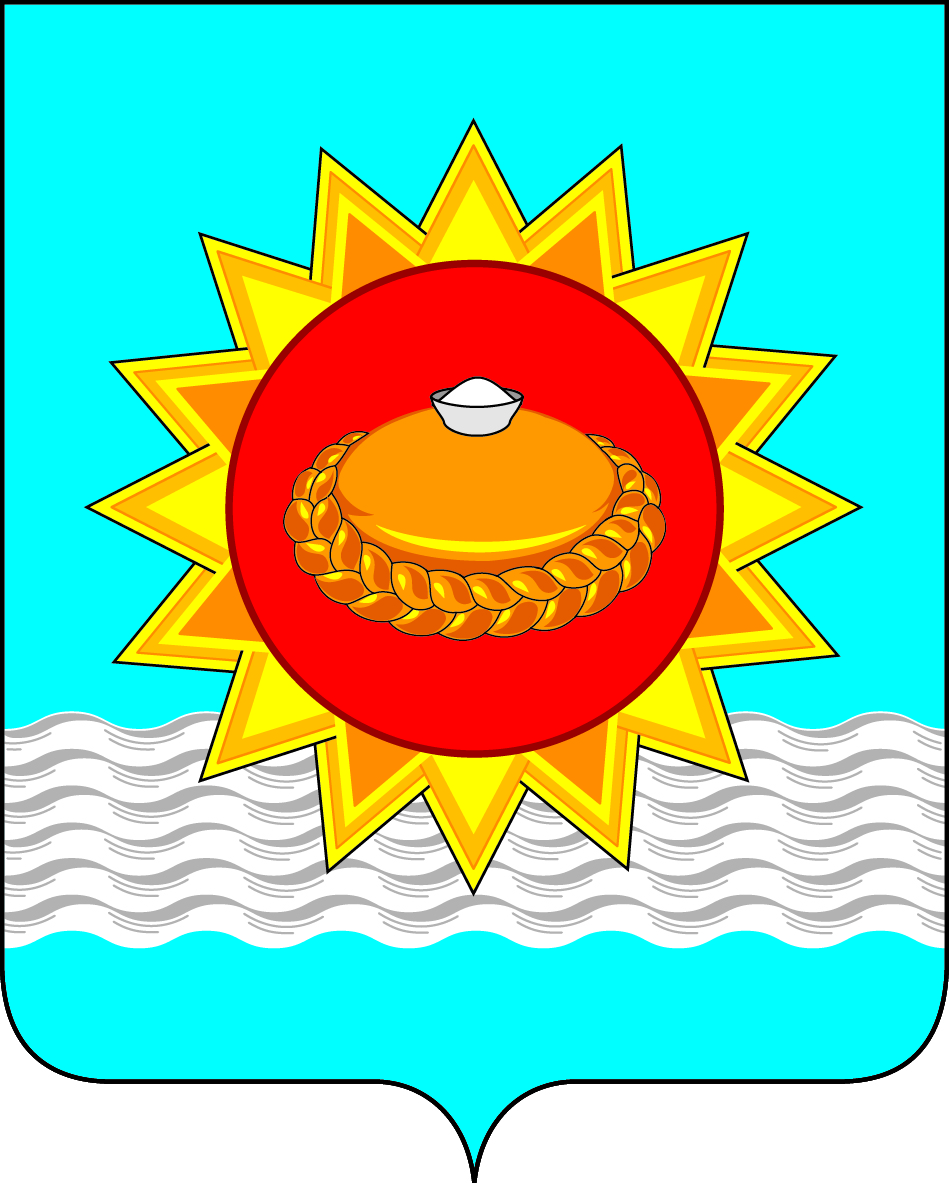 Российская ФедерацияИркутская областьгородское поселение Белореченское муниципальное образованиеА Д М И Н И С Т Р А Ц И Я городского поселения Белореченского муниципального образованияПОСТАНОВЛЕНИЕ От 25 мая 2021 года		                                        	                             № 283		                          р.п. БелореченскийО проведении открытого конкурса по отбору управляющей организации для управления многоквартирным домом по адресу: Иркутская область, Усольский район, р.п. Белореченский, дом 7/1В соответствии с постановлением Правительства Российской Федерации от 06.02.2006 № 75 «О порядке проведения органом местного самоуправления открытого конкурса по отбору управляющей организации для управления многоквартирным домом», руководствуясь Федеральными законами от 06 октября 2003г. № 131-ФЗ «Об общих принципах организации местного самоуправления в Российской Федерации», от 27 июля 2010г. № 190-ФЗ «О теплоснабжении», приказом  Министерства энергетики Российской Федерации   от 12 марта 2013г. № 103 «Об утверждении Правил оценки готовности к отопительному периоду», ст.ст. 29, 41  Устава Белореченского муниципального образования, администрация городского поселения Белореченского муниципального образованияПОСТАНОВЛЯЕТ:Провести открытый конкурс по отбору управляющей организации для управления многоквартирным домом по адресу: Иркутская область, Усольский район, р.п. Белореченский, дом 7/1.Утвердить: извещение о проведении открытого конкурса по отбору управляющей организации для управления многоквартирным домом (приложение 1); конкурсную документацию на проведение открытого конкурса по отбору управляющей организации для управления многоквартирным домом (приложение 2).Разместить извещение и конкурсную документацию на официальном сайте Российской Федерации в информационно-телекоммуникационной сети «Интернет» для размещения информации о проведении торгов – www.torgi.gov.ru и на официальном сайте администрации http://белореченское.рф.Контроль за исполнением настоящего постановления возложить на заместителя главы городского поселения Студеникину Н.С.Глава  Белореченскогомуниципального образования                                                                 С.В.УшаковПодготовилГлавный специалист по ЖКХв сфере теплоснабжения и ТКО                                                           А.В.ЛазареваДата:СОГЛАСОВАНО:Заместитель Главы городскогопоселения                                                                                         Н.С.СтуденикинаДата:СОГЛАСОВАНО Начальник юридического отдела                                                                                              Н.Г.ЛемешевскаяДата:                                                                           1 экз. - в Дело;1 экз. – главному специалисту по ЖКХ в сфере теплоснабжения и ТКО.Приложение № 1УТВЕРЖДЕНО постановлением администрации                                                                          городского поселения Белореченского муниципального образованияот 25 мая 2021 года № 283ИЗВЕЩЕНИЕ на проведение открытого конкурса по отбору управляющей организации для управления многоквартирным домом по адресу: Иркутская область, Усольский район, р.п. Белореченский, дом 7/1Настоящий конкурс проводится на основании требований Жилищного кодекса Российской Федерации и в соответствии постановлением Правительства Российской Федерации от 06.02.2006 № 75 «О порядке проведения органом местного самоуправления открытого конкурса по отбору управляющей организации для управления многоквартирным домом», постановлением Правительства Российской Федерации от 03.04.2013 № 290 «О минимальном перечне услуг и работ, необходимых для обеспечения надлежащего содержания общего имущества в многоквартирном доме, и порядке их оказания и выполнения», постановления администрации городского поселения Белореченского муниципального образования от 14.08.2020 № 412 «Об установлении размера платы за содержание жилого помещения многоквартирного дома в отношении которого собственниками помещений в многоквартирном доме не выбран способ управления таким домом или выбранный способ управления не реализован, не определена управляющая организация».Организатор конкурса: Администрация городского поселения Белореченского муниципального образования.Место нахождения: Иркутская область, Усольский район, р.п. Белореченский, 100-В.Почтовый адрес: 665479, Иркутская область, Усольский район, р.п. Белореченский, 100-В.Адрес электронной почты:  belorechenskoe@mail.ruКонтактное лицо: Лазарева Антонида Викторовна, тел.8(39543) 25500Объект конкурса: многоквартирный дом: «Общее имущество собственников помещений многоквартирного дома по адресу: Иркутская область, Усольский район, р.п. Белореченский, дом 7/1Характеристики объекта конкурса:Общее имущество собственников помещений многоквартирного дома по адресу: Иркутская область, Усольский район, р.п. Белореченский, дом 7/1Жилой многоквартирный дом, расположенный по адресу: Иркутская область, Усольский район, р.п. Белореченский, 7/1.1. Год постройки:  1993 год		2. Серия, тип постройки: Многоквартирный пятиэтажный жилой дом3. Степень износа по данным государственного технического учета 	4. Год последнего капитального ремонта    -	5. Количество этажей  5	6. Наличие подвала  	 да7. Количество квартир  488. Площадь:а) многоквартирного дома с лоджиями, балконами, шкафами, коридорами и лестничными клетками                2 849,5  кв. мб) жилых помещений (общая площадь квартир)        	2 460,8 кв. мв) нежилых помещений (общая площадь нежилых помещений, не входящих в состав общего имущества в многоквартирном доме)  	0	кв. мг) помещений общего пользования (общая площадь нежилых помещений, входящих в состав общего имущества в многоквартирном доме)       0	кв. м8. Количество лестниц  2 шт.10. Уборочная площадь лестниц (включая межквартирные лестничные площадки)  284,1кв. м11. Уборочная площадь общих коридоров и мест общего пользования 	284,1 кв. м12. Площадь земельного участка, входящего в состав общего имущества многоквартирного дома 	 кв. м.13. Виды благоустройства: дом оборудован централизованным холодным водоснабжением, теплоснабжением, горячим водоснабжением (закрытая система), централизованной канализацией (водоотведение), электроснабжением.14. Кадастровый номер земельного участка (при его наличии):    38:16:000036:3615   Дополнительную информацию можно получить по адресу: Иркутская область, Усольский район, р.п. Белореченский, 100-В, каб. 4, тел. 8(39543) 25500, доб. 102, в рабочие дни с 8-00 ч. до 17-00 ч., перерыв на обед с 12-00 ч. до 13-00 ч. (здесь и далее - время местное).Перечень обязательных работ и услуг по содержанию и ремонту объекта конкурса, выполняемых (оказываемых) по договору управления многоквартирным домом: Перечень дополнительных работ и услуг по содержанию и ремонту объекта конкурса, выполняемых (оказываемых) по договору управления многоквартирным домом: В целях обеспечения оказания услуг и выполнения работ, предусмотренных перечнем услуг и работ, лица, ответственные за содержание и ремонт общего имущества в многоквартирном доме, обязаны:а) обеспечить работу аварийно-диспетчерской службы;б) вести и хранить техническую документацию на многоквартирный дом в установленном законодательством Российской Федерации порядке;в) своевременно заключать договоры оказания услуг и (или) выполнения работ по содержанию и ремонту общего имущества в многоквартирном доме со сторонними организациями, в том числе специализированными, в случае, если лица, ответственные за содержание и ремонт общего имущества в многоквартирном доме, не оказывают таких услуг и не выполняют таких работ своими силами, а также осуществлять контроль за выполнением указанными организациями обязательств по таким договорам;г) осуществлять подготовку предложений о выполнении плановых текущих работ по содержанию и ремонту общего имущества в многоквартирном доме, а также предложений о проведении капитального ремонта и доводить их до сведения собственников помещений в многоквартирном доме в порядке, установленном жилищным законодательством Российской Федерации;д) организовывать работу по начислению и сбору платы за содержание и ремонт жилых помещений;е) организовать работу по взысканию задолженности по оплате жилых помещений;ж) предоставлять потребителям услуг и работ, в том числе собственникам помещений в многоквартирном доме, информацию, связанную с оказанием услуг и выполнением работ, предусмотренных перечнем услуг и работ, раскрытие которой в соответствии с законодательством Российской Федерации является обязательным.Оказание услуг и выполнение работ, предусмотренных перечнем услуг и работ, осуществляются с использованием инвентаря, оборудования и препаратов, имеющих соответствующие разрешительные документы и допущенных к применению в соответствии с установленными требованиями законодательства Российской Федерации. Перечень коммунальных услуг, предоставляемых управляющей организацией в порядке, установленном законодательством РФ:- электроснабжение;- теплоснабжение;- холодное водоснабжение;- горячее водоснабжение;- водоотведение.Размер платы за содержание и ремонт жилого помещения в год: 574 646 рублей 02 копеек (пятьсот семьдесят четыре тысячи шестьсот сорок шесть рублей 02 копейки)В течение действия договора стоимость работ и услуг по текущему содержанию и обслуживанию жилого дома может изменяться в соответствии с утвержденными тарифами на данные виды работ.Расходы по текущему содержанию и обслуживанию многоквартирного дома несут собственники и наниматели жилых и нежилых помещений. Официальные сайты в сети Интернет, на которых размещена конкурсная документация: www.torgi.gov.ru, http:// белореченское.рф Срок предоставления конкурсной документации: с 26.05.2021 по 24.06.2021Конкурсная документация предоставляется на основании заявления любого заинтересованного лица, поданного в письменной форме, в том числе в форме электронного документа, в течение двух дней со дня получения соответствующего заявления. В случае направления конкурсной документации по почте, отправитель не берет на себя ответственность за утерю или вручение с опозданием конкурсной документации.   Место предоставления конкурсной документации: Конкурсная документация предоставляется по адресу: Иркутская область, Усольский район, р.п. Белореченский, 100-В, каб. 4, тел. 8(39543) 25500 доб. 102 в рабочие дни с 8-00 ч. до 17-00 ч., перерыв на обед с 12-00 ч. до 13-00 ч., при себе иметь электронный носитель.Порядок предоставления конкурсной документации: конкурсную документацию можно получить у организатора конкурса после размещения настоящего извещения на официальных сайтах в сети Интернет: www.torgi.gov.ru и http://белореченское.рф до окончания срока подачи заявок на участие в конкурсе (при себе иметь электронный носитель). Плата за предоставление конкурсной документации не установлена.Место, порядок и срок подачи заявок на участие в конкурсе: для участия в конкурсе заинтересованное лицо подает заявку на участие в конкурсе по форме, установленной в соответствии с Приложением № 1 к конкурсной документации. Заявка на участие в конкурсе подается в письменной форме, в запечатанном конверте с указанием наименования конкурса. Прием заявок осуществляется в рабочие дни с 26.06.2021 по 24.06.2021 (с 8-00 до 17-00) по адресу организатора конкурса. Заявки, поданные позднее установленного срока, не принимаются.Контактное лицо по приему заявок: Лазарева Антонида Викторовна, тел. 8(39543) 25500 доб. 102.Адрес официального сайта: www.torgi.gov.ru;  http://белореченское.рф ,Адрес эл. почты: belorechenskoe@mail.ruМесто, дата и время вскрытия конвертов с заявками на участие в конкурсе, и место, дата и время рассмотрения таких заявок: Вскрытие конвертов – 25.06.2021 года в 14 часов 00 минут по адресу: Иркутская область, Усольский район, р.п. Белореченский, 100-В, каб. 19.Рассмотрение заявок – 28.06.2021 года в 14 часов 00 минут по адресу: Иркутская область, Усольский район, р.п. Белореченский, 100-В, каб. 19.Место, дата и время проведения конкурса: 28.06.2021 года в 14 часов 00 минут по адресу: Иркутская область, Усольский район, р.п. Белореченский, 100-В, каб. 19.Размер обеспечения заявки на участие в конкурсе: В качестве обеспечения заявки на участие в конкурсе претендент вносит средства с использованием следующих реквизитов:ИНН 3819015943КПП 385101001р/с – 40302810050043080556л/с – 05343D00020Отделение ИркутскБИК 042520001 ОГРН 1053819034378ОКАТО 25240553000УФК по Иркутской области (Администрация городского поселения Белореченского муниципального образования)В назначении платежа необходимо указать: «Обеспечение заявки на участие в открытом конкурсе».Сумма обеспечения конкурсной заявки составляет 5% размера платы за содержание и ремонт жилого помещения, умноженного на общую площадь жилых и нежилых помещений (за исключением помещений общего пользования) в многоквартирном доме, что составляет: 28 732 рубля 30 копеек.Порядок проведения осмотров заинтересованными лицами и претендентами объекта конкурса и график проведения таких осмотров:Администрация городского поселения Белореченского муниципального образования организует проведение осмотров объекта конкурса заинтересованными лицами и претендентами по письменному заявлению каждые 5 рабочих дней с даты размещения извещения о проведении конкурса, но не позднее чем за 2 рабочих дня до даты окончания срока подачи заявок на участие в конкурсе (с понедельника по пятницу в рабочие дни) с 09-00 ч. до 12-00 ч. Ответственный за проведение осмотров – Лазарева Антонида Викторовна, тел. 8(39543) 25500 доб. 102.Глава  Белореченскогомуниципального образования                                                                                       С.В.УшаковКонкурсная документацияоткрытого конкурса по отбору управляющей организации для управления многоквартирным домом.ПРЕДМЕТ КОНКУРСА: право заключения договора управления в отношении объекта  конкурсаОБЪЕКТ КОНКУРСА: общее имущество собственников помещений в многоквартирном доме на право управления которым проводится конкурс по адресу: Иркутская область, Усольский район, р.п. Белореченский, 100-ВР.п. Белореченский2021 годСодержание 1. Общие сведения о проведении конкурса                                                               		   31.1. Основные понятия и определения                                                                               	   31.2. Общие положения                                                                                                              	   31.3. Участие в конкурсе                                                                                                 		   41.4. Предоставление конкурсной документации                                                       		   51.5. Внесение изменений в конкурсную документацию                                                          51.6. Организация осмотра объекта конкурса                                                            		   51.7. Порядок подачи заявок на участие в конкурсе                                                 		   51.8. Процедура вскрытия конвертов с заявками на участие в конкурсе            		   61.9. Порядок рассмотрения заявок на участие в конкурсе                                     		   61.10. Отказ от проведения конкурса                                                                           		   71.11. Порядок проведения конкурса                                                                           		   71.12. Определение Победителя конкурса                                                                  		   71.13. Обязанности и ответственность Победителя конкурса                                 		   82. Информационная карта                                                                                            		   93. Формы документов3.1. Форма заявки на участие в конкурсе (Приложение №1)                                            		3.2. Инструкция по заполнению заявки на участие в конкурсе(Приложение № 2)                                                                                                                       		4. Акт о состоянии общего имущества собственников помещений в многоквартирном доме (Приложение№ 3)5. Перечень обязательных работ и услуг по содержанию и ремонту общего имущества многоквартирного дома (Приложения № 4)6. Формы «Расписка о получении заявки на участие в конкурсе по отбору управляющей организации для управления многоквартирным домом», «Протокол вскрытия конвертов с заявками на участие в конкурсе по отбору управляющей организации для управления многоквартирным домом», «Протокол рассмотрения заявок на участие в конкурсе по отбору управляющей организации для управления многоквартирным домом», «Протокол конкурса по отбору управляющей организации для управления многоквартирным домом» (Приложение № 5)	7. Проект договора управления многоквартирным домом (Приложение № 6)1. Общие сведения о проведении конкурса1.1. Основные понятия и определения«Конкурс» - форма торгов, победителем которых признается участник конкурса, предложивший за указанный организатором конкурса в конкурсной документации размер платы за содержание и ремонт жилого помещения в течение установленного срока выполнить наибольший по стоимости объем работ и услуг по содержанию и ремонту общего имущества собственников помещений в многоквартирном доме, на право управления которым проводится конкурс.«Предмет конкурса» - право заключения договоров управления многоквартирным домом в отношении объекта конкурса.«Объект конкурса» - общее имущество собственников помещений в многоквартирном доме, на право управления которым проводится конкурс.«Размер платы за содержание и ремонт жилого помещения» - плата, включающая в себя плату за работы и услуги по управлению многоквартирным домом, содержанию, текущему и капитальному ремонту общего имущества собственников помещений в многоквартирном доме, установленная из расчета 1 кв. метра общей площади жилого помещения. Размер платы за содержание и ремонт жилого помещения устанавливается одинаковым для собственников жилых и нежилых помещений в многоквартирном доме.«Организатор конкурса» - орган местного самоуправления.«Управляющая организация» - юридическое лицо независимо от организационно-правовой формы или индивидуальный предприниматель, которые осуществляют управление многоквартирным домом на основании результатов конкурса.«Претендент» - любое юридическое лицо независимо от организационно-правовой формы или индивидуальный предприниматель, представившие заявку на участие в конкурсе.«Участник конкурса» - претендент, допущенный конкурсной комиссией к участию в конкурсе.1.2. Общие положения1.2.1. Организатор конкурса: Администрация городского поселения Белореченского муниципального образования, Усольского района Иркутской области.1.2.2. Организатор:Информирует о проведении конкурса.Создает конкурсную комиссию.Уведомляет собственников помещений в многоквартирном доме (многоквартирных домах) о дате проведения и итогах конкурса.Утверждает конкурсную документацию.Предоставляет конкурсную документацию заинтересованным лицам.Принимает от Претендентов заявки на участие в конкурсе.Дает разъяснения положений конкурсной документации.Вносит изменения в конкурсную документацию.Организует проведение осмотра Претендентами и другими заинтересованными лицами объекта конкурса.1.2.3. Регламент проведения конкурса определяется:Жилищным Кодексом РФ;Постановлением правительства РФ от 06.02.2006 № 75 «О порядке проведения органом местного самоуправления открытого конкурса по отбору управляющей организации для управления многоквартирным домом»;Настоящей документацией о конкурсе.1.2.4. Конкурс проводится, если:Многоквартирный дом вновь введен в эксплуатацию(б) собственниками помещений в многоквартирном доме не выбран способ управления этим домом, в том числе в следующих случаях:         (в) собственниками помещений в многоквартирном доме общее собрание по вопросу выбора способа управления многоквартирным домом не проводилось или решение о выборе способа управления многоквартирным домом не было принято;         (г) по истечении 2 месяцев после вступления в законную силу решения суда о признании несостоявшимся общего собрания собственников помещений в многоквартирном доме по вопросу выбора способа управления многоквартирным домом повторное общее собрание не проводилось или решение о выборе способа управления многоквартирным домом не было принято;(д) принятое собственниками помещений в многоквартирном доме решение о выборе способа управления домом не реализовано, в том числе в следующих случаях:- большинство собственников помещений в многоквартирном доме не заключили договоры, предусмотренные статьей 164 Жилищного кодекса Российской Федерации;- собственники помещений в многоквартирном доме не направили в уполномоченный федеральный орган исполнительной власти документы, необходимые для государственной регистрации товарищества собственников жилья либо жилищного кооператива или иного специализированного потребительского кооператива;- не заключены договоры управления многоквартирным домом, предусмотренные статьей 162 Жилищного кодекса Российской Федерации;- до окончания срока действия договора управления многоквартирным домом, заключенного по результатам конкурса, не выбран способ управления этим домом или если принятое решение о выборе способа управления этим домом не было реализовано.1.2.5. Конкурс проводится на основе следующих принципов:          - создание равных условий участия в конкурсе для юридических лиц независимо от организационно-правовой формы и индивидуальных предпринимателей;         - добросовестная конкуренция;         - эффективное использование средств собственников помещений в многоквартирном доме в целях обеспечения благоприятных и безопасных условий пользования помещениями в многоквартирном доме, надлежащего содержания общего имущества в многоквартирном доме, а также предоставления коммунальных услуг лицам, пользующимся помещениями в доме;        - доступность информации о проведении конкурса и обеспечение открытости его проведения.1.2.6. Конкурс проводится на право заключения договоров управления многоквартирным домом либо на право заключения договоров управления несколькими многоквартирными домами. В случае, если проводится конкурс на право заключения договоров управления несколькими многоквартирными домами, общая площадь жилых и нежилых помещений (за исключением помещений общего пользования) в таких домах не должна превышать 100 тыс. кв. метров и такие дома должны быть расположены на граничащих земельных участках, между которыми могут располагаться земли общего пользования.1.2.7. В качестве обеспечения заявки на участие в конкурсе претендент вносит средства на указанный в конкурсной документации счет.1.2.8. Размер обеспечения заявки на участие в конкурсе составляет 5 процентов размера платы за содержание и ремонт жилого помещения, умноженного на общую площадь жилых и нежилых помещений (за исключением помещений общего пользования) в многоквартирных домах, объекты конкурса которых объединены в один лот.1.3. Участие в конкурсе1.3.1. Конкурс является открытым по составу участников и по форме подачи заявок.1.3.2. При проведении конкурса устанавливаются следующие требования к Претендентам:1.3.2.1. соответствие претендентов установленным федеральными законами требованиям к лицам, осуществляющим выполнение работ, оказание услуг, предусмотренных договором управления многоквартирным домом;1.3.2.2. в отношении претендента не проводится процедура банкротства либо в отношении претендента - юридического лица не проводится процедура ликвидации;1.3.2.3. деятельность претендента не приостановлена в порядке, предусмотренном Кодексом Российской Федерации об административных правонарушениях;1.3.2.4. отсутствие у претендента задолженности по налогам, сборам и иным обязательным платежам в бюджеты любого уровня или государственные внебюджетные фонды за последний завершенный отчетный период в размере свыше 25 процентов балансовой стоимости активов претендента по данным бухгалтерской отчетности за последний завершенный отчетный период. Претендент считается соответствующим установленному требованию, если он обжаловал наличие указанной задолженности в соответствии с законодательством Российской Федерации и решение по такой жалобе не вступило в силу;1.3.2.5. отсутствие у претендента кредиторской задолженности за последний завершенный отчетный период в размере свыше 70 процентов балансовой стоимости активов претендента по данным бухгалтерской отчетности за последний завершенный отчетный период;1.3.2.6. внесение претендентом на счет, указанный в конкурсной документации, средств в качестве обеспечения заявки на участие в конкурсе. При этом претендент считается соответствующим данному требованию, если непосредственно перед началом процедуры вскрытия конвертов с заявками на участие в конкурсе средства поступили на счет, указанный в конкурсной документации.1.3.3. Проверка соответствия претендентов указанным требованиям осуществляется конкурсной комиссией.1.3.4. Основаниями для отказа допуска к участию в конкурсе являются:1.3.4.1. непредставление определенных заявкой на участие в конкурсе документов либо наличие в таких документах недостоверных сведений;1.3.4.2. несоответствие претендента установленным требованиям;1.3.4.3. несоответствие заявки на участие в конкурсе установленным требованиям.1.3.5. В случае установления фактов несоответствия участника конкурса требованиям к претендентам, конкурсная комиссия отстраняет участника конкурса от участия в конкурсе на любом этапе его проведения.1.3.6. Решение конкурсной комиссии об отказе в допуске к участию в конкурсе претендента либо об отстранении участника конкурса от участия в конкурсе может быть обжаловано таким лицом в порядке, установленном законодательством Российской Федерации.1.4. Предоставление конкурсной документации1.4.1. Организатор конкурса обеспечивает размещение конкурсной документации на сайте: http://torgi.gov.ru/ одновременно с размещением извещения о проведении конкурса.1.4.2. Конкурсная документация доступна для ознакомления на сайте: http://torgi.gov.ru/ всеми заинтересованными лицами без взимания платы.1.4.3. Организатор конкурса на основании заявления любого заинтересованного лица, поданного в письменной форме, в течение 2 рабочих дней с даты получения заявления обязан предоставить такому лицу конкурсную документацию. Конкурсная документация предоставляется в письменной форме после внесения заинтересованным лицом платы за предоставление конкурсной документации, если такая плата установлена организатором конкурса и указание об этом содержится в извещении о проведении конкурса.1.4.4. Любое заинтересованное лицо вправе направить в письменной форме организатору конкурса запрос о разъяснении положений конкурсной документации. В течение 2 рабочих дней с даты поступления запроса организатор конкурса направляет разъяснения в письменной форме, если указанный запрос поступил к организатору конкурса не позднее чем за 2 рабочих дня до даты окончания срока подачи заявок на участие в конкурсе.1.4.5. В течение 1 рабочего дня с даты направления разъяснения положений конкурсной документации по запросу заинтересованного лица это разъяснение размещается организатором конкурса на http://torgi.gov.ru/ с указанием предмета запроса, но без указания лица, от которого поступил запрос. Разъяснение положений конкурсной документации не должно изменять ее суть.1.5. Внесение изменений в конкурсную документацию1.5.1 Организатор конкурса по собственной инициативе или в соответствии с запросом заинтересованного лица вправе внести изменения в конкурсную документацию не позднее чем за 15 дней до даты окончания срока подачи заявок на участие в конкурсе. В течение 2 рабочих дней с даты принятия решения о внесении изменений в конкурсную документацию такие изменения размещаются организатором конкурса на официальном сайте и направляются заказными письмами с уведомлением всем лицам, которым была предоставлена конкурсная документация.1.6. Организация осмотра объекта конкурса1.6.1. Организатор конкурса в соответствии с датой и временем, указанными в Информационной карте, организует проведение осмотра претендентами и другими заинтересованными лицами объекта конкурса. Организатор конкурса организует проведение таких осмотров каждые 5 рабочих дней с даты опубликования извещения о проведении конкурса, но не позднее чем за 2 рабочих дня до даты окончания срока подачи заявок на участие в конкурсе.1.7. Порядок подачи заявок на участие в конкурсе1.7.1. Для участия в конкурсе заинтересованное лицо подает заявку на участие в конкурсе по форме, предусмотренной Приложением № 1. Заполнение заявки осуществляется в соответствии с Инструкцией  (Приложение №2).1.7.2. Заявка на участие в конкурсе включает в себя:1.7.2.1. Сведения и документы о претенденте:наименование, организационно-правовую форму, место нахождения, почтовый адрес - для юридического лица;фамилию, имя, отчество, данные документа, удостоверяющего личность, место жительства - для индивидуального предпринимателя;номер телефона;выписку из Единого государственного реестра юридических лиц - для юридического лица;выписку из Единого государственного реестра индивидуальных предпринимателей - для индивидуального предпринимателя;документ, подтверждающий полномочия лица на осуществление действий от имени юридического лица или индивидуального предпринимателя, подавшего заявку на участие в конкурсе;реквизиты банковского счета для возврата средств, внесенных в качестве обеспечения заявки на участие в конкурсе;1.7.2.2. документы, подтверждающие соответствие претендента установленным требованиям для участия в конкурсе, или заверенные в установленном порядке копии таких документов:- документы, подтверждающие внесение средств в качестве обеспечения заявки на участие в конкурсе;- копию документов, подтверждающих соответствие претендента требованию, установленному Правилами проведения органом местного самоуправления открытого конкурса по отбору управляющей организации для управления многоквартирным домом, утвержденных Постановлением Правительства РФ №75 от 06.02.2006 г., если федеральными законами установлены требования к лицам, осуществляющим выполнение работ, оказание услуг, предусмотренных договором управления многоквартирным домом;- копии утвержденного бухгалтерского баланса за последний отчетный период;1.7.2.3. реквизиты банковского счета для внесения собственниками помещений в многоквартирном доме и нанимателями жилых помещений по договору социального найма и договору найма жилых помещений государственного или муниципального жилищного фонда платы за содержание и ремонт жилого помещения и платы за коммунальные услуги.1.7.3. Заинтересованное лицо подает заявку на участие в конкурсе в письменной форме. Одно лицо вправе подать в отношении одного лота только одну заявку.1.7.4. Прием заявок на участие в конкурсе прекращается непосредственно перед началом процедуры вскрытия конвертов с заявками на участие в конкурсе.1.7.5. Представление заявки на участие в конкурсе является согласием претендента выполнять обязательные работы и услуги за плату за содержание и ремонт жилого помещения, размер которой указан в извещении о проведении конкурса, а также предоставлять коммунальные услуги.1.7.6. Каждая заявка на участие в конкурсе, поступившая в установленный срок, регистрируется организатором конкурса. По требованию Претендента организатор конкурса выдает расписку о получении такой заявки.1.7.7. Претендент вправе изменить или отозвать заявку на участие в конкурсе в любое время непосредственно до начала процедуры вскрытия конвертов с заявками на участие в конкурсе. Организатор конкурса возвращает внесенные в качестве обеспечения заявки на участие в конкурсе средства Претенденту, отозвавшему заявку на участие в конкурсе, в течение 5 рабочих дней с даты получения организатором конкурса уведомления об отзыве заявки.1.7.8. Заявки на участие в конкурсе, полученные после начала процедуры вскрытия конвертов, в день их поступления возвращаются организатором конкурса Претендентам. Организатор конкурса возвращает внесенные в качестве обеспечения заявки на участие в конкурсе средства указанным лицам в течение 5 рабочих дней с даты подписания протокола вскрытия конвертов.1.8. Процедура вскрытия конвертов с заявками на участие в конкурсе1.8.1. Вскрытие конвертов с заявками на участие в конкурсе проводится конкурсной комиссией, созданной организатором конкурса.1.8.2. Непосредственно перед вскрытием конвертов с заявками на участие в конкурсе, но не раньше времени, указанного в извещении о проведении конкурса и в конкурсной документации, конкурсная комиссия обязана объявить лицам, присутствующим при вскрытии таких конвертов, о возможности подать заявку на участие в конкурсе, изменить или отозвать поданные заявки до начала процедуры вскрытия конвертов.1.8.3. Конкурсная комиссия вскрывает все конверты с заявками на участие в конкурсе, которые поступили организатору конкурса до начала процедуры вскрытия конвертов.1.8.4. Претенденты или их представители вправе присутствовать при вскрытии конвертов с заявками на участие в конкурсе.1.8.5. Наименование (для юридического лица), фамилия, имя, отчество (для индивидуального предпринимателя) каждого претендента, конверт с заявкой на участие в конкурсе которого вскрывается, сведения и информация о наличии документов, предусмотренных конкурсной документацией, объявляются при вскрытии конвертов и заносятся в протокол вскрытия конвертов с заявками на участие в конкурсе.1.8.6. При вскрытии конвертов с заявками на участие в конкурсе конкурсная комиссия вправе потребовать от претендента, присутствующего на ее заседании, разъяснений сведений, содержащихся в представленных им документах и в заявке на участие в конкурсе. При этом не допускается изменение заявки на участие в конкурсе. Конкурсная комиссия не вправе предъявлять дополнительные требования к претендентам. Не допускается изменять предусмотренные конкурсной документацией требования к претендентам. Указанные разъяснения вносятся в протокол вскрытия конвертов с заявками на участие в конкурсе.1.8.7. Протокол вскрытия конвертов ведется конкурсной комиссией и подписывается всеми присутствующими членами конкурсной комиссии непосредственно после вскрытия всех конвертов. Протокол размещается на официальном сайте организатором конкурса в день его подписания.1.8.8. Организатор конкурса обязан осуществлять аудиозапись процедуры вскрытия конвертов с заявками на участие в конкурсе. Любое лицо, присутствующее при вскрытии конвертов с заявками на участие в конкурсе, вправе осуществлять аудио- и видеозапись процедуры вскрытия.1.9. Порядок рассмотрения заявок на участие в конкурсе1.9.1. Конкурсная комиссия оценивает заявки на участие в конкурсе на соответствие требованиям, установленным конкурсной документацией, а также на соответствие Претендентов установленным требованиям.1.9.2. Срок рассмотрения заявок на участие в конкурсе не может превышать 7 рабочих дней с даты начала процедуры вскрытия конвертов с заявками на участие в конкурсе.1.9.3. На основании результатов рассмотрения заявок на участие в конкурсе конкурсная комиссия принимает решение о признании Претендента Участником конкурса или об отказе в допуске Претендента к участию в конкурсе. Конкурсная комиссия оформляет протокол рассмотрения заявок на участие в конкурсе, который подписывается присутствующими на заседании членами конкурсной комиссии в день окончания рассмотрения заявок на участие в конкурсе.1.9.4. Текст указанного протокола в день окончания рассмотрения заявок на участие в конкурсе размещается на сайте: http://torgi.gov.ru/ организатором конкурса.1.9.5. Претендентам, не допущенным к участию в конкурсе, направляются уведомления о принятых конкурсной комиссией решениях не позднее 1 рабочего дня, следующего за днем подписания протокола рассмотрения заявок на участие в конкурсе.1.9.6. Организатор конкурса возвращает внесенные в качестве обеспечения заявки на участие в конкурсе средства Претендентам, не допущенным к участию в конкурсе, в течение 5 рабочих дней со дня подписания протокола рассмотрения заявок на участие в конкурсе.1.9.7. В случае если только один Претендент признан Участником конкурса, организатор конкурса в течение 3 рабочих дней с даты подписания протокола рассмотрения заявок на участие в конкурсе передает этому Претенденту проект договора управления многоквартирным домом, входящий в состав конкурсной документации. При этом договор управления многоквартирным домом заключается на условиях выполнения обязательных работ и услуг, указанных в извещении о проведении конкурса и конкурсной документации, за плату за содержание и ремонт жилого помещения, размер которой указан в извещении о проведении конкурса. Такой участник конкурса не вправе отказаться от заключения договора управления многоквартирным домом.1.9.8. Средства, внесенные в качестве обеспечения заявки на участие в конкурсе, возвращаются единственному Участнику конкурса в течение 5 рабочих дней с даты представления организатору конкурса подписанного им проекта договора управления многоквартирным домом и обеспечения исполнения обязательств. При непредставлении организатору конкурса в срок, предусмотренный конкурсной документацией, подписанного участником конкурса проекта договора управления многоквартирным домом, а также обеспечения исполнения обязательств такой участник конкурса признается уклонившимся от заключения договора управления многоквартирным домом и средства, внесенные им в качестве обеспечения заявки на участие в конкурсе, не возвращаются.1.9.9. В случае, если на основании результатов рассмотрения заявок на участие в конкурсе принято решение об отказе в допуске к участию в конкурсе всех претендентов, организатор конкурса в течение 3 месяцев проводит новый конкурс в соответствии с настоящими Правилами. При этом организатор конкурса вправе изменить условия проведения конкурса.1.9.10. Организатор конкурса возвращает внесенные в качестве обеспечения заявки на участие в конкурсе средства претендентам, не допущенным к участию в конкурсе, в течение 5 рабочих дней со дня подписания протокола рассмотрения заявок на участие в конкурсе.1.10. Отказ от проведения конкурса1.10.1. Если до дня проведения конкурса собственники помещений в многоквартирном доме выбрали способ управления многоквартирным домом или реализовали решение о выборе способа управления этим домом, конкурс не проводится (кроме многоквартирных домов, вновь введенных в эксплуатацию). Отказ от проведения конкурса по иным основаниям не допускается.1.11. Порядок проведения конкурса1.11.1. В конкурсе могут участвовать только лица, признанные Участниками конкурса в соответствии с протоколом рассмотрения заявок на участие в конкурсе. Участники конкурса имеют возможность принять участие в конкурсе непосредственно или через представителей. Любое лицо, присутствующее при проведении конкурса, вправе осуществлять аудио- и видеозапись конкурса.1.11.2. Конкурс начинается с объявления конкурсной комиссией наименования Участника конкурса, заявка на участие в конкурсе которого поступила к организатору конкурса первой, и размера платы за содержание и ремонт жилого помещения.1.11.3. Участники конкурса представляют предложения по общей стоимости дополнительных работ и услуг (при объединении в один лот нескольких объектов конкурса предлагается суммированная стоимость по всем объектам конкурса, входящим в лот).1.11.4. В случае если после троекратного объявления последнего предложения о наибольшей стоимости указанных дополнительных работ и услуг ни один из Участников конкурса не предложил большей стоимости, конкурсная комиссия объявляет наименование Участника конкурса, который сделал предложение по наибольшей стоимости дополнительных работ и услуг.1.12. Определение Победителя конкурса1.12.1. Участник конкурса, представивший предложение о наибольшей стоимости дополнительных работ и услуг называет перечень дополнительных работ и услуг (при объединении в один лот нескольких объектов конкурса - отдельно для каждого объекта конкурса, входящего в лот), общая стоимость которых должна соответствовать представленному им предложению по стоимости дополнительных работ и услуг. При объединении в один лот нескольких объектов конкурса разница между стоимостью дополнительных работ и услуг в отношении каждого объекта конкурса, входящего в лот, не должна превышать 20 процентов.1.12.2. В случае если общая стоимость определенных Участником конкурса дополнительных работ и услуг (при объединении в один лот нескольких объектов конкурса - суммированная стоимость по всем объектам конкурса, входящим в лот) равна стоимости его предложения или превышает ее, такой участник признается Победителем конкурса.1.12.3. В случае если указанная общая стоимость меньше стоимости его предложения, Участник конкурса обязан увеличить предложение по стоимости дополнительных работ и услуг и определить перечень дополнительных работ и услуг таким образом, чтобы их общая стоимость была равна или превышала представленное им предложение. При выполнении указанных требований Участник конкурса признается Победителем конкурса.1.12.4. В случае если участник конкурса отказался выполнить данные требования, конкурсная комиссия объявляет наименование Участника конкурса, который сделал предыдущее предложение по наибольшей стоимости дополнительных работ и услуг. В указанном случае Победитель конкурса определяется в аналогичном порядке.1.12.5. В случае если после троекратного объявления размера платы за содержание и ремонт жилого помещения и наименования Участника конкурса, заявка на участие в конкурсе которого поступила к организатору конкурса первой, ни один из Участников конкурса не представил предложения по стоимости дополнительных работ и услуг, такой Участник конкурса признается Победителем конкурса.1.12.6. Победитель конкурса принимает обязательства выполнять обязательные и предложенные им дополнительные работы и услуги за плату за содержание и ремонт жилого помещения, размер которой указан в извещении о проведении конкурса и в конкурсной документации, предоставлять коммунальные услуги, а также исполнять иные обязательства, указанные в проекте договора управления многоквартирным домом.1.12.7. Конкурсная комиссия ведет протокол конкурса, который подписывается в день проведения конкурса. Указанный протокол составляется в 3 экземплярах, один экземпляр остается у организатора конкурса.1.12.8. Организатор конкурса в течение 3 рабочих дней с даты утверждения протокола конкурса передает Победителю конкурса один экземпляр протокола и проект договора управления многоквартирным домом.1.12.9. При этом стоимость каждой работы и услуги, входящей в перечни обязательных и дополнительных работ и услуг, определенных по результатам конкурса и подлежащих указанию в договорах управления многоквартирным домом, подлежит пересчету исходя из того, что общая стоимость определенных по результатам конкурса обязательных и дополнительных работ и услуг должна быть равна плате за содержание и ремонт жилого помещения, размер которой указан в извещении о проведении конкурса и в конкурсной документации.1.12.10. Организатор конкурса возвращает в течение 5 рабочих дней с даты утверждения протокола конкурса средства, внесенные в качестве обеспечения заявки на участие в конкурсе, участникам конкурса, которые не стали победителями конкурса, за исключением участника конкурса, сделавшего предпоследнее предложение по наибольшей стоимости дополнительных работ и услуг.1.12.11. Участник конкурса после опубликования или размещения на официальном сайте протокола конкурса вправе направить организатору конкурса в письменной форме запрос о разъяснении результатов конкурса. Организатор конкурса в течение 2 рабочих дней с даты поступления запроса обязан представить такому участнику конкурса соответствующие разъяснения в письменной форме.1.12.12. Участник конкурса вправе обжаловать результаты конкурса в порядке, предусмотренном законодательством Российской Федерации.1.13.Обязанности и ответственность Победителя конкурса1.13.1. Договор управления многоквартирным домом заключается только после предоставления участником конкурса, с которым заключается договор управления, банковской гарантии, страхования ответственности управляющей организации или залог депозита.1.13.2. Участник конкурса, с которым заключается договор управления многоквартирным домом, должен предоставить обеспечение исполнения обязательств, только в этом случае договор управления многоквартирным домом может быть заключен. Обеспечение исполнения обязательств предоставляется на сумму, указанную в Информационной карте конкурса.1.13.3. Мерами по обеспечению исполнения обязательств могут являться страхование ответственности управляющей организации, безотзывная банковская гарантия и залог депозита. Способ обеспечения исполнения обязательств определяется управляющей организацией, с которой заключается договор управления многоквартирным домом.1.13.4. Размер обеспечения исполнения обязательств устанавливается организатором конкурса и не может быть менее одной второй и более трех четвертей цены договора управления многоквартирным домом, подлежащей уплате собственниками помещений в течение месяца. Размер обеспечения исполнения обязательств рассчитывается по формуле:Ооу=К х (Рои+Рку); гдеОоу - размер обеспечения исполнения обязательств;К - коэффициент, установленный организатором конкурса в пределах от 0,5 до 0,75;Рои - размер ежемесячной платы за содержание и ремонт общего имущества, указанный в извещении о поведении конкурса, умноженный на общую площадь жилых и нежилых помещений (за исключением помещений общего пользования) в многоквартирном доме;Рку - Размер ежемесячной платы за коммунальные услуги, рассчитанный исходя из среднемесячных объемов потребления ресурсов (холодная и горячая вода, сетевой газ, электрическая и тепловая энергия) за предыдущий календарный год, а в случае отсутствия таких сведений - исходя из нормативов потребления соответствующих коммунальных услуг;1.13.5.Обеспечение исполнение обязательств по уплате управляющей организацией собственникам помещений в многоквартирном доме средств, причитающихся им в возмещение убытков и (или) в качестве неустойки (штрафа, пеней) вследствие неисполнения, просрочки исполнения или иного ненадлежащего исполнения обязательств по договорам управления многоквартирным домом, в возмещение вреда, причиненного общему имуществу, предоставляется в пользу собственников помещений в многоквартирном доме, а обеспечение исполнения обязательств по оплате управляющей организацией ресурсов ресурсоснабжающих организаций - в пользу соответствующих ресурсоснабжающих организаций. Лица, в пользу которых предоставляется обеспечение исполнения обязательств, вправе предъявлять требования по надлежащему исполнению обязательств за счет средств обеспечения. В случае реализации обеспечения исполнения обязательств управляющая организация обязана гарантировать его ежемесячное возобновление. Указанное требование подлежит отражению в договорах управления многоквартирным домом и в договорах ресурсоснабжения и приема (сброса) сточных вод в качестве существенного условия этих договоров;1.13.6. В том случае, если обеспечение исполнения обязательств представляется в виде банковской гарантии, банковская гарантия должна соответствовать требованиям, установленным Гражданским кодексом Российской Федерации, а также иным законодательством Российской Федерации. В банковской гарантии в обязательном порядке должна быть указана сумма, в пределах которой банк гарантирует исполнение обязательств, которая должна быть не менее суммы, установленной в Информационной карте конкурса. Срок действия банковской гарантии должен устанавливаться с учетом установленного срока действия договоров управления многоквартирным домом, договорах ресурсоснабжения и приема (сброса) сточных вод и оканчиваться не ранее его завершения. Банковская гарантия должна содержать указание на согласие банка с тем, что изменения и дополнения, внесенные в договоры управления многоквартирным домом и в договорах ресурсоснабжения и приема (сброса) сточных вод, не освобождают его от обязательств по соответствующей банковской гарантии. 1.13.7. В случае, если обеспечение исполнения обязательств предоставляется в виде страхования ответственности, соответствующий договор страхования ответственности должен соответствовать требованиям, установленным Гражданским кодексом Российской Федерации, а также иным законодательством Российской Федерации. В договоре страхования ответственности должна быть указана сумма, на которую страхуется ответственность управляющей организации. Страхование должно покрывать случаи виновного неисполнения или ненадлежащего исполнения управляющей организацией своих обязательств в течение действия договора управления многоквартирным домом, договорам ресурсоснабжения и приема (сброса) сточных вод, а также случаи причинения вреда общему имуществу.Срок действия договора страхования должен устанавливаться с учетом установленного срока действия договора управления многоквартирным домом, договоров ресурсоснабжения и приема (сброса) сточных вод и оканчиваться не ранее его завершения. Договор страхования должен содержать указание на согласие страховщика с тем, что изменения и дополнения, внесенные в договоры управления многоквартирным домом и в договорах ресурсоснабжения и приема (сброса) сточных вод, не освобождают его от обязательств по соответствующему договору страхования. 1.13.8. Залог депозита, вносимый в обеспечение исполнения обязательств должен быть перечислен в размере, установленном в Информационной карте конкурса на счет, указанный в Информационной карте конкурса. Факт внесения залога депозита в обеспечение исполнения обязательств подтверждается платежным поручением с отметкой банка об оплате (квитанцией в случае наличной формы оплаты, оригинальная выписка из банка в случае, если перевод денежных средств осуществлялся при помощи системы «Банк-клиент».1.13.9. Денежные средства возвращаются победителю конкурса, с которым заключается договор управления многоквартирным домом при условии надлежащего исполнения им всех своих обязательств по настоящему договору в течение срока, установленного в Проекте договора управления многоквартирным домом со дня получения от него соответствующего письменного требования. Денежные средства возвращаются на банковский счет, указанный победителем конкурса в этом письменном требовании.1.13.10. В случае, если по каким либо причинам обеспечение исполнения обязательств по договору управления многоквартирным домом перестало быть действительным, закончило свое действие или иным образом перестало обеспечивать исполнение управляющей организацией своих обязательств по договору управления многоквартирным домом, управляющая организация обязуется в течение 10 (Десяти) банковских дней предоставить иное (новое) надлежащее обеспечение исполнение обязательств по договору управления многоквартирным домом на тех же условиях и в том же размере, которые указаны в настоящем разделе. 1.13.11.Победитель конкурса в течение 10 рабочих дней с даты утверждения протокола конкурса представляет организатору конкурса подписанный им проект договора управления многоквартирным домом, а также обеспечение исполнения обязательств.1.13.12. Победитель конкурса в течение 20 дней с даты утверждения протокола конкурса направляет подписанные им проекты договоров управления многоквартирным домом собственникам помещений в многоквартирном доме для подписания указанных договоров в порядке, установленном статьей 445 Гражданского кодекса Российской Федерации.1.13.13. В случае, если Победитель конкурса в срок не представил организатору конкурса подписанный им проект договора управления многоквартирным домом, а также обеспечение исполнения обязательств (нотариально заверенную копию договора о страховании ответственности или договора о залоге депозита либо безотзывную банковскую гарантию), он признается уклонившимся от заключения договора управления многоквартирным домом.1.13.14. В случае признания Победителя конкурса уклонившимся от заключения договора управления многоквартирным домом, организатор конкурса предлагает заключить договор управления многоквартирным домом Участнику конкурса, который сделал предыдущее предложение по наибольшей стоимости дополнительных работ и услуг. При этом заключение договора управления многоквартирным домом таким Участником конкурса является обязательным.1.13.15. В случае признания Участника конкурса, который сделал предыдущее предложение по наибольшей стоимости дополнительных работ и услуг, уклонившимся от заключения договора управления многоквартирным домом организатор конкурса вправе обратиться в суд с требованием о понуждении этого участника заключить такой договор, а также о возмещении убытков, причиненных уклонением от заключения договора.1.13.16. В случае, если единственный Участник конкурса признан уклонившимся от заключения договора управления многоквартирным домом, организатор конкурса вправе обратиться в суд с требованием о понуждении его заключить такой договор, а также о возмещении убытков, причиненных уклонением от заключения договора.1.13.17. В случае уклонения от заключения договора управления многоквартирным домом средства, внесенные в качестве обеспечения заявки на участие в конкурсе, не возвращаются.1.13.18. Средства, внесенные в качестве обеспечения заявки на участие в конкурсе, возвращаются Победителю конкурса и Участнику конкурса, который сделал предыдущее предложение по наибольшей стоимости дополнительных работ и услуг, в течение 5 рабочих дней с даты представления организатору конкурса подписанного Победителем конкурса проекта договора управления многоквартирным домом и обеспечения исполнения обязательств.2. Информационная картаСледующая информация и данные для конкурса конкретизируют, изменяют и/или дополняют положения Раздела 1 Общие сведения о проведении конкурса. При возникновении противоречия между положениями, закрепленными в Разделе 1 и настоящей Информационной картой, применяются положения Информационной карты.Приложение № 1к КОНКУРСНОЙ ДОКУМЕНТАЦИИ на открытый конкурс по отбору управляющейорганизации для управления многоквартирным домомЗАЯВКАна участие в конкурсе по отбору управляющей организациидля управления многоквартирным домом1. Заявление об участии в конкурсе____________________________________________________________________________________,(организационно-правовая форма, наименование/фирменное наименование организации или Ф.И.О. физического лица, данные документа, удостоверяющего личность)____________________________________________________________________________________,(место нахождения, почтовый адрес организации или место жительства индивидуального предпринимателя, номер телефона)____________________________________________________________________________________заявляет об участии в конкурсе по отбору управляющей организации для управления многоквартирным домом (многоквартирными домами), расположенным(и) по адресу: ________________________________________________________________________________________________________________________________________________________________________(адрес многоквартирного дома)Средства, внесенные в качестве обеспечения заявки на участие в конкурсе, просим возвратить на счет:____________________________________________________________________________________(реквизиты банковского счета)2. Предложения претендента по условиям договора управления многоквартирным домом____________________________________________________________________________________(описание предлагаемого претендентом в качестве условия договора  управления многоквартирным домом способа внесения____________________________________________________________________________________собственниками помещений в многоквартирном доме и нанимателями жилых помещений в многоквартирном доме нанимателями____________________________________________________________________________________жилых помещений по договору социального найма и договору найма жилых помещений государственного или муниципального жилищного фонда платы за содержание и ремонт жилого помещения и коммунальные услуги)Внесение собственниками помещений в многоквартирном доме и нанимателями жилых помещений по договору социального найма и договору найма жилых помещений государственного или муниципального жилищного фонда платы за содержание и ремонт жилого помещения и платы за коммунальные услуги предлагаю осуществлять на счет ________________________________________________________________________________________________________________________________________________________________________ (реквизиты банковского счета претендента)К заявке прилагаются следующие документы:1) выписка из Единого государственного реестра юридических лиц (для юридического лица), выписка из Единого государственного реестра индивидуальных предпринимателей (для индивидуального предпринимателя):____________________________________________________________________________________(наименование и реквизиты документов, количество листов)____________________________________________________________________________________;2) документ, подтверждающий полномочия лица на осуществление действий от имени юридического лица или индивидуального предпринимателя, подавших заявку на участие в конкурсе:___________________________________________________________________________________;(наименование и реквизиты документов, количество листов)3) документы, подтверждающие внесение денежных средств в качестве обеспечения заявки на участие в конкурсе: ____________________________________________________________________________________(наименование и реквизиты документов, количество листов)____________________________________________________________________________________;4) копии документов, подтверждающих соответствие претендента требованию, установленному подпунктом 1 пункта 15 Правил проведения органом местного самоуправления открытого конкурса по отбору управляющей организации для управления многоквартирным домом, в случае, если федеральным законом установлены требования к лицам, осуществляющим выполнение работ, оказание услуг, предусмотренных договором управления многоквартирным домом:____________________________________________________________________________________(наименование и реквизиты документов, количество листов)____________________________________________________________________________________;5) утвержденный бухгалтерский баланс за последний год:____________________________________________________________________________________(наименование и реквизиты документов, количество листов)________________________________________________________________________________________________________________________________________________________________________(должность, Ф.И.О. руководителя организации или Ф.И.О. индивидуального предпринимателя)_________________      ____________________________________         (подпись)                                                          (Ф.И.О.)"__" _____________ 20___ г.М.П.Приложение № 2к КОНКУРСНОЙ ДОКУМЕНТАЦИИ на открытый конкурс по отборууправляющей организации для управлениямногоквартирным домомИНСТРУКЦИЯпо заполнению заявки на участие в конкурсе	Заявка на участие в конкурсе включает в себя:1. сведения и документы о Претенденте:наименование, организационно-правовую форму, место нахождения, почтовый адрес - для юридического лица;фамилию, имя, отчество, данные документа, удостоверяющего личность, место жительства - для индивидуального предпринимателя;номер телефона;выписку из Единого государственного реестра юридических лиц - для юридического лица;выписку из Единого государственного реестра индивидуальных предпринимателей - для индивидуального предпринимателя;документ, подтверждающий полномочия лица на осуществление действий от имени юридического лица или индивидуального предпринимателя, подавшего заявку на участие в конкурсе;реквизиты банковского счета для возврата средств, внесенных в качестве обеспечения заявки на участие в конкурсе;2. документы, подтверждающие соответствие Претендента установленным требованиям для участия в конкурсе, или заверенные в установленном порядке копии таких документов:документы, подтверждающие внесение средств в качестве обеспечения заявки на участие в конкурсе;копии документов, подтверждающих соответствие Претендента установленным федеральными законами требованиям к лицам, осуществляющим выполнение работ, оказание услуг, предусмотренных договором управления многоквартирным домом;копии утвержденного бухгалтерского баланса за последний отчетный период;3. реквизиты банковского счета для внесения собственниками помещений в многоквартирном доме и нанимателями жилых помещений по договору социального найма и договору найма жилых помещений государственного или муниципального жилищного фонда платы за содержание и ремонт жилого помещения и платы за коммунальные услуги.	Претендентом может быть представлена любая другая информация, дающая представление о  деятельности Претендента, иллюстрированный материал, фотографии, проспекты, буклеты.Сведения, которые содержатся в заявке на участие в конкурсе не должны допускать двусмысленных толкований.Все документы, прилагаемые к заявке, предоставляемые Претендентом, должны быть подписаны  руководителем, прошиты и скреплены печатью организации.Заявку на участие в конкурсе и документы сопровождает подписанная руководителем опись документов.Заявка на участие в конкурсе и прилагаемые документы запечатываются в конверт. На конверте указывается предмет и объект конкурса.Конверт предоставляется Организатору конкурса до срока и времени, указанного в извещении о проведении конкурса.Приложение № 3к КОНКУРСНОЙ ДОКУМЕНТАЦИИна открытый конкурс по отборууправляющей организациидля управлениямногоквартирным домомУТВЕРЖДАЮ              Глава Белореченского муниципального образования____________ С.В. Ушаков665479, Иркутская область,Усольский район, р.п. Белореченский, 100-ВТел. (839543) 25500«25» мая 2021 годаАКТо состоянии общего имущества собственников помещений в многоквартирном доме,являющегося объектом конкурсаI. Общие сведения о многоквартирном доме1. Адрес многоквартирного дома: Иркутская область, Усольский район, р.п. Белореченский, дом 7/12. Кадастровый номер многоквартирного дома (при его наличии) ______________3. Серия, тип постройки Многоквартирный пятиэтажный жилой дом      4. Год постройки  1993 5. Степень износа по данным государственного технического учета нет данных      6. Степень фактического износа  нет данных     7. Год последнего капитального ремонта  -  8. Реквизиты правового акта о признании многоквартирного дома аварийным и подлежащим сносу нет данных9. Количество этажей    510. Наличие подвала  да11. Наличие цокольного этажа нет12. Наличие мансарды нет13. Наличие мезонина____________14. Количество квартир  48___15. Количество нежилых помещений, не входящих в состав  общего имущества ___1__________16. Реквизиты правового акта о признании всех жилых помещений в многоквартирном доме непригодными для проживания __________17. Перечень жилых помещений, признанных непригодными для проживания (с указанием реквизитов  правовых  актов о признании жилых помещений непригодными для проживания)__нет_________18. Строительный объем  _______ куб.м19. Площадь:а) многоквартирного дома с лоджиями, балконами, шкафами, коридорами и лестничными клетками 2 849,5 кв.мб) жилых помещений (общая площадь квартир) 2 460,8 кв.мв) нежилых помещений (общая площадь нежилых помещений, не входящих в состав общего имущества в многоквартирном доме) _0__ кв.мг) помещений общего пользования (общая площадь нежилых помещений, входящих в состав общего имущества в многоквартирном доме) ___0___ кв.м20. Количество лестниц 2 шт.21. Уборочная площадь лестниц (включая межквартирные лестничные площадки)  __284,1__ кв.м.22. Уборочная площадь общих коридоров и мест общего пользования __284,1_ кв.м23. Уборочная площадь других помещений общего пользования (включая технические этажи, чердаки, технические подвалы) ___ кв. м24. Площадь земельного участка, входящего в состав общего имущества многоквартирного дома _1 372_ кв.м.25. Кадастровый номер земельного участка (при его наличии)   38:16:000036:3615II. Техническое состояние многоквартирного дома, включая пристройкиПриложение № 4к КОНКУРСНОЙ ДОКУМЕНТАЦИИна открытый конкурс по отборууправляющей организации для управления многоквартирным домомУТВЕРЖДАЮ             Глава Белореченского муниципального образования, _________________С.В. Ушаков665479, Иркутская область,Усольский район, р.п. Белореченский, 100-ВТел.: (839543) 25500«25» мая 2021 годаПЕРЕЧЕНЬобязательных работ и услуг по содержанию и ремонту общего имущества собственников помещений в многоквартирном доме, являющегося объектом конкурса по адресу:Иркутская область, Усольский район, р.п. Белореченский, дом 7/1Приложение № 5к КОНКУРСНОЙ ДОКУМЕНТАЦИИна открытый конкурс по отборууправляющей организациидля управлениямногоквартирным домомРасписка о получении заявки на участие в конкурсе по отбору управляющей организации для управления многоквартирным домом
Протокол вскрытия конвертов с заявками на участие в конкурсе по отбору управляющей организации для управления многоквартирным домомПротокол рассмотрения заявок на участие в конкурсе по отбору управляющей организации для управления многоквартирным домомПротокол №конкурса по отбору управляющей организации для управления многоквартирным домомПриложение № 6к КОНКУРСНОЙ ДОКУМЕНТАЦИИна открытый конкурс по отборууправляющей организациидля управлениямногоквартирным домомДоговор управления многоквартирным домом (Проект)Р.п. Белореченский                                                                      « ___» ___________ 20___ года________________________________________________________________ - собственник жилых и нежилых помещений в многоквартирном доме (Приложение №1), именуемые далее "Собственник", с одной стороны, и ____________________________________________________________________________________, в лице  __________________________________________________, действующего на основании _______________________ , лицензия ________________________________далее именуемого "Управляющая организация", с другой стороны, именуемые в дальнейшем "Стороны", руководствуясь положениями следующих законодательных и нормативных правовых актов:- Жилищного кодекса РФ;- Гражданского кодекса РФ (части 1 и 2);- Постановления Правительства РФ от 13.08.06 № 491 "Об утверждении Правил содержания общего имущества в многоквартирном доме и Правил изменения размера платы за содержание и ремонт жилого помещения в случае оказания услуг и выполнения работ по управлению, содержанию и ремонту общего имущества в многоквартирном доме ненадлежащего качества и (или) с перерывами, превышающими установленную продолжительность";- Постановления Правительства РФ от 06.05.2011 №354 «О предоставлении коммунальных услуг собственникам и пользователям помещений в многоквартирных домах и жилых домов».1. Предмет договора и общие положения1.1. На основании проведенного органом местного самоуправления открытого конкурса по отбору управляющей организации для управления многоквартирным домом (протокол конкурса от"	"	20	г. №	) собственники в многоквартирном доме по адресу: Иркутская область, Усольский район, р.п. Белореченский, дом 7/1 имеющие на праве собственности жилые и нежилые помещения и доли в праве общей долевой собственности на общее имущество в многоквартирном доме в размере, пропорциональном размеру общих площадей указанных помещений, передают, а Управляющая организация принимает полномочия по управлению многоквартирным домом за счет средств Собственников в целях:обеспечения благоприятных и безопасных условий проживания граждан и пользования нежилыми помещениями Собственниками нежилых помещений;обеспечения надлежащего содержания общего имущества в многоквартирном доме (приложение № 1);решения вопросов пользования общим имуществом в многоквартирном доме.1.2. Под иными лицами, пользующимися помещениями, признаются: члены семей Собственников жилых помещений, наниматели жилых помещений и члены их семей, а также лица, пользующиеся нежилыми помещениями на любых законных основаниях. В настоящем договоре указанные лица именуются "Пользователи".1.3. Управляющая организация принимает на себя обязательства по управлению многоквартирным домом в пределах прав и обязанностей, закрепленных за ней настоящим договором.2. Права и обязанности Сторон2.1. Управляющая организация обязана:2.1.1.	В течение срока действия настоящего договора предоставлять Собственникам и Пользователям помещений коммунальные услуги, отвечающие требованиям, установленным Правилами предоставления коммунальных услуг.Перечень коммунальных услуг, предоставляемых в соответствии с настоящим договором, приведен в Приложении № 2 к настоящему договору. Изменения в данный перечень услуг вносятся путем заключения Сторонами договора дополнительного соглашения.2.1.2.	В течение срока действия настоящего договора предоставлять услуги и выполнять работы по управлению, содержанию и ремонту общего имущества Собственников помещений в многоквартирном доме.Перечень работ и услуг по содержанию и ремонту общего имущества в многоквартирном доме с указанием периодичности выполнения работ и оказания услуг, а также объемов работ и услуг, их стоимости за весь период действия настоящего договора содержится в Приложении №3, являющемся неотъемлемой частью настоящего договора. Изменения в данный перечень работ вносятся путем заключения Сторонами договора дополнительного соглашения на основании решения общего собрания Собственников помещений в многоквартирном доме либо в результате действия непреодолимой силы. Если в результате действия обстоятельств непреодолимой силы исполнение Управляющей организацией обязательств становится невозможным либо нецелесообразным, она обязана выполнять те работы и услуги, осуществление которых возможно в сложившихся условиях, предъявляя Собственникам счета на оплату фактически оказанных услуг и выполненных работ. Размер платы за содержание и ремонт жилого помещения, установленный настоящим договором (организатором открытого конкурса), должен быть изменен пропорционально объемам и количеству фактически выполненных работ и фактически оказанных услуг.2.1.3. Выполнять предусмотренные настоящим договором работы и оказывать услуги лично либо привлекать к выполнению работ и оказанию услуг подрядные организации, имеющие лицензии на право осуществления соответствующей деятельности (если такая деятельность подлежит лицензированию).2.1.4. Представлять интересы Собственников и Пользователей в отношениях с третьими лицами в связи с управлением данным домом.2.1.5. Своевременно информировать Собственников и (или) Пользователей об ограничении (прекращении) предоставления коммунальных услуг путем размещения соответствующего объявления в местах, определенных общим собранием собственников для размещения объявлений.2.1.6. Организовать круглосуточное аварийно-диспетчерское обслуживание многоквартирного дома, устранять аварии, а также выполнять заявки Собственников и прочих Пользователей помещений, связанные с исполнением настоящего Договора. Обеспечить указанных лиц информацией о телефонах аварийных служб и разместить ее в легкодоступных для Собственников и Пользователей помещений местах.2.1.7. За 30 дней до прекращения настоящего договора передать техническую документацию на многоквартирный дом и иные связанные с управлением им документы, переданные Управляющей организации Собственниками на хранение либо созданные Управляющей организацией по поручению Собственников и за их счет, вновь выбранной Управляющей организации, ТСЖ, ЖСК, ЖК или иному специализированному потребительскому кооперативу, созданному для управления многоквартирным домом, или одному из Собственников, указанному в решении общего собрания о выборе способа управления многоквартирным домом, при выборе Собственниками непосредственного управления. Если за 30 дней до прекращения договора управления Собственниками помещений способ управления многоквартирным домом не выбран, документы подлежат передаче организатору открытого конкурса по отбору управляющей организации. Передача документов сопровождается составлением в письменной форме соответствующего акта передачи.2.2.	Управляющая организация имеет право:2.2.1. Самостоятельно определять порядок и способ исполнения своих обязательств по настоящему договору. Выполнять работы и оказывать услуги лично, либо путем привлечения третьих лиц. При выполнении работ третьими лицами Управляющая организация самостоятельно отвечает перед Собственниками за качество работ.2.2.2. Прекращать и(или) ограничивать предоставление Собственникам либо Пользователям коммунальных услуг:а) без предварительного уведомления – в связи с необходимостью принятия неотложных мер по предотвращению и/или ликвидации аварийных ситуаций, угрожающих жизни и безопасности людей, возникновению стихийных бедствий и чрезвычайных ситуаций, а также по указанию уполномоченных надзорных органов;б) с предварительным уведомлением:- в случае неполной оплаты потребителем коммунальных услуг. Под неполной оплатой коммунальных услуг понимается наличие у потребителя задолженности по оплате одной или нескольких коммунальных услуг, превышающей 3 ежемесячных размера платы, определенных исходя из соответствующих нормативов потребления коммунальных услуг и тарифов, действующих на день ограничения предоставления коммунальных услуг, при условии отсутствия соглашения о погашении задолженности, заключенного потребителем с исполнителем, и (или) при невыполнении условий такого соглашения;- проведения планово-предупредительного ремонта и работ по обслуживанию внутридомовых инженерных систем, относящихся к общему имуществу собственников помещений в многоквартирном доме;- выявления факта самовольного подключения потребителя к внутридомовым инженерным системам;- получения соответствующего предписания уполномоченных государственных или муниципальных органов;- неудовлетворительного состояния внутридомовых инженерных систем, за техническое состояние которых отвечает Собственник, угрожающего аварией или создающего угрозу жизни и безопасности граждан.2.2.3. Выдавать Собственнику либо Пользователю письменное уведомление (требование, предписание и т.д.) в случае выявления совершения им действий, создающих угрозу сохранности и безопасному функционированию общего имущества дома, причинения ущерба третьим лицам и(или) Управляющей организации, выполнения самовольных перепланировок и переустройств.2.2.4. Оказывать за дополнительную плату услуги и выполнять работы по договорам, заключаемым с Собственниками и Пользователями помещений в многоквартирном доме.2.2.5. В установленном законодательными и нормативными актами порядке взыскивать с Собственников (Пользователей) задолженность по оплате коммунальных услуг, а также работ и услуг по содержанию и ремонту жилого помещения (общего имущества).2.2.6. Использовать общее имущество многоквартирного дома в целях, предусмотренных настоящим договором, на условиях, определенных общим собранием Собственников помещений, в том числе передавать в пользование третьим лицам на возмездной или безвозмездной основе.2.2.7. Доводить до сведения Собственников и (или) Пользователей требования законодательства об энергетической эффективности и требования об оснащенности приборами учета используемых энергетических ресурсов, а также предложения о мероприятиях по энергосбережению и повышению энергетической эффективности.2.3.	Собственники (Пользователи) обязаны:2.3.1. Поддерживать принадлежащие им помещения в надлежащем техническом и санитарном состоянии, не допуская бесхозяйственного обращения с ними, производить за свой счет текущий ремонт помещений, соблюдать права и законные интересы других Собственников (Пользователей), технические, противопожарные и санитарные правила содержания дома, а также Правила содержания общего имущества собственников в многоквартирном доме.2.3.2. В кратчайшие сроки устранять вред, причиненный имуществу других Собственников и Пользователей помещений либо общему имуществу в многоквартирном доме.2.3.3. Своевременно вносить плату за содержание и ремонт жилого помещения и коммунальные услуги.2.3.4. В целях учета коммунальных ресурсов, использовать коллективные (общедомовые), общие (квартирные) или индивидуальные приборы учета, внесенные в государственный реестр средств измерений.2.3.5. Обеспечить сохранность пломб на коллективных (общедомовых), общих (квартирных) или индивидуальных приборах учета и распределителях, установленных в жилом помещении.2.3.6. Допускать в заранее согласованное с Управляющей организацией время в занимаемое жилое помещение работников и представителей Управляющей организации (в том числе работников аварийных служб), представителей органов государственного контроля и надзора для осмотра технического и санитарного состояния внутриквартирного оборудования и выполнения необходимых ремонтных работ, а представителей Управляющей организации (в том числе работников аварийных служб) для ликвидации аварий - в любое время.2.3.7. В заранее согласованное время обеспечить допуск для снятия показаний общих (квартирных) и индивидуальных приборов учета.2.3.8. Информировать Управляющую организацию об изменении оснований и условий пользования коммунальными услугами и их оплаты не позднее 10 рабочих дней с даты произошедших изменений.2.3.9. Производить за свой счет техническое обслуживание, ремонт, поверку и замену приборов учета.2.3.10. При выходе из строя прибора учета немедленно сообщить об этом Управляющей организации и сделать отметку в платежном документе.2.3.11. При возникновении аварийных ситуаций в занимаемых помещениях, в доме и на придомовой территории немедленно сообщать о них в соответствующую аварийную службу и Управляющую организацию.2.3.12. Предоставлять Управляющей организации информацию:об изменении числа проживающих в течение 2 дней, в т.ч. о лицах, вселившихся в качестве временно проживающих граждан на срок более 10 дней;о лицах (контактные телефоны, адреса), имеющих доступ в помещения в случае временного отсутствия Собственников и Пользователей помещений на случай проведения аварийных работ;- о предстоящем переустройстве или перепланировке помещений.2.3.13. Переустройство и перепланировку помещения производить в соответствии с установленным действующим законодательством порядком.2.3.14. Не производить без письменного разрешения Управляющей организации:2.3.14.1. Установку, подключение и использование электробытовых приборов и машин с мощностью, превышающей технологические возможности внутридомовой электрической сети, либо не предназначенных для использования в домашних условиях, а также дополнительных секций приборов отопления, регулирующих устройств и запорной арматуры.2.3.14.2. Подключение и использование бытовых приборов и оборудования, включая индивидуальные приборы очистки воды, не имеющих технического паспорта и не отвечающих требованиям безопасности эксплуатации.2.3.14.3. Нарушение существующей схемы учета потребления коммунальных ресурсов (холодной или горячей воды, тепловой и электрической энергии, газа).2.3.15. Нести расходы по проведению мероприятий по энергосбережению и повышению энергетической эффективности.2.3.16. Избрать совет многоквартирного дома из числа собственников помещений.2.4.	Собственник (Пользователи) имеют право:2.4.1. Предоставлять помещения в наем, пользование, аренду или на ином законном основании физическим или юридическим лицам с учетом требований гражданского и жилищного законодательства.2.4.2. Производить переустройство и перепланировку помещений в соответствии с установленным действующим законодательством порядком.2.4.3. Выполнять работы по содержанию и ремонту имущества, не относящегося к общему имуществу, самостоятельно, в том числе с привлечением третьих лиц.2.4.4. Устанавливать индивидуальные приборы учета, аттестованные в установленном законом порядке, по согласованию с Управляющей организацией.2.4.5. Подавать заявки на выполнение работ по устранению аварийных ситуаций (неисправностей) на имуществе, не относящемся к общему имуществу.2.4.6. Контролировать исполнение Управляющей организацией обязательств по настоящему Договору.2.4.7. Направлять письменные претензии в случае нарушения Управляющей организацией обязательств по настоящему договору.2.5.	Права и обязанности граждан, проживающих совместно с Собственниками в принадлежащих им жилых помещениях, осуществляются в соответствии со ст. 31 ЖК РФ.2.6.	Границы общего имущества Собственников помещений в многоквартирном доме и имущества каждого Собственника в отдельности устанавливаются в соответствии с Правилами содержания общего имущества в многоквартирном доме. Ответственность за надлежащее техническое и санитарное состояние своего имущества несет каждый Собственник помещения.3. Расчеты по договору3.1. Обязанность по внесению на расчетный счет Управляющей организации платы за содержание и ремонт жилого помещения и коммунальные услуги возникает у Собственников (Пользователей) с момента начала срока действия настоящего договора (с "	"	20	г.). Уклонение от подписания настоящего договора не освобождает Собственника (Пользователя) от обязанности по внесению платы за содержание и ремонт жилого помещения и коммунальные услуги. Внесение платы за выполненные Управляющей организацией работы и оказанные услуги отдельным Собственникам (Пользователем) (не связанные с содержанием и ремонтом общего имущества) осуществляется в порядке и размере, установленных соглашением между Собственником (Пользователем), заказавшим выполнение соответствующих работ или оказание услуг, и Управляющей организацией.3.2. Плата за содержание и ремонт жилого помещения и коммунальные услуги для Собственников (Пользователей) включает:плату за услуги и работы по содержанию и текущему ремонту общего имущества в многоквартирном доме;плату за коммунальные услуги.Плата за услуги по управлению многоквартирным домом включена в состав платы за содержание и ремонт жилого помещения.3.3. Плата за содержание и ремонт жилого помещения.3.4. Собственники несут бремя расходов по управлению многоквартирным домом, содержанию, текущему и капитальному ремонту общего имущества в многоквартирном доме в соответствии с долями в праве общей долевой собственности на это имущество.3.5. Собственники (Пользователи) оплачивают услуги и работы по содержанию и текущему ремонту общего имущества в многоквартирном доме, перечень которых с указанием объема и периодичности выполнения устанавливается приложением 4 к настоящему договору на основании результатов проведенного органом местного самоуправления открытого конкурса по отбору управляющей организации.3.6. Управляющая организация вправе вынести на рассмотрение общего собрания Собственников помещений в многоквартирном доме вопрос о проведении текущего и капитального ремонта общего имущества с обязательным приложением проектно-сметной документации на выполнение таких работ, а также предложений о порядке выполнения работ и сроках их начала и окончания. В случае принятия общим собранием Собственников помещений решения о проведении ремонта и утверждении предложенной Управляющей организацией проектно-сметной документации Управляющая организация принимает на себя обязательства выполнить указанные работы в предложенные Собственникам сроки и за предложенную цену. Если общим собранием Собственников помещений в многоквартирном доме предложение Управляющей организации будет отклонено либо принято на иных условиях, Управляющая организация не считается связанной обязательствами по выполнению работ по ремонту общего имущества на отличных от предложенных ею условий.3.7. В случае неисполнения либо ненадлежащего исполнения Управляющей организацией своих обязательств по выполнению работ и оказанию услуг по содержанию и ремонту общего имущества многоквартирного дома Собственники (Пользователи) вправе оплачивать только фактически выполненные работы и оказанные услуги. Факт невыполнения или ненадлежащего исполнения Управляющей организацией своих обязательств по договору управления должен быть установлен составленным в письменной форме актом, подписанным представителем Собственников помещений в многоквартирном доме, избранным общим собранием, и представителем Управляющей организации, либо протоколом (предписанием или иным актом) государственной жилищной инспекции, либо вступившим в законную силу судебным постановлением. Объем подлежащих оплате Собственниками помещений фактически выполненных работ и оказанных услуг определяется актами приема выполненных работ (оказанных услуг), подписываемыми с одной стороны Управляющей организацией, а с другой - от имени Собственников помещения- избранным общим собранием представителем. Акты приема фактически выполненных работ и оказанных услуг передаются представителю Собственников Управляющей организацией. В случае, если в течение 5 дней со дня получения акта представитель Собственников не подпишет такой акт, фактически выполненные работы и оказанные услуги будут считаться принятыми в установленных Управляющей организацией объемах.3.8. Плата за коммунальные услуги.3.8.1. При расчете размера платы за коммунальные услуги применяются Правила предоставления коммунальных услуг гражданам.3.8.2. Размер платы за коммунальные услуги, предусмотренные Приложением 2 к настоящему договору, рассчитывается по тарифам, установленным органами, осуществляющими государственное регулирование тарифов на территории области, а также решениями и постановлениями органов местного самоуправления, принятыми в пределах своей компетенции.3.8.3. Изменение размера платы за коммунальные услуги в случае оказания их с ненадлежащим качеством и (или) с перерывами, превышающими установленную продолжительность, определяется в порядке, установленном Правительством РФ.3.8.4. Плата за товары и услуги организаций коммунального комплекса, получаемые Собственниками (Пользователями) по договорам, заключенным непосредственно с соответствующими организациями, вносится Собственниками (Пользователями) в такие организации в установленном договорами порядке.3.9. Наниматели жилых помещений по договору социального найма и договору найма жилых помещений государственного или муниципального жилищного фонда вносят плату за содержание и ремонт жилого помещения, а также плату за коммунальные услуги Управляющей организации. Если размер вносимой нанимателем жилого помещения платы меньше, чем размер платы, установленный настоящим Договором, оставшаяся часть платы вносится наймодателем этого жилого помещения в согласованном с Управляющей организацией порядке.3.10. Порядок внесения платы за содержание и ремонт жилого помещения и коммунальные услуги.3.10.1. Плату за помещение и коммунальные услуги Собственники и пользователи помещений вносят Управляющей организации путем:	3.10.2. Плата за содержание и ремонт жилого помещения и коммунальные услуги вносится ежемесячно до 10 (десятого) числа месяца, следующего за расчетным.3.10.3. Плата за содержание и ремонт жилого помещения и коммунальные услуги вносится на основании платежных документов, представленных Управляющей организацией не позднее первого числа месяца, следующего за расчетным месяцем:- для Собственников и нанимателей жилых помещений - счета-квитанции;- для Собственников и пользователей нежилых помещений - счета на оплату оказанных услуг и выполненных работ.3.10.4. При временном отсутствии Собственников и Пользователей помещений внесение платы за отдельные виды коммунальных услуг, рассчитываемой исходя из нормативов потребления, осуществляется с учетом перерасчета платежей за период временного отсутствия граждан в порядке, утвержденном Правительством РФ.3.10.5. Собственники и Пользователи помещений, имеющие право на льготы и субсидии, вносят плату за помещение и коммунальные услуги порядке, утвержденном Правительством РФ.3.11. Собственники (Пользователи), несвоевременно и (или) не полностью внесшие плату за помещение и коммунальные услуги, обязаны уплатить Управляющей организации пени в размере 1/300 ставки рефинансирования, установленной Центральным банком РФ за каждый день просрочки платежа.4. Ответственность Сторон4.1. Факт нарушения Управляющей организацией условий договора управления должен быть установлен составленным в письменной форме актом, подписанным представителем Собственников помещений в многоквартирном доме, избранным общим собранием Собственников, и представителем Управляющей организации, либо протоколом (предписанием или иным актом) органа, уполномоченного осуществлять государственный жилищный надзор, либо вступившим в законную силу судебным постановлением.Надлежащим подтверждением наличия обстоятельств непреодолимой силы и их продолжительности будут служить официально заверенные справки соответствующих государственных органов.4.2. Собственники и Пользователи помещений в многоквартирном доме отвечают за ненадлежащее исполнение своих обязательств перед Управляющей организацией в порядке, установленном действующим законодательством.4.3. Управляющая организация вправе уступить любому лицу свои права кредитора по отношению к Собственнику (Пользователю), допустившему просрочку исполнения обязательств по внесению Управляющей организации платы за содержание и ремонт жилого помещения и коммунальные услуги суммарной продолжительностью более 6 (шести) месяцев.5. Срок действия договора5.1. Договор заключается сроком на 3 (три) года и действует с ___________________Управляющая организация в течение 20 дней с даты утверждения протокола конкурса направляет подписанные проекты договоров управления многоквартирным домом собственникам помещений в многоквартирном доме для подписания указанных договоров в порядке, установленном статьей 445 Гражданского кодекса Российской Федерации.5.2. Договор пролонгируется на 3 (три) месяца, если:большинство Собственников помещений на основании решения общего собрания о выборе непосредственного способа управления многоквартирным домом не заключили договоры, предусмотренные ст. 164 ЖК РФ;товарищество собственников жилья, жилищный кооператив либо иной специализированный потребительский кооператив не зарегистрированы на основании решения общего собрания о выборе соответствующего способа управления многоквартирным домом;другая управляющая организация, выбранная на основании решения общего собрания о выборе способа управления многоквартирным домом, созываемого не позднее чем через 1 год после заключения договоров управления многоквартирным домом, в течение 30 дней со дня подписания договора (договоров) управления многоквартирным домом или иного установленного договором срока не приступила к его выполнению;другая управляющая организация, отобранная органом местного самоуправления для управления многоквартирным домом на основании открытого конкурса, не приступила к исполнению договора управления многоквартирным домом в установленный условиями конкурса срок.5.3. Договор может быть прекращен до истечения срока его действия:при ликвидации Управляющей организации как юридического лица с момента внесения в Единый государственный реестр юридических лиц записи о прекращении юридического лица;на основании решения общего собрания Собственников о выборе иного способа управления либо иной управляющей организации по истечении каждого последующего года со дня заключения указанного договора;на основании решения суда о признании недействительными результатов открытого конкурса, послужившего основанием для заключения настоящего договора с момента вступления в законную силу соответствующего судебного акта.6. Порядок и формы осуществления контроля за исполнением обязательств Управляющей организацией6.1. Управляющая организация обязана предоставлять по запросу Собственника помещения в многоквартирном доме документы, связанные с выполнением обязательств по договору управления многоквартирным домом. К числу таких документов относятся:справки об объемах фактически выполненных работ и оказанных услуг;справки о сроках выполнения отдельных видов работ и услуг, предусмотренных договором управления многоквартирным домом;сведения о рабочих телефонах и адресах аварийной службы, в т. ч. диспетчеров лифтового хозяйства, сведения о времени работы бухгалтерии Управляющей организации, часах приема Собственников руководителями и специалистами Управляющей организации.Собственники помещений не вправе требовать от Управляющей организации предоставления сведений, составляющих коммерческую тайну.Собственники вправе за 15 дней до окончания срока действия договора управления многоквартирным домом ознакомиться в помещении Управляющей организации, а также на досках объявлений, расположенных во всех подъездах многоквартирного дома или в пределах земельного участка, на котором расположен многоквартирный дом, с ежегодным письменным отчетом Управляющей организации о выполнении договора управления многоквартирным домом, включающим информацию о выполненных работах, оказанных услугах по содержанию и ремонту общего имущества, а также сведения о нарушениях, выявленных органами государственной власти и органами местного самоуправления, уполномоченными контролировать деятельность, осуществляемую управляющими организациями.6.2. В случае прекращения у Собственника права собственности на помещение настоящий договор в отношении Собственника считается расторгнутым, за исключением случаев, если ему остались принадлежать на праве собственности иные помещения в многоквартирном доме.7. Перечень приложений к договоруНеотъемлемой частью настоящего договора являются:- описание общего имущества Собственников помещений в многоквартирном доме (приложение 1);- перечень коммунальных услуг, предоставляемых Собственникам и пользователям помещений (приложение 2);- перечень услуг и работ по содержанию и текущему ремонту общего имущества в многоквартирном доме, оплачиваемых за счет платы за содержание и ремонт жилья (приложение 3).8. Юридические адреса и реквизиты СторонПриложение № 1 к Договору управления многоквартирным домомХарактеристикамногоквартирного дома по адресу: Иркутская область, Усольский район, р.п. Белореченский, дом 7/1 (общая характеристика многоквартирного дома на момент заключения договора)I. Общие сведения о многоквартирном доме1. Адрес многоквартирного дома Иркутская область, Усольский район, р.п. Белореченский, дом 7/12. Кадастровый номер многоквартирного дома (при его наличии)  3. Серия, тип постройки  4. Год постройки  19935. Степень износа по данным государственного технического учета  6. Степень фактического износа  7. Год последнего капитального ремонта  8. Реквизиты правового акта о признании многоквартирного дома аварийным и подлежащим сносу  9. Количество этажей  510. Наличие подвала  111. Наличие цокольного этажа  12. Наличие мансарды  13. Наличие мезонина  14. Количество квартир  4815. Количество нежилых помещений, не входящих в состав общего имущества
016. Реквизиты правового акта о признании всех жилых помещений в многоквартирном доме непригодными для проживания  17. Перечень жилых помещений, признанных непригодными для проживания (с указанием реквизитов правовых актов о признании жилых помещений непригодными для проживания)
18. Строительный объем  ____ куб. м19. Площадь:а) многоквартирного дома с лоджиями, балконами, шкафами, коридорами и лестничными клетками  2 849,5		кв. мб) жилых помещений (общая площадь квартир) 2 460,8 кв. мв) нежилых помещений (общая площадь нежилых помещений, не входящих в состав общего имущества в многоквартирном доме)  0  кв. мг) помещений общего пользования (общая площадь нежилых помещений, входящих в состав общего имущества в многоквартирном доме)  		кв. м20. Количество лестниц    2 шт.21. Уборочная площадь лестниц (включая межквартирные лестничные площадки)284,1 кв. м22. Уборочная площадь общих коридоров  		кв. м23. Уборочная площадь других помещений общего пользования (включая технические этажи, чердаки, технические подвалы)  		кв. м24. Площадь земельного участка, входящего в состав общего имущества многоквартирного дома  25. Кадастровый номер земельного участка (при его наличии)  38:16:000036:3615II. Техническое состояние многоквартирного дома, включая пристройкиГлава Белореченского муниципального образования(должность, Ф.И.О. руководителя органа местного самоуправления, уполномоченного устанавливатьтехническое состояние многоквартирного дома, являющегося объектом конкурса)М.П.Приложение № 2к Договору управлениямногоквартирным домомПриложение № 3к Договору управлениямногоквартирным домомОТЧЕТ УПРАВЛЯЮЩЕЙ ОРГАНИЗАЦИИСостав информации, включаемой в отчет Управляющей организации об исполнении Договора:а) сведения о соответствии в течение отчетного года фактических перечня, объемов и качества работ и услуг по управлению, содержанию и ремонту общего имущества Перечню работ, услуг, техническим регламентам, требованиям ч. 1.1 ст. 161 Жилищного кодекса РФ и утвержденным Правительством РФ правилам содержания общего имущества в многоквартирном доме, минимальному перечню работ, услуг;б) количество и даты имеющихся в течение отчетного года случаев нарушения периодичности и качества выполнения работ и услуг по содержанию и ремонту общего имущества в многоквартирном доме, а также связанного с этим снижения платы за содержание и ремонт жилого помещения;в) сведения о соответствии коммунальных услуг, предоставляемых в течение отчетного года, требованиям утвержденных Правительством РФ правил предоставления коммунальных услуг собственникам и пользователям помещений в многоквартирных домах и жилых домах;г) количество и даты имеющихся в течение отчетного года случаев нарушения периодичности и качества предоставления коммунальных услуг, а также связанного с этим снижения платы за коммунальные услуги;д) количество предложений, заявлений и жалоб собственников помещений и сведения о принятых мерах по устранению указанных в них недостатков (с указанием сроков принятия указанных мер), в том числе сведения о количестве и содержании актов о причинении ущерба общему имуществу действиями (бездействием) Управляющей организации и сведения о возмещении такого ущерба или об устранении порчи общего имущества;е) порядок использования целевых средств собственников помещений (потребителей) на проведение ремонтных (в том числе непредвиденных) работ;ж) случаи выполнения непредвиденных и неотложных работ с указанием видов, объемов и стоимости таких работ;з) случаи изменения Перечня работ, услуг в соответствии с порядком, установленным условиями Договора;и) информация о суммах, полученных Управляющей организацией по заключенным от имени собственников помещений в многоквартирном доме договорам об использовании общего имущества собственников помещений в многоквартирном доме (в том числе договорам на установку и эксплуатацию рекламных конструкций), направлении расходования таких сумм и о зачете таких сумм в счет обязательств собственников помещений по оплате содержания и ремонта общего имущества в многоквартирном доме;к) результаты сверки расчетов за оказанные услуги и выполненные работы по управлению многоквартирным домом, содержанию и ремонту общего имущества в многоквартирном доме.Приложение № 4к Договору управлениямногоквартирным домомПЕРЕЧЕНЬ ТЕХНИЧЕСКОЙ ДОКУМЕНТАЦИИ НА МНОГОКВАРТИРНЫЙ ДОМИ ИНЫХ СВЯЗАННЫХ С УПРАВЛЕНИЕМ ТАКИМ ДОМОМ ДОКУМЕНТОВ№ п/пНаименованиеПериодичность выполнения работПериодичность выполнения работ12331.Уборка помещений общего пользованияМытье лестничных площадок и плинтусов полов Пять раз в неделюПять раз в неделюМытье лестничных площадок и плинтусов полов перед квартирами (при обеспечении доступа)по графикупо графику2.Уборка придомовой территорииСодержание в зимний период (с 15 октября по 15 апреля)Подметание свежевыпавшего снегаОдин раз в деньСдвижка и подметание снега при обильном снегопадеНачало работ не позднее двух часов после начала снегопадаУдаление наледиПри образованииПосыпка территории противогололедными материаламиПо мере необходимостиОчистка урн от мусораОдин раз в два дняСодержание в летний период (с 15 апреля по 15 октября)включает следующий перечень работ, услуг:ПериодичностьПодметание территории в дни без и с осадками до 2 смПять раз в неделюУборка мусора Пять раз в неделюОчистка урн от мусораПять раз в неделюСтрижка, подрезка и побелка деревьев и кустарниковОдин раз за сезонОзеленение газонов, создание цветниковДва раза за сезон3.Аварийно-диспетчерское обслуживаниеПрием и регистрация обращений потребителей (диспетчерское обслуживание) с установлением факта некачественного оказания или не предоставления коммунальных услуг, возникновения аварийной ситуации, порчи общего имущества МКДРегистрация - в момент обращения, проверка по обращению - в течение двух часов или во время, согласованное с потребителем4.Тех. обслуживание общедомовых приборов учета, снятие показанийВедение журнала учета показаний средств измерений общедомового узла учета потребления коммунальных ресурсов, в том числе их параметровЕжемесячно и на день прекращения ДоговораЗаключение договоров с ресурсоснабжающими организациями (электросети, водоснабжение, теплоснабжение)ЕжегодноСбор информации о показаниях индивидуальных приборов учетаС 23 по 25 число текущего месяца за текущий месяцСогласование условий установки (замены) индивидуальных приборов учетаВ течение пяти рабочих дней с момента обращения потребителяВвод приборов учета в эксплуатациюДо 1 числа месяца, следующего за месяцем, в котором произведена установка (замена) прибора учета5.Общие работы по содержанию ремонту конструктивных элементов зданияРаботы, выполняемые в отношении всех видов фундаментов:По мере необходимостиРаботы, выполняемые в зданиях с подвалами:По мере необходимостиРаботы, выполняемые для надлежащего содержания стен многоквартирных домов:По мере необходимостиРаботы, выполняемые в целях надлежащего содержания крыш многоквартирных домов:По мере необходимостиРаботы, выполняемые в целях надлежащего содержания лестниц многоквартирных домов:По мере необходимостиРаботы, выполняемые в целях надлежащего содержания фасадов многоквартирных домов:По мере необходимостиРаботы по содержанию помещений, входящих в состав общего имущества в многоквартирном доме:По мере необходимости6.Общие работы по содержанию и ремонту внутридомовых инженерных сетей (тепловые, электрические, водопроводные, канализационные)- устранение незначительных неисправностей, замена и восстановление работоспособности отдельных элементов и частей элементов внутренних систем отопления, канализации, горячего и холодного водоснабжения, вентиляции, обслуживающих более одного жилого и нежилого помещения, в том числе оборудования, находящегося в жилых и нежилых помещениях, работа или состояние которого оказывает влияние на работу или состояние всего инженерного оборудования дома; регулировка трехходовых кранов, набивка сальников, мелкий ремонт теплоизоляции, устранение течи в трубопроводах, приборах и арматуре; разборка, осмотр и очистка грязевиков, воздухосборников, компенсаторов, регулирующих кранов, вентилей, задвижек; очистка от накипи запорной арматуры, уплотнение стонов, устранение засоров, замена разбитых стекол, смена перегоревших электролампочек, протирка электролампочек, ремонт электропроводки, устранение мелких неисправностей электротехнических устройств и др. в местах общего пользования;По мере необходимости с составлением акта осмотра- прочистка канализационного лежака, проверка исправности канализационных вытяжек;По мере необходимости с составлением акта осмотра- проверка заземления электрокабеля, проверка цепи «фаза нуль», измерение сопротивления заземляющего устройства, проверка цепей между заземлителями и заземляемыми элементами, замеры сопротивления изоляции проводов, щитов АВР, заземлений ВРУ;Ежегоднос составлением акта осмотра- ремонт в местах общего пользования, регулировка, промывка и гидравлическое испытание систем отопления;По мере необходимости с составлением акта осмотра- восстановление тепловой изоляции на трубопроводах в подвальных и чердачных помещениях;По мере необходимости с составлением акта осмотра- замена разбитых стекол в местах общего пользования, ремонт входных дверей в подъездах и во вспомогательных помещениях;По мере необходимости с составлением акта осмотра- устранение засоров стояков и системы внутридомовой канализации, происшедших не по вине собственника;По мере необходимости с составлением акта осмотра- наладка и регулировка системы горячего водоснабжения и отопления с ликвидацией непрогревов, воздушных пробок, промывка трубопроводов и нагревательных приборов, регулировка запорной арматуры;По мере необходимости с составлением акта осмотра- аварийные отключения вследствие протечек и подключения после ликвидации аварииПо мере необходимости с составлением акта осмотра7.Работы и услуги по содержанию систем вентиляции и дымоудаленияремонт и прочистка вентиляционных каналовПо мере необходимостипроверка наличия тяги в дымовентиляционных каналах2 раз в год8.Дезинсекция, дератизацияДва раза в год, по мере необходимости9.Техническое обслуживание подземных/наземных трубопроводов жилого комплексаСогласно графику10.Устранение выявленных нарушений в ходе осмотра общего имущества  Ремонт фасонных элементов кровли выполненных без герметизации швовСогласно плануВосстановление целостности конструкции вентиляционных шахт и технологических отверстий в перекрытиях последнего этажаВ ходе подготовки МКД к ОЗПРаботы по выведению выпусков канализационных стояков за пределы чердачного пространства на крышуВ ходе подготовки МКД к ОЗПРемонт закрытой системы теплоснабжения, приобретение и монтаж расширяющего бачкаВ ходе подготовки МКД к ОЗПУстановка защитных элементов – гильз на проходящих через перекрытия трубопроводахСогласно плануРаботы по оборудованию отдельного помещения в подвальном помещении для электрораспределительного щиткаСогласно плануПолучение допуска в эксплуатацию тепловой электроустановки потребителяВ ходе подготовки МКД к ОЗП11.Оказание услуг по начислению платежей населению (абонирование)Согласно графику12.Предоставление коммунальных услуг в целях содержания общего имуществаТеплоснабжениеПо мере необходимостиХолодное водоснабжение По мере необходимостиСтоки По мере необходимостиЭлектроэнергия По мере необходимостиНаименование работ и услугПериодичность
выполнения
работ и
оказания услуг1. Контроль исправности запорных систем чердачных и подвальных помещений2 р. в год2. Завоз чернозема для благоустройства придомовых территорийпо мере необходимости3. Утепление оконных и дверных проемов, утепление чердачных перекрытий1 р. в год4. Работы по содержанию в технически исправном состоянии малых архитектурных формпо мере необходимости5. Ведение претензионно-исковой работы при выявлении нарушений обязательств по договору управленияпо мере необходимости№НаименованиеДанные1Организатор конкурсаАдминистрация городского поселения Белореченского муниципального образования. 665479, Иркутская область, Усольский район, р.п. Белореченский, 100-В, тел. (839543) 25500, e-mail: belorechenskoe@mail.ru2Предмет конкурсаПраво заключения договора управления в отношении объекта конкурса3Объект конкурсаОбщее имущество собственников помещений многоквартирного дома по адресу: Иркутская область, Усольский район, р.п. Белореченский, дом 7/1Официальный сайт для размещения конкурсной документацииhttp://torgi.gov.ru/5Размер платы за содержание и ремонт жилого помещения, руб. за 1 м2 общей площади19,46 руб./кв.м          6Размер обеспечения заявки на участие в конкурсе, руб.28 732 руб. 30 коп.7Срок внесения средств в качестве обеспечения заявки на участие в конкурсе.с 26.05.2021 г. по  23.06.2021 г. до 13-00 часов8Срок, место и порядок предоставления конкурсной документацииДокументация предоставляется с 26.05.2021 г. по 24.06.2021 г. по адресу: Иркутская область, Усольский район, р.п. Белореченский, 100-В,   Администрация городского поселения Белореченского муниципального образования9Размер, порядок и сроки внесения платы за предоставление конкурсной документацииБез внесения платы10Место, порядок и срок подачи заявок на участие в конкурсеИркутская область, Усольский район, р.п. Белореченский, 100-В каб. № 4, с 26.05.2021 г. по 24.06.2021 г. с 08-00 до 17-00 час. ежедневно, перерыв с 12-00 до 13-00 час., кроме субботы и воскресенья. Прием заявок на участие в конкурсе прекращается непосредственно перед началом процедуры вскрытия конвертов с заявками на участие в конкурсе. Заявки на участие в конкурсе, полученные после окончания приема заявок, не рассматриваются и в тот же день возвращаются участникам, подавшим такие заявки.11Место, дата и время вскрытия конвертов с заявками на участие в конкурсеИркутская область, Усольский район, р.п. Белореченский, 100-В каб. № 19 Администрация городского поселения Белореченского муниципального образования24.06.2021 г. в 14-00 час. 12Место, дата и время рассмотрения конкурсной комиссией заявок на участие в конкурсеИркутская область, Усольский район, р.п. Белореченский, 100-В каб. № 19 Администрация городского поселения Белореченского муниципального образования28.06.2021 г. в 14-00 час. 13Место, дата и время проведения конкурсаИркутская область, Усольский район, р.п. Белореченский, 100-В Администрация городского поселения Белореченского муниципального образования28.06.2021 г. в 14-00 час. 14Язык конкурсной заявкиРусский15Валюта конкурсной заявкиРоссийский рубль16Акт о состоянии общего имущества собственников помещений в МКДПриложение №317Реквизиты банковского счета для перечисления средств в качестве обеспечения заявки на участие в конкурсеИНН 3819015943КПП 385101001ОГРН – 1053819034378ОКПО – 02818733ОКАТО – 25240553000ОКТМО – 25640153051Банковские реквизиты:Номер банковского счета, входящего в состав ЕКС – 401 028 101 453 700 000 26Казначейский счет – 032 326 432 564 015 334 00л/с – 05343D00020ОТДЕЛЕНИЕ ИРКУТСК БАНКА РОССИИ//УФК ПО ИРКУТСКОЙ ОБЛАСТИ г. ИркутскБИК 012520101В назначении платежа необходимо указать: «Обеспечение заявки на участие в открытом конкурсе».18Порядок проведения осмотров заинтересованными лицами и претендентами объекта конкурса и график проведения таких осмотровОсмотр объекта конкурса производится по предварительной договоренности каждые 5 рабочих дней с даты опубликования извещения о проведении конкурса, но не позднее, чем за 2 рабочих дня до даты окончания подачи заявок на участие в конкурсе.График осмотров: 31.05.2021 г., 04.06.2021 г., 10.06.2021 г., 16.06.2021 г., 22.06.2021 г.Место и время начала осмотра определяется по предварительной договоренности, контактный тел.: (839543) 25500 доб. 102При отсутствии заинтересованных лиц и претендентов на участие в конкурсе, осмотр не проводится.19Перечень обязательных работ и услуг по содержанию и ремонту общего имущества собственников помещений  в многоквартирном доме, являющегося объектом конкурсаПриложение №420Перечень дополнительных работ и услуг по содержанию и ремонту общего имущества собственников помещений  в многоквартирном доме, являющегося объектом конкурсаПриложение № 4(1)21Срок внесения собственниками помещений в многоквартирном доме платы за содержание и ремонт жилого помещения и коммунальные услугиПлата за содержание и ремонт жилого помещения и коммунальные услуги вносится ежемесячно до 10 числа месяца, следующего за расчетным месяцем. Плата за содержание и ремонт жилого помещения и коммунальные услуги вносится на основании платежных документов, представленных не позднее 1 числа месяца, следующего за расчетным месяцем.22Требования к участникам конкурса1. соответствие претендентов установленным федеральными законами требованиям к лицам, осуществляющим выполнение работ, оказание услуг, предусмотренных договором управления многоквартирным домом;2. в отношении претендента не проводится процедура банкротства либо в отношении претендента - юридического лица не проводится процедура ликвидации;3. деятельность претендента не приостановлена в порядке, предусмотренном Кодексом Российской Федерации об административных правонарушениях;4. отсутствие у претендента задолженности по налогам, сборам и иным обязательным платежам в бюджеты любого уровня или государственные внебюджетные фонды за последний завершенный отчетный период в размере свыше 25 процентов балансовой стоимости активов претендента по данным бухгалтерской отчетности за последний завершенный отчетный период. Претендент считается соответствующим установленному требованию, если он обжаловал наличие указанной задолженности в соответствии с законодательством Российской Федерации и решение по такой жалобе не вступило в силу;5. отсутствие у претендента кредиторской задолженности за последний завершенный отчетный период в размере свыше 70 процентов балансовой стоимости активов претендента по данным бухгалтерской отчетности за последний завершенный отчетный период;6. внесение претендентом на счет, указанный в конкурсной документации, средств в качестве обеспечения заявки на участие в конкурсе. При этом претендент считается соответствующим данному требованию, если непосредственно перед началом процедуры вскрытия конвертов с заявками на участие в конкурсе средства поступили на счет, указанный в конкурсной документации.23Срок, в течение которого победитель конкурса должен подписать договоры управления многоквартирным домом Победитель конкурса в течение 10 рабочих дней с даты утверждения протокола конкурса (28.06.2021г.-09.07.2021г.)  представляет организатору конкурса подписанный им проект договора управления многоквартирным домом.Победитель конкурса в течение 20 рабочих дней с даты утверждения протокола конкурса (с 28.06.2021 г. по 23.07.2021г.) направляет подписанные им проекты договоров управления многоквартирным домом собственникам помещений в многоквартирном доме для подписания указанных договоров в порядке, установленном статьей 445 Гражданского кодекса Российской Федерации.24Порядок изменения обязательств сторон по договору управления многоквартирным домомОбязательства по договору управления многоквартирным домом могут быть изменены только в случае наступления обстоятельств непреодолимой силы либо на основании решения общего собрания собственников помещений в многоквартирном доме. При наступлении обстоятельств непреодолимой силы управляющая организация осуществляет указанные в договоре управления многоквартирным домом работы и услуги по содержанию и ремонту общего имущества собственников помещений в многоквартирном доме, выполнение и оказание которых возможно в сложившихся условиях, и предъявляет собственникам помещений в многоквартирном доме счета по оплате таких выполненных работ и оказанных услуг. При этом размер платы за содержание и ремонт жилого помещения, предусмотренный договором управления многоквартирным домом, должен быть изменен пропорционально объемам и количеству фактически выполненных работ и оказанных услуг.25Срок начала выполнения управляющей организацией возникших по результатам конкурса обязательствСрок начала выполнения обязательств должен составлять не более 30 дней с даты окончания срока направления собственникам помещений в многоквартирном доме подписанных управляющей организацией проектов договоров управления многоквартирным домом. Управляющая организация вправе взимать с собственников помещений плату за содержание и ремонт жилого помещения, а также плату за коммунальные услуги в порядке, предусмотренном условиями конкурса и договором управления многоквартирным домом, с даты начала выполнения обязательств, возникших по результатам конкурса. Собственники помещений обязаны вносить указанную плату.26Размер и срок представления обеспечения исполнения обязательствПобедитель конкурса в течение 10 рабочих дней с даты утверждения протокола конкурса (с 28.06.2021г.-09.07.2021г.) представляет организатору конкурса обеспечение исполнения обязательств в размере 28 732,30 рублей.27Порядок оплаты собственниками помещений в МКД работ и услуг по содержанию и ремонту общего имущества в случае неисполнения либо ненадлежащего исполнения управляющей организацией обязательств по договорам управления многоквартирным домомРазмер оплаты работ и услуг по содержанию и ремонту общего имущества в многоквартирном доме уменьшается пропорционально количеству полных календарных дней нарушения от стоимости соответствующей услуги или работы в составе ежемесячной платы.28Формы и способы осуществления собственниками помещений в многоквартирном доме контроля за выполнением управляющей организацией ее обязательств по договорам управления многоквартирным домомУправляющая организация обязана предоставлять по запросу собственника помещения в многоквартирном доме в течение 3 рабочих дней документы, связанные с выполнением обязательств по договору управления многоквартирным домом.Управляющая организация обязана за 15 дней до окончания срока действия договора управления многоквартирным домом ознакомить собственников помещений с ежегодным письменным отчетом управляющей организации о выполнении договора управления многоквартирным домом, включающим информацию о выполненных работах, оказанных услугах по содержанию и ремонту общего имущества, а также сведения о нарушениях, выявленных органами государственной власти и органами местного самоуправления, уполномоченными контролировать деятельность, осуществляемую управляющими организациями. Собственники помещений должны иметь возможность ознакомиться с отчетом управляющей организации в помещении управляющей организации, а также на досках объявлений, находящихся во всех подъездах многоквартирного дома или в пределах земельного участка, на котором расположен многоквартирный дом.29Срок действия договора управления многоквартирным домомДоговор управления многоквартирным домом заключается на 3 года.30Условия продления срока действия договора управления многоквартирным домом на 3 месяца.1. Большинство собственников помещений на основании решения общего собрания о выборе способа управления многоквартирным домом не заключили договоры, предусмотренные статьей 164 Жилищного кодекса Российской Федерации, с лицами, осуществляющими соответствующие виды деятельности.2. Товарищество собственников жилья либо жилищный кооператив или иной специализированный потребительский кооператив не зарегистрированы на основании решения общего собрания о выборе способа управления многоквартирным домом.3. Другая управляющая организация, выбранная на основании решения общего собрания о выборе способа управления многоквартирным домом, созываемого не позднее чем через 1 год после заключения договоров управления многоквартирным домом, в течение 30 дней с даты подписания договоров управления многоквартирным домом или с иного установленного такими договорами срока не приступила к их выполнению.4. Другая управляющая организация, отобранная органом местного самоуправления для управления многоквартирным домом в соответствии с настоящими Правилами, не приступила к выполнению договора управления многоквартирным домом.31Проект договора управления многоквартирным домомПриложение №5Наименование конструктивных элементовОписание элементов (материал, конструкция или система, отделка и прочее)Техническоесостояниеэлементовобщегоимуществамногоквартирногодома1. Фундаментжелезобетонныйудовлетворительное2. Наружные ивнутренние капитальные стеныжелезобетонные панелиудовлетворительное3.Перегородкижелезобетонные панелиудовлетворительное4. Перекрытиячердачныемеждуэтажныеподвальные(другое)железобетонныежелезобетонныеУдовлетворительноеудовлетворительное5. Крышамягкая кровляудовлетворительное6. Полыбетон удовлетворительное7. Проемыокнадвери(другое)деревянныеметаллудовлетворительное8. Отделкавнутренняянаружная(другое)штукатуркаудовлетворительноеудовлетворительное9. Механическое, электрическое, санитарно-техническое и иное оборудование:душ общего пользованияэлектроплитытелефонные сети и оборудованиесети проводного радиовещаниясигнализациямусоропроводлифтвентиляция(другое)10. Внутридомовые инженерныекоммуникации и оборудование дляпредоставления коммунальных услуг:электроснабжениехолодное водоснабжениегорячее водоснабжениеводоотведениегазоснабжениеотопление (от внешних котельных)отопление (от домовой котельной)печикалориферыАГВ(другое)+++++удовлетворительноеудовлетворительноеудовлетворительноеудовлетворительное11. Крыльцабетонныеудовлетворительное№ п/пНаименованиеПериодичность выполнения работСтоимость работ (услуг)на 1 кв. м помещения в месяц, руб.Стоимость работ (услуг)на 1 кв. м помещения в месяц, руб.123441.Уборка и санитарно-гигиеническая очистка помещений общего пользования по графику1,831,832.Уборка и санитарно-гигиеническая очистка земельного участка входящего в составы общего имущества, содержание и уход за элементами озеленения и благоустройстваОдин раз в день       2,64       2,643.Аварийно-диспетчерское обслуживание (устранение аварийных ситуаций на коммуникациях электроснабжения, теплоснабжения, водоснабжения и водоотведения)Регистрация – в момент обращения, проверка по обращению – в течение двух часов или во время, согласованное с потребителемРегистрация – в момент обращения, проверка по обращению – в течение двух часов или во время, согласованное с потребителем1,354.Содержание внутридомовых инженерных систем электрических систем и электрооборудования, входящих в состав общего имуществаВ течение пяти рабочих дней с момента обращения потребителяВ течение пяти рабочих дней с момента обращения потребителя0,585.Ремонт и обслуживание внутридомовых инженерных систем водоотведения, водоснабжения и теплоснабжения, входящих в состав общего имуществаПо мере необходимостиПо мере необходимости2,616.Обеспечение установки и ввода в эксплуатацию коллективных (общедомовых) приборов учета холодной и горячей воды, тепловой и электрической энергии, а также их надлежащая эксплуатацияПо мере необходимости с составлением акта осмотраПо мере необходимости с составлением акта осмотра     0,367.Ремонт и обслуживание конструктивных элементов МКД, входящих в состав общего имуществаПо мере необходимости с составлением акта осмотраПо мере необходимости с составлением акта осмотра     0,838.Дезинсекция, дератизацияДва раза в год, по мере необходимостиДва раза в год, по мере необходимости1,229.Услуги и расходы связанные с управлением многоквартирным домом, в том числе ОДН (ГВС, ХВС, эл. энергия)По мере необходимости По мере необходимости 2,42 10Текущий ремонт многоквартирного дома По мере необходимости с составлением акта осмотраПо мере необходимости с составлением акта осмотра     3,5011Мероприятия по устранению выявленных недостатков По утвержденному плануПо утвержденному плану     2,12Итого стоимость услуг:  19,46Настоящая расписка выдана претендентуНастоящая расписка выдана претендентуНастоящая расписка выдана претендентуНастоящая расписка выдана претендентуНастоящая расписка выдана претендентуНастоящая расписка выдана претендентуНастоящая расписка выдана претендентуНастоящая расписка выдана претендентуНастоящая расписка выдана претендентуНастоящая расписка выдана претендентуНастоящая расписка выдана претендентуНастоящая расписка выдана претендентуНастоящая расписка выдана претенденту(наименование организации или Ф.И.О. индивидуального предпринимателя)(наименование организации или Ф.И.О. индивидуального предпринимателя)(наименование организации или Ф.И.О. индивидуального предпринимателя)(наименование организации или Ф.И.О. индивидуального предпринимателя)(наименование организации или Ф.И.О. индивидуального предпринимателя)(наименование организации или Ф.И.О. индивидуального предпринимателя)(наименование организации или Ф.И.О. индивидуального предпринимателя)(наименование организации или Ф.И.О. индивидуального предпринимателя)(наименование организации или Ф.И.О. индивидуального предпринимателя)(наименование организации или Ф.И.О. индивидуального предпринимателя)(наименование организации или Ф.И.О. индивидуального предпринимателя)(наименование организации или Ф.И.О. индивидуального предпринимателя)(наименование организации или Ф.И.О. индивидуального предпринимателя)(наименование организации или Ф.И.О. индивидуального предпринимателя)(наименование организации или Ф.И.О. индивидуального предпринимателя)(наименование организации или Ф.И.О. индивидуального предпринимателя)(наименование организации или Ф.И.О. индивидуального предпринимателя)(наименование организации или Ф.И.О. индивидуального предпринимателя)в том, что в соответствии с Правилами проведения органом местного самоуправления открытого конкурса по отбору управляющей организации для управления многоквартирным домом, утвержденными постановлением Правительства Российскойв том, что в соответствии с Правилами проведения органом местного самоуправления открытого конкурса по отбору управляющей организации для управления многоквартирным домом, утвержденными постановлением Правительства Российскойв том, что в соответствии с Правилами проведения органом местного самоуправления открытого конкурса по отбору управляющей организации для управления многоквартирным домом, утвержденными постановлением Правительства Российскойв том, что в соответствии с Правилами проведения органом местного самоуправления открытого конкурса по отбору управляющей организации для управления многоквартирным домом, утвержденными постановлением Правительства Российскойв том, что в соответствии с Правилами проведения органом местного самоуправления открытого конкурса по отбору управляющей организации для управления многоквартирным домом, утвержденными постановлением Правительства Российскойв том, что в соответствии с Правилами проведения органом местного самоуправления открытого конкурса по отбору управляющей организации для управления многоквартирным домом, утвержденными постановлением Правительства Российскойв том, что в соответствии с Правилами проведения органом местного самоуправления открытого конкурса по отбору управляющей организации для управления многоквартирным домом, утвержденными постановлением Правительства Российскойв том, что в соответствии с Правилами проведения органом местного самоуправления открытого конкурса по отбору управляющей организации для управления многоквартирным домом, утвержденными постановлением Правительства Российскойв том, что в соответствии с Правилами проведения органом местного самоуправления открытого конкурса по отбору управляющей организации для управления многоквартирным домом, утвержденными постановлением Правительства Российскойв том, что в соответствии с Правилами проведения органом местного самоуправления открытого конкурса по отбору управляющей организации для управления многоквартирным домом, утвержденными постановлением Правительства Российскойв том, что в соответствии с Правилами проведения органом местного самоуправления открытого конкурса по отбору управляющей организации для управления многоквартирным домом, утвержденными постановлением Правительства Российскойв том, что в соответствии с Правилами проведения органом местного самоуправления открытого конкурса по отбору управляющей организации для управления многоквартирным домом, утвержденными постановлением Правительства Российскойв том, что в соответствии с Правилами проведения органом местного самоуправления открытого конкурса по отбору управляющей организации для управления многоквартирным домом, утвержденными постановлением Правительства Российскойв том, что в соответствии с Правилами проведения органом местного самоуправления открытого конкурса по отбору управляющей организации для управления многоквартирным домом, утвержденными постановлением Правительства Российскойв том, что в соответствии с Правилами проведения органом местного самоуправления открытого конкурса по отбору управляющей организации для управления многоквартирным домом, утвержденными постановлением Правительства Российскойв том, что в соответствии с Правилами проведения органом местного самоуправления открытого конкурса по отбору управляющей организации для управления многоквартирным домом, утвержденными постановлением Правительства Российскойв том, что в соответствии с Правилами проведения органом местного самоуправления открытого конкурса по отбору управляющей организации для управления многоквартирным домом, утвержденными постановлением Правительства Российскойв том, что в соответствии с Правилами проведения органом местного самоуправления открытого конкурса по отбору управляющей организации для управления многоквартирным домом, утвержденными постановлением Правительства РоссийскойФедерации от 6 февраля 2006 года № 75,Федерации от 6 февраля 2006 года № 75,Федерации от 6 февраля 2006 года № 75,Федерации от 6 февраля 2006 года № 75,Федерации от 6 февраля 2006 года № 75,Федерации от 6 февраля 2006 года № 75,Федерации от 6 февраля 2006 года № 75,Федерации от 6 февраля 2006 года № 75,Федерации от 6 февраля 2006 года № 75,Федерации от 6 февраля 2006 года № 75,Федерации от 6 февраля 2006 года № 75,Федерации от 6 февраля 2006 года № 75,(наименование организатора конкурса)(наименование организатора конкурса)(наименование организатора конкурса)(наименование организатора конкурса)(наименование организатора конкурса)(наименование организатора конкурса)принял(а) от него (нее) запечатанный конверт с заявкой для участия в открытом конкурсе по отбору управляющей организации для управления многоквартирным домомпринял(а) от него (нее) запечатанный конверт с заявкой для участия в открытом конкурсе по отбору управляющей организации для управления многоквартирным домомпринял(а) от него (нее) запечатанный конверт с заявкой для участия в открытом конкурсе по отбору управляющей организации для управления многоквартирным домомпринял(а) от него (нее) запечатанный конверт с заявкой для участия в открытом конкурсе по отбору управляющей организации для управления многоквартирным домомпринял(а) от него (нее) запечатанный конверт с заявкой для участия в открытом конкурсе по отбору управляющей организации для управления многоквартирным домомпринял(а) от него (нее) запечатанный конверт с заявкой для участия в открытом конкурсе по отбору управляющей организации для управления многоквартирным домомпринял(а) от него (нее) запечатанный конверт с заявкой для участия в открытом конкурсе по отбору управляющей организации для управления многоквартирным домомпринял(а) от него (нее) запечатанный конверт с заявкой для участия в открытом конкурсе по отбору управляющей организации для управления многоквартирным домомпринял(а) от него (нее) запечатанный конверт с заявкой для участия в открытом конкурсе по отбору управляющей организации для управления многоквартирным домомпринял(а) от него (нее) запечатанный конверт с заявкой для участия в открытом конкурсе по отбору управляющей организации для управления многоквартирным домомпринял(а) от него (нее) запечатанный конверт с заявкой для участия в открытом конкурсе по отбору управляющей организации для управления многоквартирным домомпринял(а) от него (нее) запечатанный конверт с заявкой для участия в открытом конкурсе по отбору управляющей организации для управления многоквартирным домомпринял(а) от него (нее) запечатанный конверт с заявкой для участия в открытом конкурсе по отбору управляющей организации для управления многоквартирным домомпринял(а) от него (нее) запечатанный конверт с заявкой для участия в открытом конкурсе по отбору управляющей организации для управления многоквартирным домомпринял(а) от него (нее) запечатанный конверт с заявкой для участия в открытом конкурсе по отбору управляющей организации для управления многоквартирным домомпринял(а) от него (нее) запечатанный конверт с заявкой для участия в открытом конкурсе по отбору управляющей организации для управления многоквартирным домомпринял(а) от него (нее) запечатанный конверт с заявкой для участия в открытом конкурсе по отбору управляющей организации для управления многоквартирным домомпринял(а) от него (нее) запечатанный конверт с заявкой для участия в открытом конкурсе по отбору управляющей организации для управления многоквартирным домом(многоквартирными домами)(многоквартирными домами)(многоквартирными домами)(многоквартирными домами)(многоквартирными домами)(многоквартирными домами)(многоквартирными домами)(многоквартирными домами)(адрес многоквартирного дома)(адрес многоквартирного дома)(адрес многоквартирного дома)(адрес многоквартирного дома)(адрес многоквартирного дома)(адрес многоквартирного дома)(адрес многоквартирного дома)(адрес многоквартирного дома)(адрес многоквартирного дома)(адрес многоквартирного дома)Заявка зарегистрирована "Заявка зарегистрирована "Заявка зарегистрирована "Заявка зарегистрирована "Заявка зарегистрирована "Заявка зарегистрирована ""20г. в(наименование документа, в котором регистрируется заявка)(наименование документа, в котором регистрируется заявка)(наименование документа, в котором регистрируется заявка)(наименование документа, в котором регистрируется заявка)(наименование документа, в котором регистрируется заявка)(наименование документа, в котором регистрируется заявка)(наименование документа, в котором регистрируется заявка)(наименование документа, в котором регистрируется заявка)(наименование документа, в котором регистрируется заявка)(наименование документа, в котором регистрируется заявка)(наименование документа, в котором регистрируется заявка)(наименование документа, в котором регистрируется заявка)(наименование документа, в котором регистрируется заявка)(наименование документа, в котором регистрируется заявка)(наименование документа, в котором регистрируется заявка)(наименование документа, в котором регистрируется заявка)(наименование документа, в котором регистрируется заявка)(наименование документа, в котором регистрируется заявка)под номеромпод номеромпод номеромпод номером.Лицо, уполномоченное организатором конкурса принимать заявки на участие в конкурсеЛицо, уполномоченное организатором конкурса принимать заявки на участие в конкурсеЛицо, уполномоченное организатором конкурса принимать заявки на участие в конкурсеЛицо, уполномоченное организатором конкурса принимать заявки на участие в конкурсеЛицо, уполномоченное организатором конкурса принимать заявки на участие в конкурсеЛицо, уполномоченное организатором конкурса принимать заявки на участие в конкурсеЛицо, уполномоченное организатором конкурса принимать заявки на участие в конкурсеЛицо, уполномоченное организатором конкурса принимать заявки на участие в конкурсеЛицо, уполномоченное организатором конкурса принимать заявки на участие в конкурсеЛицо, уполномоченное организатором конкурса принимать заявки на участие в конкурсеЛицо, уполномоченное организатором конкурса принимать заявки на участие в конкурсеЛицо, уполномоченное организатором конкурса принимать заявки на участие в конкурсеЛицо, уполномоченное организатором конкурса принимать заявки на участие в конкурсеЛицо, уполномоченное организатором конкурса принимать заявки на участие в конкурсеЛицо, уполномоченное организатором конкурса принимать заявки на участие в конкурсеЛицо, уполномоченное организатором конкурса принимать заявки на участие в конкурсеЛицо, уполномоченное организатором конкурса принимать заявки на участие в конкурсеЛицо, уполномоченное организатором конкурса принимать заявки на участие в конкурсе(должность)(должность)(должность)(должность)(должность)(должность)(должность)(должность)(должность)(должность)(должность)(должность)(должность)(должность)(должность)(должность)(должность)(должность)(подпись)(подпись)(подпись)(подпись)(подпись)(подпись)(подпись)(Ф.И.О.)(Ф.И.О.)(Ф.И.О.)(Ф.И.О.)(Ф.И.О.)(Ф.И.О.)(Ф.И.О.)(Ф.И.О.)(Ф.И.О.)""202020г.г.г.г.г.г.г.М.П.М.П.М.П.М.П.М.П.М.П.М.П.М.П.М.П.М.П.М.П.М.П.М.П.М.П.М.П.М.П.М.П.М.П.Мы, члены конкурсной комиссии по проведению открытого конкурса по отбору управляющей организации для управления многоквартирным домом, расположеннымМы, члены конкурсной комиссии по проведению открытого конкурса по отбору управляющей организации для управления многоквартирным домом, расположеннымМы, члены конкурсной комиссии по проведению открытого конкурса по отбору управляющей организации для управления многоквартирным домом, расположеннымМы, члены конкурсной комиссии по проведению открытого конкурса по отбору управляющей организации для управления многоквартирным домом, расположеннымМы, члены конкурсной комиссии по проведению открытого конкурса по отбору управляющей организации для управления многоквартирным домом, расположеннымМы, члены конкурсной комиссии по проведению открытого конкурса по отбору управляющей организации для управления многоквартирным домом, расположеннымМы, члены конкурсной комиссии по проведению открытого конкурса по отбору управляющей организации для управления многоквартирным домом, расположеннымМы, члены конкурсной комиссии по проведению открытого конкурса по отбору управляющей организации для управления многоквартирным домом, расположеннымМы, члены конкурсной комиссии по проведению открытого конкурса по отбору управляющей организации для управления многоквартирным домом, расположеннымМы, члены конкурсной комиссии по проведению открытого конкурса по отбору управляющей организации для управления многоквартирным домом, расположеннымМы, члены конкурсной комиссии по проведению открытого конкурса по отбору управляющей организации для управления многоквартирным домом, расположеннымМы, члены конкурсной комиссии по проведению открытого конкурса по отбору управляющей организации для управления многоквартирным домом, расположеннымМы, члены конкурсной комиссии по проведению открытого конкурса по отбору управляющей организации для управления многоквартирным домом, расположеннымМы, члены конкурсной комиссии по проведению открытого конкурса по отбору управляющей организации для управления многоквартирным домом, расположеннымМы, члены конкурсной комиссии по проведению открытого конкурса по отбору управляющей организации для управления многоквартирным домом, расположеннымпо адресупо адресупо адресупо адресупо адресупо адресу,председатель комиссии:председатель комиссии:председатель комиссии:председатель комиссии:председатель комиссии:председатель комиссии:председатель комиссии:председатель комиссии:(Ф.И.О.)(Ф.И.О.)(Ф.И.О.)(Ф.И.О.)(Ф.И.О.)члены комиссии:члены комиссии:члены комиссии:члены комиссии:члены комиссии:члены комиссии:члены комиссии:члены комиссии:,(Ф.И.О. членов комиссии)(Ф.И.О. членов комиссии)(Ф.И.О. членов комиссии)(Ф.И.О. членов комиссии)в присутствии претендентов:в присутствии претендентов:в присутствии претендентов:в присутствии претендентов:в присутствии претендентов:в присутствии претендентов:в присутствии претендентов:в присутствии претендентов:в присутствии претендентов:в присутствии претендентов:в присутствии претендентов:в присутствии претендентов:в присутствии претендентов:(наименование организаций, должность, Ф.И.О. их представителей
или Ф.И.О. индивидуальных предпринимателей)(наименование организаций, должность, Ф.И.О. их представителей
или Ф.И.О. индивидуальных предпринимателей)(наименование организаций, должность, Ф.И.О. их представителей
или Ф.И.О. индивидуальных предпринимателей)(наименование организаций, должность, Ф.И.О. их представителей
или Ф.И.О. индивидуальных предпринимателей)(наименование организаций, должность, Ф.И.О. их представителей
или Ф.И.О. индивидуальных предпринимателей)(наименование организаций, должность, Ф.И.О. их представителей
или Ф.И.О. индивидуальных предпринимателей)(наименование организаций, должность, Ф.И.О. их представителей
или Ф.И.О. индивидуальных предпринимателей)(наименование организаций, должность, Ф.И.О. их представителей
или Ф.И.О. индивидуальных предпринимателей)(наименование организаций, должность, Ф.И.О. их представителей
или Ф.И.О. индивидуальных предпринимателей)(наименование организаций, должность, Ф.И.О. их представителей
или Ф.И.О. индивидуальных предпринимателей)(наименование организаций, должность, Ф.И.О. их представителей
или Ф.И.О. индивидуальных предпринимателей)(наименование организаций, должность, Ф.И.О. их представителей
или Ф.И.О. индивидуальных предпринимателей)(наименование организаций, должность, Ф.И.О. их представителей
или Ф.И.О. индивидуальных предпринимателей)(наименование организаций, должность, Ф.И.О. их представителей
или Ф.И.О. индивидуальных предпринимателей)(наименование организаций, должность, Ф.И.О. их представителей
или Ф.И.О. индивидуальных предпринимателей)составили настоящий протокол о том, что на момент вскрытия конвертов с заявками на участие в конкурсе поступили следующие заявки:составили настоящий протокол о том, что на момент вскрытия конвертов с заявками на участие в конкурсе поступили следующие заявки:составили настоящий протокол о том, что на момент вскрытия конвертов с заявками на участие в конкурсе поступили следующие заявки:составили настоящий протокол о том, что на момент вскрытия конвертов с заявками на участие в конкурсе поступили следующие заявки:составили настоящий протокол о том, что на момент вскрытия конвертов с заявками на участие в конкурсе поступили следующие заявки:составили настоящий протокол о том, что на момент вскрытия конвертов с заявками на участие в конкурсе поступили следующие заявки:составили настоящий протокол о том, что на момент вскрытия конвертов с заявками на участие в конкурсе поступили следующие заявки:составили настоящий протокол о том, что на момент вскрытия конвертов с заявками на участие в конкурсе поступили следующие заявки:составили настоящий протокол о том, что на момент вскрытия конвертов с заявками на участие в конкурсе поступили следующие заявки:составили настоящий протокол о том, что на момент вскрытия конвертов с заявками на участие в конкурсе поступили следующие заявки:составили настоящий протокол о том, что на момент вскрытия конвертов с заявками на участие в конкурсе поступили следующие заявки:составили настоящий протокол о том, что на момент вскрытия конвертов с заявками на участие в конкурсе поступили следующие заявки:составили настоящий протокол о том, что на момент вскрытия конвертов с заявками на участие в конкурсе поступили следующие заявки:составили настоящий протокол о том, что на момент вскрытия конвертов с заявками на участие в конкурсе поступили следующие заявки:составили настоящий протокол о том, что на момент вскрытия конвертов с заявками на участие в конкурсе поступили следующие заявки:1.1.1.1.2.2.2.2.3.3.3.3..(наименование претендентов, количество страниц в заявке)(наименование претендентов, количество страниц в заявке)(наименование претендентов, количество страниц в заявке)(наименование претендентов, количество страниц в заявке)(наименование претендентов, количество страниц в заявке)(наименование претендентов, количество страниц в заявке)(наименование претендентов, количество страниц в заявке)(наименование претендентов, количество страниц в заявке)(наименование претендентов, количество страниц в заявке)(наименование претендентов, количество страниц в заявке)(наименование претендентов, количество страниц в заявке)Разъяснение сведений, содержащихся в документах, представленных претендентами:Разъяснение сведений, содержащихся в документах, представленных претендентами:Разъяснение сведений, содержащихся в документах, представленных претендентами:Разъяснение сведений, содержащихся в документах, представленных претендентами:Разъяснение сведений, содержащихся в документах, представленных претендентами:Разъяснение сведений, содержащихся в документах, представленных претендентами:Разъяснение сведений, содержащихся в документах, представленных претендентами:Разъяснение сведений, содержащихся в документах, представленных претендентами:Разъяснение сведений, содержащихся в документах, представленных претендентами:Разъяснение сведений, содержащихся в документах, представленных претендентами:Разъяснение сведений, содержащихся в документах, представленных претендентами:Разъяснение сведений, содержащихся в документах, представленных претендентами:Разъяснение сведений, содержащихся в документах, представленных претендентами:Разъяснение сведений, содержащихся в документах, представленных претендентами:Разъяснение сведений, содержащихся в документах, представленных претендентами:Настоящий протокол составлен в двух экземплярах наНастоящий протокол составлен в двух экземплярах наНастоящий протокол составлен в двух экземплярах наНастоящий протокол составлен в двух экземплярах наНастоящий протокол составлен в двух экземплярах наНастоящий протокол составлен в двух экземплярах наНастоящий протокол составлен в двух экземплярах наНастоящий протокол составлен в двух экземплярах наНастоящий протокол составлен в двух экземплярах наНастоящий протокол составлен в двух экземплярах наНастоящий протокол составлен в двух экземплярах наНастоящий протокол составлен в двух экземплярах налистах.листах.Председатель комиссии:Председатель комиссии:Председатель комиссии:Председатель комиссии:Председатель комиссии:Председатель комиссии:Председатель комиссии:Председатель комиссии:Председатель комиссии:Председатель комиссии:(Ф.И.О., подпись)(Ф.И.О., подпись)(Ф.И.О., подпись)(Ф.И.О., подпись)(Ф.И.О., подпись)Члены комиссии:Члены комиссии:Члены комиссии:Члены комиссии:Члены комиссии:Члены комиссии:Члены комиссии:Члены комиссии:(Ф.И.О., подписи)(Ф.И.О., подписи)(Ф.И.О., подписи)(Ф.И.О., подписи)(Ф.И.О., подписи)(Ф.И.О., подписи)(Ф.И.О., подписи)"""2020г.г.г.г.М.П.М.П.М.П.М.П.М.П.М.П.М.П.М.П.М.П.М.П.М.П.М.П.М.П.М.П.М.П.Мы, члены конкурсной комиссии по проведению открытого конкурса по отбору управляющей организации для управления многоквартирным домом, расположеннымМы, члены конкурсной комиссии по проведению открытого конкурса по отбору управляющей организации для управления многоквартирным домом, расположеннымМы, члены конкурсной комиссии по проведению открытого конкурса по отбору управляющей организации для управления многоквартирным домом, расположеннымМы, члены конкурсной комиссии по проведению открытого конкурса по отбору управляющей организации для управления многоквартирным домом, расположеннымМы, члены конкурсной комиссии по проведению открытого конкурса по отбору управляющей организации для управления многоквартирным домом, расположеннымМы, члены конкурсной комиссии по проведению открытого конкурса по отбору управляющей организации для управления многоквартирным домом, расположеннымМы, члены конкурсной комиссии по проведению открытого конкурса по отбору управляющей организации для управления многоквартирным домом, расположеннымМы, члены конкурсной комиссии по проведению открытого конкурса по отбору управляющей организации для управления многоквартирным домом, расположеннымМы, члены конкурсной комиссии по проведению открытого конкурса по отбору управляющей организации для управления многоквартирным домом, расположеннымМы, члены конкурсной комиссии по проведению открытого конкурса по отбору управляющей организации для управления многоквартирным домом, расположеннымМы, члены конкурсной комиссии по проведению открытого конкурса по отбору управляющей организации для управления многоквартирным домом, расположеннымМы, члены конкурсной комиссии по проведению открытого конкурса по отбору управляющей организации для управления многоквартирным домом, расположеннымМы, члены конкурсной комиссии по проведению открытого конкурса по отбору управляющей организации для управления многоквартирным домом, расположеннымМы, члены конкурсной комиссии по проведению открытого конкурса по отбору управляющей организации для управления многоквартирным домом, расположеннымМы, члены конкурсной комиссии по проведению открытого конкурса по отбору управляющей организации для управления многоквартирным домом, расположеннымпо адресупо адресупо адресупо адресупо адресупо адресу,председатель комиссии:председатель комиссии:председатель комиссии:председатель комиссии:председатель комиссии:председатель комиссии:председатель комиссии:председатель комиссии:(Ф.И.О.)(Ф.И.О.)(Ф.И.О.)(Ф.И.О.)(Ф.И.О.)члены комиссии:члены комиссии:члены комиссии:члены комиссии:члены комиссии:члены комиссии:члены комиссии:члены комиссии:,(Ф.И.О. членов комиссии)(Ф.И.О. членов комиссии)(Ф.И.О. членов комиссии)(Ф.И.О. членов комиссии)в присутствии претендентов:в присутствии претендентов:в присутствии претендентов:в присутствии претендентов:в присутствии претендентов:в присутствии претендентов:в присутствии претендентов:в присутствии претендентов:в присутствии претендентов:в присутствии претендентов:в присутствии претендентов:в присутствии претендентов:в присутствии претендентов:(наименование организаций, должность, Ф.И.О. их представителей
или Ф.И.О. индивидуальных предпринимателей)(наименование организаций, должность, Ф.И.О. их представителей
или Ф.И.О. индивидуальных предпринимателей)(наименование организаций, должность, Ф.И.О. их представителей
или Ф.И.О. индивидуальных предпринимателей)(наименование организаций, должность, Ф.И.О. их представителей
или Ф.И.О. индивидуальных предпринимателей)(наименование организаций, должность, Ф.И.О. их представителей
или Ф.И.О. индивидуальных предпринимателей)(наименование организаций, должность, Ф.И.О. их представителей
или Ф.И.О. индивидуальных предпринимателей)(наименование организаций, должность, Ф.И.О. их представителей
или Ф.И.О. индивидуальных предпринимателей)(наименование организаций, должность, Ф.И.О. их представителей
или Ф.И.О. индивидуальных предпринимателей)(наименование организаций, должность, Ф.И.О. их представителей
или Ф.И.О. индивидуальных предпринимателей)(наименование организаций, должность, Ф.И.О. их представителей
или Ф.И.О. индивидуальных предпринимателей)(наименование организаций, должность, Ф.И.О. их представителей
или Ф.И.О. индивидуальных предпринимателей)(наименование организаций, должность, Ф.И.О. их представителей
или Ф.И.О. индивидуальных предпринимателей)(наименование организаций, должность, Ф.И.О. их представителей
или Ф.И.О. индивидуальных предпринимателей)(наименование организаций, должность, Ф.И.О. их представителей
или Ф.И.О. индивидуальных предпринимателей)(наименование организаций, должность, Ф.И.О. их представителей
или Ф.И.О. индивидуальных предпринимателей)составили настоящий протокол о том, что в соответствии с протоколом вскрытия конвертов с заявками на участие в конкурсе поступили заявки на участие в конкурсе от следующих организаций и индивидуальных предпринимателей:составили настоящий протокол о том, что в соответствии с протоколом вскрытия конвертов с заявками на участие в конкурсе поступили заявки на участие в конкурсе от следующих организаций и индивидуальных предпринимателей:составили настоящий протокол о том, что в соответствии с протоколом вскрытия конвертов с заявками на участие в конкурсе поступили заявки на участие в конкурсе от следующих организаций и индивидуальных предпринимателей:составили настоящий протокол о том, что в соответствии с протоколом вскрытия конвертов с заявками на участие в конкурсе поступили заявки на участие в конкурсе от следующих организаций и индивидуальных предпринимателей:составили настоящий протокол о том, что в соответствии с протоколом вскрытия конвертов с заявками на участие в конкурсе поступили заявки на участие в конкурсе от следующих организаций и индивидуальных предпринимателей:составили настоящий протокол о том, что в соответствии с протоколом вскрытия конвертов с заявками на участие в конкурсе поступили заявки на участие в конкурсе от следующих организаций и индивидуальных предпринимателей:составили настоящий протокол о том, что в соответствии с протоколом вскрытия конвертов с заявками на участие в конкурсе поступили заявки на участие в конкурсе от следующих организаций и индивидуальных предпринимателей:составили настоящий протокол о том, что в соответствии с протоколом вскрытия конвертов с заявками на участие в конкурсе поступили заявки на участие в конкурсе от следующих организаций и индивидуальных предпринимателей:составили настоящий протокол о том, что в соответствии с протоколом вскрытия конвертов с заявками на участие в конкурсе поступили заявки на участие в конкурсе от следующих организаций и индивидуальных предпринимателей:составили настоящий протокол о том, что в соответствии с протоколом вскрытия конвертов с заявками на участие в конкурсе поступили заявки на участие в конкурсе от следующих организаций и индивидуальных предпринимателей:составили настоящий протокол о том, что в соответствии с протоколом вскрытия конвертов с заявками на участие в конкурсе поступили заявки на участие в конкурсе от следующих организаций и индивидуальных предпринимателей:составили настоящий протокол о том, что в соответствии с протоколом вскрытия конвертов с заявками на участие в конкурсе поступили заявки на участие в конкурсе от следующих организаций и индивидуальных предпринимателей:составили настоящий протокол о том, что в соответствии с протоколом вскрытия конвертов с заявками на участие в конкурсе поступили заявки на участие в конкурсе от следующих организаций и индивидуальных предпринимателей:составили настоящий протокол о том, что в соответствии с протоколом вскрытия конвертов с заявками на участие в конкурсе поступили заявки на участие в конкурсе от следующих организаций и индивидуальных предпринимателей:составили настоящий протокол о том, что в соответствии с протоколом вскрытия конвертов с заявками на участие в конкурсе поступили заявки на участие в конкурсе от следующих организаций и индивидуальных предпринимателей:1.1.1.1.2.2.2.2..(наименование претендентов, количество страниц в заявке)(наименование претендентов, количество страниц в заявке)(наименование претендентов, количество страниц в заявке)(наименование претендентов, количество страниц в заявке)(наименование претендентов, количество страниц в заявке)(наименование претендентов, количество страниц в заявке)(наименование претендентов, количество страниц в заявке)(наименование претендентов, количество страниц в заявке)(наименование претендентов, количество страниц в заявке)(наименование претендентов, количество страниц в заявке)(наименование претендентов, количество страниц в заявке)На основании решения конкурсной комиссии признаны участниками конкурса следующие претенденты:На основании решения конкурсной комиссии признаны участниками конкурса следующие претенденты:На основании решения конкурсной комиссии признаны участниками конкурса следующие претенденты:На основании решения конкурсной комиссии признаны участниками конкурса следующие претенденты:На основании решения конкурсной комиссии признаны участниками конкурса следующие претенденты:На основании решения конкурсной комиссии признаны участниками конкурса следующие претенденты:На основании решения конкурсной комиссии признаны участниками конкурса следующие претенденты:На основании решения конкурсной комиссии признаны участниками конкурса следующие претенденты:На основании решения конкурсной комиссии признаны участниками конкурса следующие претенденты:На основании решения конкурсной комиссии признаны участниками конкурса следующие претенденты:На основании решения конкурсной комиссии признаны участниками конкурса следующие претенденты:На основании решения конкурсной комиссии признаны участниками конкурса следующие претенденты:На основании решения конкурсной комиссии признаны участниками конкурса следующие претенденты:На основании решения конкурсной комиссии признаны участниками конкурса следующие претенденты:На основании решения конкурсной комиссии признаны участниками конкурса следующие претенденты:1.1.1.1.2.2.2.2..(наименование организаций или Ф.И.О. индивидуальных предпринимателей, обоснование принятого решения)(наименование организаций или Ф.И.О. индивидуальных предпринимателей, обоснование принятого решения)(наименование организаций или Ф.И.О. индивидуальных предпринимателей, обоснование принятого решения)(наименование организаций или Ф.И.О. индивидуальных предпринимателей, обоснование принятого решения)(наименование организаций или Ф.И.О. индивидуальных предпринимателей, обоснование принятого решения)(наименование организаций или Ф.И.О. индивидуальных предпринимателей, обоснование принятого решения)(наименование организаций или Ф.И.О. индивидуальных предпринимателей, обоснование принятого решения)(наименование организаций или Ф.И.О. индивидуальных предпринимателей, обоснование принятого решения)(наименование организаций или Ф.И.О. индивидуальных предпринимателей, обоснование принятого решения)(наименование организаций или Ф.И.О. индивидуальных предпринимателей, обоснование принятого решения)(наименование организаций или Ф.И.О. индивидуальных предпринимателей, обоснование принятого решения)На основании решения конкурсной комиссии не допущены к участию в конкурсе следующие претенденты:На основании решения конкурсной комиссии не допущены к участию в конкурсе следующие претенденты:На основании решения конкурсной комиссии не допущены к участию в конкурсе следующие претенденты:На основании решения конкурсной комиссии не допущены к участию в конкурсе следующие претенденты:На основании решения конкурсной комиссии не допущены к участию в конкурсе следующие претенденты:На основании решения конкурсной комиссии не допущены к участию в конкурсе следующие претенденты:На основании решения конкурсной комиссии не допущены к участию в конкурсе следующие претенденты:На основании решения конкурсной комиссии не допущены к участию в конкурсе следующие претенденты:На основании решения конкурсной комиссии не допущены к участию в конкурсе следующие претенденты:На основании решения конкурсной комиссии не допущены к участию в конкурсе следующие претенденты:На основании решения конкурсной комиссии не допущены к участию в конкурсе следующие претенденты:На основании решения конкурсной комиссии не допущены к участию в конкурсе следующие претенденты:На основании решения конкурсной комиссии не допущены к участию в конкурсе следующие претенденты:На основании решения конкурсной комиссии не допущены к участию в конкурсе следующие претенденты:На основании решения конкурсной комиссии не допущены к участию в конкурсе следующие претенденты:1.1.1.1.(наименование организаций или Ф.И.О. индивидуального предпринимателя)(наименование организаций или Ф.И.О. индивидуального предпринимателя)(наименование организаций или Ф.И.О. индивидуального предпринимателя)(наименование организаций или Ф.И.О. индивидуального предпринимателя)(наименование организаций или Ф.И.О. индивидуального предпринимателя)(наименование организаций или Ф.И.О. индивидуального предпринимателя)(наименование организаций или Ф.И.О. индивидуального предпринимателя)(наименование организаций или Ф.И.О. индивидуального предпринимателя)(наименование организаций или Ф.И.О. индивидуального предпринимателя)(наименование организаций или Ф.И.О. индивидуального предпринимателя)(наименование организаций или Ф.И.О. индивидуального предпринимателя)в связи св связи св связи св связи св связи св связи с(причина отказа)(причина отказа)(причина отказа)(причина отказа)(причина отказа)(причина отказа)(причина отказа)(причина отказа)(причина отказа)2.2.2.2.(наименование организаций или Ф.И.О. индивидуальных предпринимателей)(наименование организаций или Ф.И.О. индивидуальных предпринимателей)(наименование организаций или Ф.И.О. индивидуальных предпринимателей)(наименование организаций или Ф.И.О. индивидуальных предпринимателей)(наименование организаций или Ф.И.О. индивидуальных предпринимателей)(наименование организаций или Ф.И.О. индивидуальных предпринимателей)(наименование организаций или Ф.И.О. индивидуальных предпринимателей)(наименование организаций или Ф.И.О. индивидуальных предпринимателей)(наименование организаций или Ф.И.О. индивидуальных предпринимателей)(наименование организаций или Ф.И.О. индивидуальных предпринимателей)(наименование организаций или Ф.И.О. индивидуальных предпринимателей)в связи св связи св связи св связи св связи св связи с(причина отказа)(причина отказа)(причина отказа)(причина отказа)(причина отказа)(причина отказа)(причина отказа)(причина отказа)(причина отказа)Настоящий протокол составлен в двух экземплярах наНастоящий протокол составлен в двух экземплярах наНастоящий протокол составлен в двух экземплярах наНастоящий протокол составлен в двух экземплярах наНастоящий протокол составлен в двух экземплярах наНастоящий протокол составлен в двух экземплярах наНастоящий протокол составлен в двух экземплярах наНастоящий протокол составлен в двух экземплярах наНастоящий протокол составлен в двух экземплярах наНастоящий протокол составлен в двух экземплярах наНастоящий протокол составлен в двух экземплярах наНастоящий протокол составлен в двух экземплярах налистах.листах.Председатель комиссии:Председатель комиссии:Председатель комиссии:Председатель комиссии:Председатель комиссии:Председатель комиссии:Председатель комиссии:Председатель комиссии:Председатель комиссии:Председатель комиссии:(Ф.И.О., подпись)(Ф.И.О., подпись)(Ф.И.О., подпись)(Ф.И.О., подпись)(Ф.И.О., подпись)Члены комиссии:Члены комиссии:Члены комиссии:Члены комиссии:Члены комиссии:Члены комиссии:Члены комиссии:Члены комиссии:Ф.И.О., подписи)Ф.И.О., подписи)Ф.И.О., подписи)Ф.И.О., подписи)Ф.И.О., подписи)Ф.И.О., подписи)Ф.И.О., подписи)"""2020г.г.г.г.М.П.М.П.М.П.М.П.М.П.М.П.М.П.М.П.М.П.М.П.М.П.М.П.М.П.М.П.М.П.УТВЕРЖДАЮУТВЕРЖДАЮУТВЕРЖДАЮУТВЕРЖДАЮУТВЕРЖДАЮУТВЕРЖДАЮУТВЕРЖДАЮУТВЕРЖДАЮ(должность, Ф.И.О. руководителя органа(должность, Ф.И.О. руководителя органа(должность, Ф.И.О. руководителя органа(должность, Ф.И.О. руководителя органа(должность, Ф.И.О. руководителя органа(должность, Ф.И.О. руководителя органа(должность, Ф.И.О. руководителя органа(должность, Ф.И.О. руководителя органаместного самоуправления, являющегося организатором конкурса,местного самоуправления, являющегося организатором конкурса,местного самоуправления, являющегося организатором конкурса,местного самоуправления, являющегося организатором конкурса,местного самоуправления, являющегося организатором конкурса,местного самоуправления, являющегося организатором конкурса,местного самоуправления, являющегося организатором конкурса,местного самоуправления, являющегося организатором конкурса,почтовый индекс и адрес, телефон,почтовый индекс и адрес, телефон,почтовый индекс и адрес, телефон,почтовый индекс и адрес, телефон,почтовый индекс и адрес, телефон,почтовый индекс и адрес, телефон,почтовый индекс и адрес, телефон,почтовый индекс и адрес, телефон,факс, адрес электронной почты)факс, адрес электронной почты)факс, адрес электронной почты)факс, адрес электронной почты)факс, адрес электронной почты)факс, адрес электронной почты)факс, адрес электронной почты)факс, адрес электронной почты)""2020г.(дата утверждения)(дата утверждения)1. Место проведения конкурса1. Место проведения конкурса1. Место проведения конкурса1. Место проведения конкурса1. Место проведения конкурса1. Место проведения конкурса1. Место проведения конкурса1. Место проведения конкурса2. Дата проведения конкурса2. Дата проведения конкурса2. Дата проведения конкурса2. Дата проведения конкурса2. Дата проведения конкурса2. Дата проведения конкурса2. Дата проведения конкурса2. Дата проведения конкурса3. Время проведения конкурса3. Время проведения конкурса3. Время проведения конкурса3. Время проведения конкурса3. Время проведения конкурса3. Время проведения конкурса3. Время проведения конкурса3. Время проведения конкурса4. Адрес многоквартирного дома (многоквартирных домов)4. Адрес многоквартирного дома (многоквартирных домов)4. Адрес многоквартирного дома (многоквартирных домов)4. Адрес многоквартирного дома (многоквартирных домов)4. Адрес многоквартирного дома (многоквартирных домов)4. Адрес многоквартирного дома (многоквартирных домов)4. Адрес многоквартирного дома (многоквартирных домов)4. Адрес многоквартирного дома (многоквартирных домов)4. Адрес многоквартирного дома (многоквартирных домов)4. Адрес многоквартирного дома (многоквартирных домов)4. Адрес многоквартирного дома (многоквартирных домов)4. Адрес многоквартирного дома (многоквартирных домов)4. Адрес многоквартирного дома (многоквартирных домов)4. Адрес многоквартирного дома (многоквартирных домов)4. Адрес многоквартирного дома (многоквартирных домов)5. Члены конкурсной комиссии5. Члены конкурсной комиссии5. Члены конкурсной комиссии5. Члены конкурсной комиссии5. Члены конкурсной комиссии5. Члены конкурсной комиссии5. Члены конкурсной комиссии5. Члены конкурсной комиссии5. Члены конкурсной комиссии,(Ф.И.О.)(Ф.И.О.)(Ф.И.О.)(Ф.И.О.)(Ф.И.О.)(Ф.И.О.)(Ф.И.О.)(Ф.И.О.)(Ф.И.О.)(Ф.И.О.)(Ф.И.О.)(Ф.И.О.)(Ф.И.О.)(Ф.И.О.)(Ф.И.О.)(Ф.И.О.)(Ф.И.О.)(Ф.И.О.),,6. Лица, признанные участниками конкурса:6. Лица, признанные участниками конкурса:6. Лица, признанные участниками конкурса:6. Лица, признанные участниками конкурса:6. Лица, признанные участниками конкурса:6. Лица, признанные участниками конкурса:6. Лица, признанные участниками конкурса:6. Лица, признанные участниками конкурса:6. Лица, признанные участниками конкурса:6. Лица, признанные участниками конкурса:6. Лица, признанные участниками конкурса:6. Лица, признанные участниками конкурса:6. Лица, признанные участниками конкурса:6. Лица, признанные участниками конкурса:6. Лица, признанные участниками конкурса:6. Лица, признанные участниками конкурса:6. Лица, признанные участниками конкурса:6. Лица, признанные участниками конкурса:6. Лица, признанные участниками конкурса:1)1)2)2)3)3).(наименование организаций или Ф.И.О. индивидуальных предпринимателей)(наименование организаций или Ф.И.О. индивидуальных предпринимателей)(наименование организаций или Ф.И.О. индивидуальных предпринимателей)(наименование организаций или Ф.И.О. индивидуальных предпринимателей)(наименование организаций или Ф.И.О. индивидуальных предпринимателей)(наименование организаций или Ф.И.О. индивидуальных предпринимателей)(наименование организаций или Ф.И.О. индивидуальных предпринимателей)(наименование организаций или Ф.И.О. индивидуальных предпринимателей)(наименование организаций или Ф.И.О. индивидуальных предпринимателей)(наименование организаций или Ф.И.О. индивидуальных предпринимателей)(наименование организаций или Ф.И.О. индивидуальных предпринимателей)(наименование организаций или Ф.И.О. индивидуальных предпринимателей)(наименование организаций или Ф.И.О. индивидуальных предпринимателей)(наименование организаций или Ф.И.О. индивидуальных предпринимателей)(наименование организаций или Ф.И.О. индивидуальных предпринимателей)(наименование организаций или Ф.И.О. индивидуальных предпринимателей)(наименование организаций или Ф.И.О. индивидуальных предпринимателей)(наименование организаций или Ф.И.О. индивидуальных предпринимателей)(наименование организаций или Ф.И.О. индивидуальных предпринимателей)7. Участники конкурса, присутствовавшие при проведении конкурса:7. Участники конкурса, присутствовавшие при проведении конкурса:7. Участники конкурса, присутствовавшие при проведении конкурса:7. Участники конкурса, присутствовавшие при проведении конкурса:7. Участники конкурса, присутствовавшие при проведении конкурса:7. Участники конкурса, присутствовавшие при проведении конкурса:7. Участники конкурса, присутствовавшие при проведении конкурса:7. Участники конкурса, присутствовавшие при проведении конкурса:7. Участники конкурса, присутствовавшие при проведении конкурса:7. Участники конкурса, присутствовавшие при проведении конкурса:7. Участники конкурса, присутствовавшие при проведении конкурса:7. Участники конкурса, присутствовавшие при проведении конкурса:7. Участники конкурса, присутствовавшие при проведении конкурса:7. Участники конкурса, присутствовавшие при проведении конкурса:7. Участники конкурса, присутствовавшие при проведении конкурса:7. Участники конкурса, присутствовавшие при проведении конкурса:7. Участники конкурса, присутствовавшие при проведении конкурса:7. Участники конкурса, присутствовавшие при проведении конкурса:7. Участники конкурса, присутствовавшие при проведении конкурса:1)1)2)2)3)3).(наименование организаций или Ф.И.О. индивидуальных предпринимателей)(наименование организаций или Ф.И.О. индивидуальных предпринимателей)(наименование организаций или Ф.И.О. индивидуальных предпринимателей)(наименование организаций или Ф.И.О. индивидуальных предпринимателей)(наименование организаций или Ф.И.О. индивидуальных предпринимателей)(наименование организаций или Ф.И.О. индивидуальных предпринимателей)(наименование организаций или Ф.И.О. индивидуальных предпринимателей)(наименование организаций или Ф.И.О. индивидуальных предпринимателей)(наименование организаций или Ф.И.О. индивидуальных предпринимателей)(наименование организаций или Ф.И.О. индивидуальных предпринимателей)(наименование организаций или Ф.И.О. индивидуальных предпринимателей)(наименование организаций или Ф.И.О. индивидуальных предпринимателей)(наименование организаций или Ф.И.О. индивидуальных предпринимателей)(наименование организаций или Ф.И.О. индивидуальных предпринимателей)(наименование организаций или Ф.И.О. индивидуальных предпринимателей)(наименование организаций или Ф.И.О. индивидуальных предпринимателей)(наименование организаций или Ф.И.О. индивидуальных предпринимателей)(наименование организаций или Ф.И.О. индивидуальных предпринимателей)(наименование организаций или Ф.И.О. индивидуальных предпринимателей)8. Размер платы за содержание и ремонт жилого помещения в многоквартирном доме:8. Размер платы за содержание и ремонт жилого помещения в многоквартирном доме:8. Размер платы за содержание и ремонт жилого помещения в многоквартирном доме:8. Размер платы за содержание и ремонт жилого помещения в многоквартирном доме:8. Размер платы за содержание и ремонт жилого помещения в многоквартирном доме:8. Размер платы за содержание и ремонт жилого помещения в многоквартирном доме:8. Размер платы за содержание и ремонт жилого помещения в многоквартирном доме:8. Размер платы за содержание и ремонт жилого помещения в многоквартирном доме:8. Размер платы за содержание и ремонт жилого помещения в многоквартирном доме:8. Размер платы за содержание и ремонт жилого помещения в многоквартирном доме:8. Размер платы за содержание и ремонт жилого помещения в многоквартирном доме:8. Размер платы за содержание и ремонт жилого помещения в многоквартирном доме:8. Размер платы за содержание и ремонт жилого помещения в многоквартирном доме:8. Размер платы за содержание и ремонт жилого помещения в многоквартирном доме:8. Размер платы за содержание и ремонт жилого помещения в многоквартирном доме:8. Размер платы за содержание и ремонт жилого помещения в многоквартирном доме:8. Размер платы за содержание и ремонт жилого помещения в многоквартирном доме:8. Размер платы за содержание и ремонт жилого помещения в многоквартирном доме:8. Размер платы за содержание и ремонт жилого помещения в многоквартирном доме:рублей.рублей.(цифрами и прописью)(цифрами и прописью)(цифрами и прописью)(цифрами и прописью)(цифрами и прописью)(цифрами и прописью)(цифрами и прописью)(цифрами и прописью)(цифрами и прописью)(цифрами и прописью)(цифрами и прописью)(цифрами и прописью)(цифрами и прописью)(цифрами и прописью)(цифрами и прописью)(цифрами и прописью)(цифрами и прописью)9. Победителем конкурса признан участник конкурса9. Победителем конкурса признан участник конкурса9. Победителем конкурса признан участник конкурса9. Победителем конкурса признан участник конкурса9. Победителем конкурса признан участник конкурса9. Победителем конкурса признан участник конкурса9. Победителем конкурса признан участник конкурса9. Победителем конкурса признан участник конкурса9. Победителем конкурса признан участник конкурса9. Победителем конкурса признан участник конкурса9. Победителем конкурса признан участник конкурса9. Победителем конкурса признан участник конкурса9. Победителем конкурса признан участник конкурса9. Победителем конкурса признан участник конкурса.(наименование организации или Ф.И.О. индивидуального предпринимателя)(наименование организации или Ф.И.О. индивидуального предпринимателя)(наименование организации или Ф.И.О. индивидуального предпринимателя)(наименование организации или Ф.И.О. индивидуального предпринимателя)(наименование организации или Ф.И.О. индивидуального предпринимателя)(наименование организации или Ф.И.О. индивидуального предпринимателя)(наименование организации или Ф.И.О. индивидуального предпринимателя)(наименование организации или Ф.И.О. индивидуального предпринимателя)(наименование организации или Ф.И.О. индивидуального предпринимателя)(наименование организации или Ф.И.О. индивидуального предпринимателя)(наименование организации или Ф.И.О. индивидуального предпринимателя)(наименование организации или Ф.И.О. индивидуального предпринимателя)(наименование организации или Ф.И.О. индивидуального предпринимателя)(наименование организации или Ф.И.О. индивидуального предпринимателя)(наименование организации или Ф.И.О. индивидуального предпринимателя)(наименование организации или Ф.И.О. индивидуального предпринимателя)(наименование организации или Ф.И.О. индивидуального предпринимателя)(наименование организации или Ф.И.О. индивидуального предпринимателя)10. Последнее предложение наибольшей стоимости дополнительных работ и услуг, сделанное участником конкурса, указанным в пункте 9 настоящего протокола:10. Последнее предложение наибольшей стоимости дополнительных работ и услуг, сделанное участником конкурса, указанным в пункте 9 настоящего протокола:10. Последнее предложение наибольшей стоимости дополнительных работ и услуг, сделанное участником конкурса, указанным в пункте 9 настоящего протокола:10. Последнее предложение наибольшей стоимости дополнительных работ и услуг, сделанное участником конкурса, указанным в пункте 9 настоящего протокола:10. Последнее предложение наибольшей стоимости дополнительных работ и услуг, сделанное участником конкурса, указанным в пункте 9 настоящего протокола:10. Последнее предложение наибольшей стоимости дополнительных работ и услуг, сделанное участником конкурса, указанным в пункте 9 настоящего протокола:10. Последнее предложение наибольшей стоимости дополнительных работ и услуг, сделанное участником конкурса, указанным в пункте 9 настоящего протокола:10. Последнее предложение наибольшей стоимости дополнительных работ и услуг, сделанное участником конкурса, указанным в пункте 9 настоящего протокола:10. Последнее предложение наибольшей стоимости дополнительных работ и услуг, сделанное участником конкурса, указанным в пункте 9 настоящего протокола:10. Последнее предложение наибольшей стоимости дополнительных работ и услуг, сделанное участником конкурса, указанным в пункте 9 настоящего протокола:10. Последнее предложение наибольшей стоимости дополнительных работ и услуг, сделанное участником конкурса, указанным в пункте 9 настоящего протокола:10. Последнее предложение наибольшей стоимости дополнительных работ и услуг, сделанное участником конкурса, указанным в пункте 9 настоящего протокола:10. Последнее предложение наибольшей стоимости дополнительных работ и услуг, сделанное участником конкурса, указанным в пункте 9 настоящего протокола:10. Последнее предложение наибольшей стоимости дополнительных работ и услуг, сделанное участником конкурса, указанным в пункте 9 настоящего протокола:10. Последнее предложение наибольшей стоимости дополнительных работ и услуг, сделанное участником конкурса, указанным в пункте 9 настоящего протокола:10. Последнее предложение наибольшей стоимости дополнительных работ и услуг, сделанное участником конкурса, указанным в пункте 9 настоящего протокола:10. Последнее предложение наибольшей стоимости дополнительных работ и услуг, сделанное участником конкурса, указанным в пункте 9 настоящего протокола:10. Последнее предложение наибольшей стоимости дополнительных работ и услуг, сделанное участником конкурса, указанным в пункте 9 настоящего протокола:10. Последнее предложение наибольшей стоимости дополнительных работ и услуг, сделанное участником конкурса, указанным в пункте 9 настоящего протокола:рублей.рублей.(цифрами и прописью)(цифрами и прописью)(цифрами и прописью)(цифрами и прописью)(цифрами и прописью)(цифрами и прописью)(цифрами и прописью)(цифрами и прописью)(цифрами и прописью)(цифрами и прописью)(цифрами и прописью)(цифрами и прописью)(цифрами и прописью)(цифрами и прописью)(цифрами и прописью)(цифрами и прописью)(цифрами и прописью)11. Перечень дополнительных работ и услуг, предложенный победителем конкурса:11. Перечень дополнительных работ и услуг, предложенный победителем конкурса:11. Перечень дополнительных работ и услуг, предложенный победителем конкурса:11. Перечень дополнительных работ и услуг, предложенный победителем конкурса:11. Перечень дополнительных работ и услуг, предложенный победителем конкурса:11. Перечень дополнительных работ и услуг, предложенный победителем конкурса:11. Перечень дополнительных работ и услуг, предложенный победителем конкурса:11. Перечень дополнительных работ и услуг, предложенный победителем конкурса:11. Перечень дополнительных работ и услуг, предложенный победителем конкурса:11. Перечень дополнительных работ и услуг, предложенный победителем конкурса:11. Перечень дополнительных работ и услуг, предложенный победителем конкурса:11. Перечень дополнительных работ и услуг, предложенный победителем конкурса:11. Перечень дополнительных работ и услуг, предложенный победителем конкурса:11. Перечень дополнительных работ и услуг, предложенный победителем конкурса:11. Перечень дополнительных работ и услуг, предложенный победителем конкурса:11. Перечень дополнительных работ и услуг, предложенный победителем конкурса:11. Перечень дополнительных работ и услуг, предложенный победителем конкурса:11. Перечень дополнительных работ и услуг, предложенный победителем конкурса:12. Участником конкурса, сделавшим предыдущее предложение наибольшей12. Участником конкурса, сделавшим предыдущее предложение наибольшей12. Участником конкурса, сделавшим предыдущее предложение наибольшей12. Участником конкурса, сделавшим предыдущее предложение наибольшей12. Участником конкурса, сделавшим предыдущее предложение наибольшей12. Участником конкурса, сделавшим предыдущее предложение наибольшей12. Участником конкурса, сделавшим предыдущее предложение наибольшей12. Участником конкурса, сделавшим предыдущее предложение наибольшей12. Участником конкурса, сделавшим предыдущее предложение наибольшей12. Участником конкурса, сделавшим предыдущее предложение наибольшей12. Участником конкурса, сделавшим предыдущее предложение наибольшей12. Участником конкурса, сделавшим предыдущее предложение наибольшей12. Участником конкурса, сделавшим предыдущее предложение наибольшей12. Участником конкурса, сделавшим предыдущее предложение наибольшей12. Участником конкурса, сделавшим предыдущее предложение наибольшей12. Участником конкурса, сделавшим предыдущее предложение наибольшей12. Участником конкурса, сделавшим предыдущее предложение наибольшей12. Участником конкурса, сделавшим предыдущее предложение наибольшей12. Участником конкурса, сделавшим предыдущее предложение наибольшейстоимости дополнительных работ и услуг, признан участник конкурсастоимости дополнительных работ и услуг, признан участник конкурсастоимости дополнительных работ и услуг, признан участник конкурсастоимости дополнительных работ и услуг, признан участник конкурсастоимости дополнительных работ и услуг, признан участник конкурсастоимости дополнительных работ и услуг, признан участник конкурсастоимости дополнительных работ и услуг, признан участник конкурсастоимости дополнительных работ и услуг, признан участник конкурсастоимости дополнительных работ и услуг, признан участник конкурсастоимости дополнительных работ и услуг, признан участник конкурсастоимости дополнительных работ и услуг, признан участник конкурсастоимости дополнительных работ и услуг, признан участник конкурсастоимости дополнительных работ и услуг, признан участник конкурсастоимости дополнительных работ и услуг, признан участник конкурсастоимости дополнительных работ и услуг, признан участник конкурсастоимости дополнительных работ и услуг, признан участник конкурса.(наименование организации или Ф.И.О. индивидуального предпринимателя)(наименование организации или Ф.И.О. индивидуального предпринимателя)(наименование организации или Ф.И.О. индивидуального предпринимателя)(наименование организации или Ф.И.О. индивидуального предпринимателя)(наименование организации или Ф.И.О. индивидуального предпринимателя)(наименование организации или Ф.И.О. индивидуального предпринимателя)(наименование организации или Ф.И.О. индивидуального предпринимателя)(наименование организации или Ф.И.О. индивидуального предпринимателя)(наименование организации или Ф.И.О. индивидуального предпринимателя)(наименование организации или Ф.И.О. индивидуального предпринимателя)(наименование организации или Ф.И.О. индивидуального предпринимателя)(наименование организации или Ф.И.О. индивидуального предпринимателя)(наименование организации или Ф.И.О. индивидуального предпринимателя)(наименование организации или Ф.И.О. индивидуального предпринимателя)(наименование организации или Ф.И.О. индивидуального предпринимателя)(наименование организации или Ф.И.О. индивидуального предпринимателя)(наименование организации или Ф.И.О. индивидуального предпринимателя)(наименование организации или Ф.И.О. индивидуального предпринимателя)(наименование организации или Ф.И.О. индивидуального предпринимателя)13. Предыдущее предложение наибольшей стоимости дополнительных работ и услуг, сделанное участником конкурса, указанным в пункте 12 настоящего протокола:13. Предыдущее предложение наибольшей стоимости дополнительных работ и услуг, сделанное участником конкурса, указанным в пункте 12 настоящего протокола:13. Предыдущее предложение наибольшей стоимости дополнительных работ и услуг, сделанное участником конкурса, указанным в пункте 12 настоящего протокола:13. Предыдущее предложение наибольшей стоимости дополнительных работ и услуг, сделанное участником конкурса, указанным в пункте 12 настоящего протокола:13. Предыдущее предложение наибольшей стоимости дополнительных работ и услуг, сделанное участником конкурса, указанным в пункте 12 настоящего протокола:13. Предыдущее предложение наибольшей стоимости дополнительных работ и услуг, сделанное участником конкурса, указанным в пункте 12 настоящего протокола:13. Предыдущее предложение наибольшей стоимости дополнительных работ и услуг, сделанное участником конкурса, указанным в пункте 12 настоящего протокола:13. Предыдущее предложение наибольшей стоимости дополнительных работ и услуг, сделанное участником конкурса, указанным в пункте 12 настоящего протокола:13. Предыдущее предложение наибольшей стоимости дополнительных работ и услуг, сделанное участником конкурса, указанным в пункте 12 настоящего протокола:13. Предыдущее предложение наибольшей стоимости дополнительных работ и услуг, сделанное участником конкурса, указанным в пункте 12 настоящего протокола:13. Предыдущее предложение наибольшей стоимости дополнительных работ и услуг, сделанное участником конкурса, указанным в пункте 12 настоящего протокола:13. Предыдущее предложение наибольшей стоимости дополнительных работ и услуг, сделанное участником конкурса, указанным в пункте 12 настоящего протокола:13. Предыдущее предложение наибольшей стоимости дополнительных работ и услуг, сделанное участником конкурса, указанным в пункте 12 настоящего протокола:13. Предыдущее предложение наибольшей стоимости дополнительных работ и услуг, сделанное участником конкурса, указанным в пункте 12 настоящего протокола:13. Предыдущее предложение наибольшей стоимости дополнительных работ и услуг, сделанное участником конкурса, указанным в пункте 12 настоящего протокола:13. Предыдущее предложение наибольшей стоимости дополнительных работ и услуг, сделанное участником конкурса, указанным в пункте 12 настоящего протокола:13. Предыдущее предложение наибольшей стоимости дополнительных работ и услуг, сделанное участником конкурса, указанным в пункте 12 настоящего протокола:13. Предыдущее предложение наибольшей стоимости дополнительных работ и услуг, сделанное участником конкурса, указанным в пункте 12 настоящего протокола:13. Предыдущее предложение наибольшей стоимости дополнительных работ и услуг, сделанное участником конкурса, указанным в пункте 12 настоящего протокола:рублей.рублей.(цифрами и прописью)(цифрами и прописью)(цифрами и прописью)(цифрами и прописью)(цифрами и прописью)(цифрами и прописью)(цифрами и прописью)(цифрами и прописью)(цифрами и прописью)(цифрами и прописью)(цифрами и прописью)(цифрами и прописью)(цифрами и прописью)(цифрами и прописью)(цифрами и прописью)(цифрами и прописью)(цифрами и прописью)(цифрами и прописью)(цифрами и прописью)Настоящий протокол составлен в трех экземплярах на _____ листах.Настоящий протокол составлен в трех экземплярах на _____ листах.Настоящий протокол составлен в трех экземплярах на _____ листах.Настоящий протокол составлен в трех экземплярах на _____ листах.Настоящий протокол составлен в трех экземплярах на _____ листах.Настоящий протокол составлен в трех экземплярах на _____ листах.Настоящий протокол составлен в трех экземплярах на _____ листах.Настоящий протокол составлен в трех экземплярах на _____ листах.Настоящий протокол составлен в трех экземплярах на _____ листах.Настоящий протокол составлен в трех экземплярах на _____ листах.Настоящий протокол составлен в трех экземплярах на _____ листах.Настоящий протокол составлен в трех экземплярах на _____ листах.Настоящий протокол составлен в трех экземплярах на _____ листах.Настоящий протокол составлен в трех экземплярах на _____ листах.Настоящий протокол составлен в трех экземплярах на _____ листах.Настоящий протокол составлен в трех экземплярах на _____ листах.Настоящий протокол составлен в трех экземплярах на _____ листах.Настоящий протокол составлен в трех экземплярах на _____ листах.Настоящий протокол составлен в трех экземплярах на _____ листах.Председатель конкурсной комиссии:Председатель конкурсной комиссии:Председатель конкурсной комиссии:Председатель конкурсной комиссии:Председатель конкурсной комиссии:Председатель конкурсной комиссии:Председатель конкурсной комиссии:Председатель конкурсной комиссии:Председатель конкурсной комиссии:Председатель конкурсной комиссии:Председатель конкурсной комиссии:Председатель конкурсной комиссии:Председатель конкурсной комиссии:Председатель конкурсной комиссии:Председатель конкурсной комиссии:Председатель конкурсной комиссии:Председатель конкурсной комиссии:Председатель конкурсной комиссии:Председатель конкурсной комиссии:(подпись)(подпись)(подпись)(подпись)(подпись)(подпись)(подпись)(подпись)(Ф.И.О.)(Ф.И.О.)(Ф.И.О.)(Ф.И.О.)(Ф.И.О.)(Ф.И.О.)(Ф.И.О.)(Ф.И.О.)Члены комиссии:Члены комиссии:Члены комиссии:Члены комиссии:Члены комиссии:Члены комиссии:Члены комиссии:Члены комиссии:Члены комиссии:Члены комиссии:Члены комиссии:Члены комиссии:Члены комиссии:Члены комиссии:Члены комиссии:Члены комиссии:Члены комиссии:Члены комиссии:Члены комиссии:(подпись)(подпись)(подпись)(подпись)(подпись)(подпись)(Ф.И.О.)(Ф.И.О.)(Ф.И.О.)(Ф.И.О.)(Ф.И.О.)(Ф.И.О.)(Ф.И.О.)(Ф.И.О.)(Ф.И.О.)""2020г.г.г.г.г.г.г.г.М.П.М.П.М.П.М.П.М.П.М.П.М.П.М.П.М.П.М.П.М.П.М.П.М.П.М.П.М.П.М.П.М.П.М.П.М.П.Победитель конкурса:Победитель конкурса:Победитель конкурса:Победитель конкурса:Победитель конкурса:Победитель конкурса:Победитель конкурса:Победитель конкурса:Победитель конкурса:Победитель конкурса:Победитель конкурса:Победитель конкурса:Победитель конкурса:Победитель конкурса:Победитель конкурса:Победитель конкурса:Победитель конкурса:Победитель конкурса:Победитель конкурса:(должность, Ф.И.О руководителя организации или Ф.И.О. индивидуального предпринимателя)(должность, Ф.И.О руководителя организации или Ф.И.О. индивидуального предпринимателя)(должность, Ф.И.О руководителя организации или Ф.И.О. индивидуального предпринимателя)(должность, Ф.И.О руководителя организации или Ф.И.О. индивидуального предпринимателя)(должность, Ф.И.О руководителя организации или Ф.И.О. индивидуального предпринимателя)(должность, Ф.И.О руководителя организации или Ф.И.О. индивидуального предпринимателя)(должность, Ф.И.О руководителя организации или Ф.И.О. индивидуального предпринимателя)(должность, Ф.И.О руководителя организации или Ф.И.О. индивидуального предпринимателя)(должность, Ф.И.О руководителя организации или Ф.И.О. индивидуального предпринимателя)(должность, Ф.И.О руководителя организации или Ф.И.О. индивидуального предпринимателя)(должность, Ф.И.О руководителя организации или Ф.И.О. индивидуального предпринимателя)(должность, Ф.И.О руководителя организации или Ф.И.О. индивидуального предпринимателя)(должность, Ф.И.О руководителя организации или Ф.И.О. индивидуального предпринимателя)(должность, Ф.И.О руководителя организации или Ф.И.О. индивидуального предпринимателя)(должность, Ф.И.О руководителя организации или Ф.И.О. индивидуального предпринимателя)(должность, Ф.И.О руководителя организации или Ф.И.О. индивидуального предпринимателя)(должность, Ф.И.О руководителя организации или Ф.И.О. индивидуального предпринимателя)(должность, Ф.И.О руководителя организации или Ф.И.О. индивидуального предпринимателя)(должность, Ф.И.О руководителя организации или Ф.И.О. индивидуального предпринимателя)(подпись)(подпись)(подпись)(подпись)(подпись)(подпись)(Ф.И.О.)(Ф.И.О.)(Ф.И.О.)(Ф.И.О.)(Ф.И.О.)(Ф.И.О.)(Ф.И.О.)(Ф.И.О.)(Ф.И.О.)Участник конкурса, сделавший предыдущее предложение наибольшей стоимости дополнительных работ и услуг:Участник конкурса, сделавший предыдущее предложение наибольшей стоимости дополнительных работ и услуг:Участник конкурса, сделавший предыдущее предложение наибольшей стоимости дополнительных работ и услуг:Участник конкурса, сделавший предыдущее предложение наибольшей стоимости дополнительных работ и услуг:Участник конкурса, сделавший предыдущее предложение наибольшей стоимости дополнительных работ и услуг:Участник конкурса, сделавший предыдущее предложение наибольшей стоимости дополнительных работ и услуг:Участник конкурса, сделавший предыдущее предложение наибольшей стоимости дополнительных работ и услуг:Участник конкурса, сделавший предыдущее предложение наибольшей стоимости дополнительных работ и услуг:Участник конкурса, сделавший предыдущее предложение наибольшей стоимости дополнительных работ и услуг:Участник конкурса, сделавший предыдущее предложение наибольшей стоимости дополнительных работ и услуг:Участник конкурса, сделавший предыдущее предложение наибольшей стоимости дополнительных работ и услуг:Участник конкурса, сделавший предыдущее предложение наибольшей стоимости дополнительных работ и услуг:Участник конкурса, сделавший предыдущее предложение наибольшей стоимости дополнительных работ и услуг:Участник конкурса, сделавший предыдущее предложение наибольшей стоимости дополнительных работ и услуг:Участник конкурса, сделавший предыдущее предложение наибольшей стоимости дополнительных работ и услуг:Участник конкурса, сделавший предыдущее предложение наибольшей стоимости дополнительных работ и услуг:Участник конкурса, сделавший предыдущее предложение наибольшей стоимости дополнительных работ и услуг:Участник конкурса, сделавший предыдущее предложение наибольшей стоимости дополнительных работ и услуг:Участник конкурса, сделавший предыдущее предложение наибольшей стоимости дополнительных работ и услуг:(должность, Ф.И.О. руководителя организации или Ф.И.О. индивидуального предпринимателя)(должность, Ф.И.О. руководителя организации или Ф.И.О. индивидуального предпринимателя)(должность, Ф.И.О. руководителя организации или Ф.И.О. индивидуального предпринимателя)(должность, Ф.И.О. руководителя организации или Ф.И.О. индивидуального предпринимателя)(должность, Ф.И.О. руководителя организации или Ф.И.О. индивидуального предпринимателя)(должность, Ф.И.О. руководителя организации или Ф.И.О. индивидуального предпринимателя)(должность, Ф.И.О. руководителя организации или Ф.И.О. индивидуального предпринимателя)(должность, Ф.И.О. руководителя организации или Ф.И.О. индивидуального предпринимателя)(должность, Ф.И.О. руководителя организации или Ф.И.О. индивидуального предпринимателя)(должность, Ф.И.О. руководителя организации или Ф.И.О. индивидуального предпринимателя)(должность, Ф.И.О. руководителя организации или Ф.И.О. индивидуального предпринимателя)(должность, Ф.И.О. руководителя организации или Ф.И.О. индивидуального предпринимателя)(должность, Ф.И.О. руководителя организации или Ф.И.О. индивидуального предпринимателя)(должность, Ф.И.О. руководителя организации или Ф.И.О. индивидуального предпринимателя)(должность, Ф.И.О. руководителя организации или Ф.И.О. индивидуального предпринимателя)(должность, Ф.И.О. руководителя организации или Ф.И.О. индивидуального предпринимателя)(должность, Ф.И.О. руководителя организации или Ф.И.О. индивидуального предпринимателя)(должность, Ф.И.О. руководителя организации или Ф.И.О. индивидуального предпринимателя)(должность, Ф.И.О. руководителя организации или Ф.И.О. индивидуального предпринимателя)(подпись)(подпись)(подпись)(подпись)(подпись)(подпись)(Ф.И.О.)(Ф.И.О.)(Ф.И.О.)(Ф.И.О.)(Ф.И.О.)(Ф.И.О.)(Ф.И.О.)(Ф.И.О.)(Ф.И.О.)""2020г.г.г.г.г.г.г.г.М.П.М.П.М.П.М.П.М.П.М.П.М.П.М.П.М.П.М.П.М.П.М.П.М.П.М.П.М.П.М.П.М.П.М.П.М.П.СобственникУправляющая организацияНаименованиеМесто нахождения, Тел.ИНН /КППр/с                                            к/сБИКРуководитель________________________________         М.П.Наименование конструктивных элементовОписание элементов (материал, конструкция или система, отделка и прочее)Техническое состояние элементов общего имущества многоквартирного дома1. ФундаментЛенточный 2. Наружные и внутренние капитальные стеныЖелезобетонные панели3. ПерегородкиЖелезобетонные панели4. ПерекрытияЖелезобетонные плитычердачныеЖелезобетонные плитымеждуэтажныеподвальные(другое)5. КрышаМягкая кровля6. ПолыБетонные, деревянные7. Проемыдеревянныеокнадеревянныедвериметаллические(другое)8. ОтделкаштукатуркавнутренняяштукатурканаружнаяОштукатурены, окрашены(другое)9. Механическое, электрическое, санитарно-техническое и иное оборудованиеДаванны напольныеДаэлектроплитытелефонные сети и оборудованиесети проводного радиовещаниясигнализациямусоропроводлифтвентиляцияЕстественная(другое)10. Внутридомовые инженерные коммуникации и оборудование для предоставления коммунальных услугДаудовлетворительноеэлектроснабжениеДаудовлетворительноехолодное водоснабжениеДаудовлетворительноегорячее водоснабжениеДа (закрытая)удовлетворительноеводоотведениеДаудовлетворительноегазоснабжениеотопление (от внешних котельных)Даудовлетворительноеотопление (от домовой котельной) печикалориферыАГВОтопление индивидуальное (газовое)11. КрыльцаС.В. Ушаков(подпись)(Ф.И.О.)“”20г.ПереченьПеречень работ и услуг по содержанию и текущему ремонту общего имущества собственников помещений в многоквартирном доме, расположенном по адресу: Иркутская область, Усольский район, р.п. Белореченский, дом 7/1 работ и услуг по содержанию и текущему ремонту общего имущества собственников помещений в многоквартирном доме, расположенном по адресу: Иркутская область, Усольский район, р.п. Белореченский, дом 7/1Наименование работПериодичность 121. Работы по содержанию1. Работы по содержанию1.1.Содержание общего имущества многоквартирного дома:1.1.Содержание общего имущества многоквартирного дома:а) Стены и фасады:Плановые  и частичные осмотры Два  раза в годВосстановление вышедших из строя или слабо укреплённых аншлагов, домовых номерных знаков, подъездных указателей и других элементов визуальной информации, укрепление козырьковПо мере выявления с принятием срочных мер по обеспечению безопасностиб) Крыши и водосточные системы:Плановые и частичные осмотрыДва раза в годУборка мусора и грязи с кровлиДва раза в годУдаление снега и наледи с кровельВ зимний период по мере необходимостиУкрепление и ремонт оголовков дымовых, вентиляционных трубПо мере выявленияРемонт и закрытие слуховых окон, люков входов на чердакОдин раз в год при подготовке к отопительному сезону, по мере выявленияПроверка исправностей оголовков дымоходов, с регистрацией результатов в журналеДва раза в годв) Оконные и дверные заполненияПлановые и частичные осмотрыДва раза в годУстановка недостающих, частично разбитых и укрепление слабоукреплённых стёкол в дверных и оконных заполнениях (кроме квартир), установка или ремонт оконной, дверной арматуры в местах общего пользованияПо плану — один раз в год при подготовке к отопительному сезону, по мере выявления дефектовУкрепление или регулировка пружин на входных дверяхПо плану — один раз в год при подготовке к отопительному сезону, по мере выявления дефектов; в зимнее время — в течение одних суток; в лет-нее время — в течение трёх сутокЗакрытие подвальных дверей, металлических решеток и лазов на замкиПо мере выявленияЗакрытие и раскрытие продуховДва раза в годг) Вентканалы:Осмотры и очистка , вентканалов, мелкий ремонт (заделка трещин,  др.) : кирпичные, асбоцементные вентляц.каналы в помещениях, где установлены              газовые приборыПо плану — один раз в год, при подготовке к отопительному сезону (по мере выявления дефектов)  один раз в три месяцавентиляционные каналы санузлов и ванных комнатПо мере выявления дефектов      1.2. Техническое обслуживание общих коммуникаций, технических устройств и технических помещений жилого дома:1.2. Техническое обслуживание общих коммуникаций, технических устройств и технических помещений жилого дома:а) Отопление:а) Отопление:Сезонные обходы и осмотры системы теплоснабжения, включая жилые помещенияДва раза в годУтепление трубопроводов в подвальных помещениях По мере выявления дефектовУстранение выявленных нарушений с система теплоснабженияПо мере выявления дефектовб) Водопровод и канализация:б) Водопровод и канализация:Сезонные обходы и осмотры системОдин раз в годРемонт, ревизия запорной арматуры на системах водоснабжения (без водоразборной арматуры), включая жилые помещенияПланово-один раз в год по мере выявленияУстранение не плотностей резьбовых соединений, включая жилые помещенияПо мере выявленияПрочистка трубопроводов водоснабжения, за исключением квартирной разводкиПо мере выявленияУстранение свищей и трещин на общедомовых инженерных сетях (стояках, лежаках), включая жилые помещенияПо мере выявления немедленноВыполнение сварочных работ при ремонте или замене трубопроводов По мере выявленияУтепление трубопроводовПо мере выявленияПроверка исправности канализационной вытяжки, восстановление работоспособности системыОдин раз в год и по мере выявления дефектовПрофилактическая прочистка внутридомовой канализационной сети, включая жилые помещенияДва раза в годУстранение засоров общедомовой канализационной сетиПо мере выявленияУтепление трубопроводов в технических подпольяхПо мере выявленияв) Электроснабжение:Обходы и осмотры систем (в т.ч. наружных в пределах границ эксплуатационной ответственности) с устранением нарушений изоляции электропроводки и других мелких работ, а так же выявленных нарушений при проведении монтажных работПо графикуЗамена неисправных предохранителей, автоматических выключателей и пакетных переключателей в этажных электрощитах и вводнораспределительное устройство, а также выключателей, потолочных и настенных патроновПо мере выявления в течение трёх часов;                                                                                                                                                                                                                                                                                           в течение семи сутокУкрепление плафонов и ослабленных участков наружной электропроводкиПо мере выявления в течение семи сутокОчистка клемм и соединений в групповых щитках и распределительных шкафахЧетыре раза в годРемонт запирающих устройств и закрытие на замки групповых щитков и распределительных шкафовПо мере выявления нарушенийг) Обслуживание канализационной системы:1.3.Аварийное обслуживание:1.3.Аварийное обслуживание:а) Водопровод и канализация:а) Водопровод и канализация:Устранение неисправностей на общедомовых сетях с обеспечением восстановления работоспособности, включая жилые помещенияКруглосуточно, по мере возникновения неисправностейЛиквидация засоров канализации на внутридомовых системах, включая выпуска до первых колодцевКруглосуточно, по мере возникновения неисправностейУстранение засоров канализации в жилых помещениях, произошедших не по вине жителейКруглосуточно, по мере возникновения неисправностейб) Отопление:б) Отопление:Устранение неисправностей на общедомовых сетях с обеспечением восстановления работоспособности, включая жилые помещенияКруглосуточно, по мере возникновения неисправностейв) Электроснабжение:в) Электроснабжение:Замена (восстановление) неисправных участков внутридомовой электрической сети (до ввода в жилые помещения)Круглосуточно, по мере возникновения неисправностейЗамена предохранителей, автоматических выключателей и другого оборудования на домовых вводно-распределительных устройствах и щитах, в поэтажных распределительных электрощитахКруглосуточно, по мере возникновения неисправностейОтключение стояков на отдельных участках трубопроводов, опорожнение отключённых участков систем центрального отопления и обратное наполнение их с пуском систем после устранения неисправностиПо необходимости2.Работы по текущему ремонту2.Работы по текущему ремонту2.1. Фундаменты:2.1. Фундаменты:Заделка и расшивка швов, трещин фундаментов, стен и др. устранение местных деформаций путём перекладки, усиления, стяжки и др.По мере выявления дефектовВосстановление повреждённых участков гидроизоляции фундаментовПо мере выявления дефектовРемонт вентиляционных продуховПо мере выявления дефектов2.2. Фасады:2.2. Фасады:Заделка трещин, расшивка швов, перекладка отдельных участков кирпичных стенПо мере выявления дефектовВосстановление отдельных простенков, перемычек, козырьковПо мере выявления дефектовУтепление промерзающих участков стенПо мере выявления дефектовРемонт и окраска фасадовПо мере выявления дефектов2.3. Перекрытия:2.3. Перекрытия:Частичная замена или усиление отдельных элементов деревянных перекрытий (участков между балочного заполнения, дощатой подшивки, отдельных балок); восстановление засыпки (утепление) и стяжки; антисептирование и противопожарная защита деревянных конструкцийПо мере выявления дефектов2.4. Крыши:2.4. Крыши:Усиление элементов деревянной стропильной системы, включая смену отдельных ног, стоек, подкосов, участков коньковых прогонов, лежней, мауэрлатов, кобылок и обрешёткиПо мере выявления дефектовАнтисептическая и противопожарная защита деревянных конструкцийПо мере выявления дефектовВсе виды работ по устранению неисправностей стальных, асбестоцеменных и других кровель из штучных материалов, включая все элементы примыкания к конструкциям, колпаки и зонты над трубами и проч.По мере выявления дефектовУстройство вновь и ремонт коньковых и карнизных вентиляционных продуховПо мере выявления дефектовРемонт гидроизоляционного и восстановление утепляющего слоя чердачного покрытияПо мере выявления дефектовРемонт слуховых окон и выходов на крышиПо мере выявления дефектов2.5. Оконные и дверные заполнения:2.5. Оконные и дверные заполнения:Смена, восстановление отдельных элементов, частичная замена оконных и дверных заполнений; ремонт входных дверей в местах общего пользованияПо мере выявления дефектовУстановка доводчиков пружин, упоров и пр.По мере выявления дефектов2.6. Стены и перегородки:2.6. Стены и перегородки:Усиление, смена отдельных участков деревянных перегородокПо мере выявления дефектовЗаделка трещин перегородокПо мере выявления дефектовВосстановление повреждённых участков штукатурки в подъездах, технических помещениях, в других общедомовых вспомогательных помещенияхПо мере выявления дефектовЗаделка сопряжений со смежными конструкциями и др.По мере выявления дефектов2.7. Лестницы, крыльца (зонты-козырьки) над входами в подъезды:2.7. Лестницы, крыльца (зонты-козырьки) над входами в подъезды:Заделка выбоин, трещин ступеней бетонных   лестниц и площадокПо мере выявления дефектовЧастичная замена и укрепление металлических   перилПо мере выявления дефектовВосстановление или замена отдельных элементов крылец; восстановление или устройство зонтов над входами в подъездыПо мере выявления дефектовУстройство металлических решеток, ограждений окон подвальных помещений, козырьков над входами в подвал, обработка металлических элементов лестниц противокоррозионными составамиПо мере выявления дефектов2.8.Внутренняя отделка:2.8.Внутренняя отделка:Все виды малярных и стекольных работ во вспомогательных помещениях (лестничных клетках, подвалах, чердаках)По мере выявления дефектов2.9. Отопление:2.9. Отопление:Смена отдельных участков трубопроводов в пределах границ эксплуатационной ответственности, секции отопительных приборов, запорной и регулировочной арматурыПо мере выявления дефектов2.10. Холодное водоснабжение:2.10. Холодное водоснабжение:Уплотнение соединений, устранение течи, утепление, укрепление трубопроводов, смена отдельных участков трубопроводов в пределах границ эксплуатационной ответственности, восстановление разрушенной изоляции трубопроводов (за исключением внутриквартирной разводки)По мере выявления дефектовСмена запорной арматуры общей внутридомовой сети, включая запорную арматуру в жилых помещениях вследствие истечения срока их службыПо мере выявления неисправностей2.11. Канализация:2.11. Канализация:Ремонт и замена отдельных участков трубопроводов в пределах границ эксплуатационной ответственности, фасонных частей, сифонов, трапов, ревизий, защитных гильз кроме квартирной разводкиПо мере выявления дефектов2.12. Электроснабжение и электрические устройства:2.12. Электроснабжение и электрические устройства:Замена и ремонт неисправных участков общедомовой электрической сети здания и устранение неисправностей в жилых помещениях, произошедших не по вине жителейПо мере выявления дефектовЗамена вышедших из строя электроустановочных изделий (выключатели, штепсельные розетки, светильники) в местах общего пользованияПо мере выявления дефектовЗамена предохранителей, автоматических выключателей, пакетных переключателей вводно-распределительных устройств, щитов и другого электрооборудования в местах общего пользования. Устранение выявленных дефектов монтажа электрооборудования.По мере выявления дефектов2.13. Вентиляция:2.13. Вентиляция:Ремонт и восстановление работоспособности вентиляционных каналов в помещениях кухонь, ванн и санузлов жилых помещенийПо мере выявления дефектовРемонт и восстановление вентиляционных коробов в чердачном помещении и оголовков вентиляционных шахт на кровлеПо мере выявления дефектов2.14. Специальные общедомовые технические устройства:2.14. Специальные общедомовые технические устройства:Ремонт и замена почтовых ящиковПо мере выявления дефектовРемонт и восстановление разрушенных участков отмосток по периметру зданияПо мере выявления дефектовВнимание - приведенный перечень работ является примерным. Может меняться по согласованию с собственниками помещений.Внимание - приведенный перечень работ является примерным. Может меняться по согласованию с собственниками помещений.ПереченьПеречень работ и услуг по содержанию и текущему ремонту общего имущества собственников помещений в многоквартирном доме, расположенном по адресу: Иркутская область, Усольский район, р.п. Белореченский, дом 7/1 и являющимся объектом конкурса работ и услуг по содержанию и текущему ремонту общего имущества собственников помещений в многоквартирном доме, расположенном по адресу: Иркутская область, Усольский район, р.п. Белореченский, дом 7/1 и являющимся объектом конкурсаНаименование работПериодичность 121. Работы по содержанию1. Работы по содержанию1.1.Содержание общего имущества многоквартирного дома:1.1.Содержание общего имущества многоквартирного дома:а) Стены и фасады:Плановые  и частичные осмотры Два  раза в годВосстановление вышедших из строя или слабо укреплённых аншлагов, домовых номерных знаков, подъездных указателей и других элементов визуальной информации, укрепление козырьковПо мере выявления с принятием срочных мер по обеспечению безопасностиб) Крыши и водосточные системы:Плановые и частичные осмотрыДва раза в годУборка мусора и грязи с кровлиДва раза в годУдаление снега и наледи с кровельВ зимний период по мере необходимостиУкреплениеи ремонт оголовков дымовых, вентиляционных трубПо мере выявленияРемонт и закрытие слуховых окон, люков входов на чердакОдин раз в год при подготовке к отопительному сезону, по мере выявленияПроверка исправностей оголовков дымоходов, с регистрацией результатов в журналеДва раза в годв) Оконные и дверные заполненияПлановые и частичные осмотрыДва раза в годУстановка недостающих, частично разбитых и укрепление слабоукреплённых стёкол в дверных и оконных заполнениях (кроме квартир), установка или ремонт оконной, дверной арматуры в местах общего пользованияПо плану — один раз в год при подготовке к отопительному сезону, по мере выявления дефектовУкрепление или регулировка пружин на входных дверяхПо плану — один раз в год при подготовке к отопительному сезону, по мере выявления дефектов; в зимнее время — в течение одних суток; в летнее время — в течение трёх сутокЗакрытие подвальных дверей, металлических решеток и лазов на замкиПо мере выявленияЗакрытие и раскрытие продуховДва раза в годг) Вентканалы:Осмотры и очистка , вентканалов, мелкий ремонт (заделка трещин,  др.) : кирпичные, асбоцементные вентляц.каналы в помещениях, где установлены газовые приборыПо плану — один раз в год, при подготовке к отопительному сезону (по мере выявления дефектов)  один раз в три месяцавентиляционные каналы санузлов и ванных комнатПо мере выявления дефектов      1.2. Техническое обслуживание общих коммуникаций, технических устройств и технических помещений жилого дома:1.2. Техническое обслуживание общих коммуникаций, технических устройств и технических помещений жилого дома:а) Отопление:а) Отопление:Сезонные обходы и осмотры системы теплоснабжения, включая жилые помещенияДва раза в годУтепление трубопроводов в чердачных помещениях и технических подпольяхПо мере выявления дефектовб) Водопровод и канализация:б) Водопровод и канализация:Сезонные обходы и осмотры системОдин раз в годРемонт, ревизия запорной арматуры на системах водоснабжения (без водоразборной арматуры), включая жилые помещенияПланово-один раз в год по мере выявленияУстранение не плотностей резьбовых соединений, включая жилые помещенияПо мере выявленияПрочистка трубопроводов водоснабжения, за исключением квартирной разводкиПо мере выявленияУстранение свищей и трещин на общедомовых инженерных сетях (стояках, лежаках), включая жилые помещенияПо мере выявления немедленноВыполнение сварочных работ при ремонте или замене трубопроводовПо мере выявленияУтепление трубопроводовПо мере выявленияПроверка  исправности  канализационной вытяжкиОдин раз в годПрофилактическая прочистка внутридомовой канализационной сети, включая жилые помещенияДва раза в годУстранение засоров общедомовой канализационной сетиПо мере выявленияУтепление трубопроводов в технических подпольяхПо мере выявленияв) Электроснабжение:Обходы и осмотры систем (в т.ч. наружных в пределах границ эксплуатационной ответственности) с устранением нарушений изоляции электропроводки и других мелких работПо графикуЗамена неисправных предохранителей, автоматических выключателей и пакетных переключателей в этажных электрощитах и вводнораспределительное  устройство, а также выключателей, потолочных и настенных патроновПо мере выявления в течение трёх часов;                                                                                                                                                                                                                                                                                           в течение семи сутокУкрепление плафонов и ослабленных участков наружной электропроводкиПо мере выявления в течение семи сутокОчистка клемм и соединений в групповых щитках и распределительных шкафахЧетыре раза в годРемонт запирающих устройств и закрытие на замки групповых щитков и распределительных шкафовПо мере выявления нарушенийг) Обслуживание канализационной системы:1.3.Аварийное обслуживание:1.3.Аварийное обслуживание:а) Водопровод и канализация:а) Водопровод и канализация:Устранение неисправностей на общедомовых сетях с обеспечением восстановления работоспособности, включая жилые помещенияКруглосуточно, по мере возникновения неисправностейЛиквидация засоров канализации на внутридомовых системах, включая выпуска до первых колодцевКруглосуточно, по мере возникновения неисправностейУстранение засоров канализации в жилых помещениях, произошедших не по вине жителейКруглосуточно, по мере возникновения неисправностейб) Отопление:б) Отопление:Устранение неисправностей на общедомовых сетях с обеспечением  восстановления работоспособности, включая жилые помещенияКруглосуточно, по мере возникновения неисправностейв) Электроснабжение:в) Электроснабжение:Замена (восстановление) неисправных участков внутридомовой электрической сети (до ввода в жилые помещения)Круглосуточно, по мере возникновения неисправностейЗамена предохранителей, автоматических выключателей и другого оборудования на домовых вводно-распределительных устройствах и щитах, в поэтажных распределительных электрощитахКруглосуточно, по мере возникновения неисправностейОтключение стояков на отдельных участках труб-опроводов, опорожнение отключённых участков систем центрального отопления и обратное наполнение их с пуском систем после устранения неисправностиПо необходимости2.Работы по текущему ремонту2.Работы по текущему ремонту2.1. Фундаменты:2.1. Фундаменты:Заделка и расшивка швов, трещин фундаментов, стен и др. устранение местных деформаций путём перекладки, усиления, стяжки и др.По мере выявления дефектовВосстановление повреждённых участков гидроизоляции фундаментовПо мере выявления дефектовРемонт вентиляционных продуховПо мере выявления дефектов2.2. Фасады:2.2. Фасады:Заделка трещин, расшивка швов, перекладка отдельных участков кирпичных стенПо мере выявления дефектовВосстановление отдельных простенков, перемычек, козырьковПо мере выявления дефектовУтепление промерзающих участков стенПо мере выявления дефектовРемонт и окраска фасадовПо мере выявления дефектов2.3. Перекрытия:2.3. Перекрытия:Частичная замена или усиление отдельных элементов деревянных перекрытий (участков между балочного  заполнения, дощатой подшивки, от-дельных балок); восстановление засыпки (утепление) и стяжки; антисептирование и противопожарная защита деревянных конструкцийПо мере выявления дефектов2.4. Крыши:2.4. Крыши:Проведение (мелкого) локального ремонта, устранение трещин, порезов, разрывов, включая все элементы примыкания к конструкциям, колпаки и зонты над трубами и проч.По мере выявления дефектовЗамена мягкой кровли отдельными участками.По мере выявления дефектовАнтисептическая и противопожарная защита деревянных конструкцийПо мере выявления дефектовУстройство вновь и ремонт всех вентиляционных продуховПо мере выявления дефектовРемонт гидроизоляционного и восстановление утепляющего слоя чердачного покрытияПо мере выявления дефектовРемонт слуховых окон и выходов на крышиПо мере выявления дефектов2.5. Оконные и дверные заполнения:2.5. Оконные и дверные заполнения:Смена, восстановление отдельных элементов, частичная замена оконных и дверных заполнений; ремонт входных дверей в местах общего пользованияПо мере выявления дефектовУстановка доводчиков пружин, упоров и пр.По мере выявления дефектов2.6. Стены и перегородки:2.6. Стены и перегородки:Усиление, смена отдельных участков деревянных перегородокПо мере выявления дефектовЗаделка трещин перегородокПо мере выявления дефектовВосстановление повреждённых участков штукатурки в подъездах, технических помещениях, в других общедомовых вспомогательных помещенияхПо мере выявления дефектовЗаделка сопряжений со смежными конструкциями и др.По мере выявления дефектов2.7. Лестницы, крыльца (зонты-козырьки) над входами в подъезды:2.7. Лестницы, крыльца (зонты-козырьки) над входами в подъезды:Заделка выбоин, трещин ступеней бетонных   лестниц и площадокПо мере выявления дефектовЧастичная замена и укрепление металлических   перилПо мере выявления дефектовВосстановление или замена отдельных элементов крылец; восстановление или устройство зонтов над входами в подъездыПо мере выявления дефектовУстройство металлических решеток, ограждений окон подвальных помещений, козырьков над входами в подвалПо мере выявления дефектов2.8. Внутренняя  отделка:2.8. Внутренняя  отделка:Все виды малярных и стекольных работ во вспомогательных помещениях (лестничных клетках, подвалах, чердаках)По мере выявления дефектов2.9. Отопление:2.9. Отопление:Смена отдельных участков газопроводов в пределах границ эксплуатационной ответственности, секции отопительных приборов, запорной и регулировочной арматуры. Подготовка МКД к отопительному периоду.По мере выявления дефектов2.10. Холодное  водоснабжение:2.10. Холодное  водоснабжение:Уплотнение соединений, устранение течи, утепление, укрепление трубопроводов, смена отдельных участков трубопроводов в пределах границ эксплуатационной ответственности, восстановление разрушенной изоляции трубопроводов (за исключением внутриквартирной разводки)По мере выявления дефектовСмена запорной арматуры общей внутридомовой сети, включая запорную арматуру в жилых помещениях вследствие истечения срока их службыПо мере выявления неисправностей2.11. Канализация:2.11. Канализация:Ремонт и замена отдельных участков трубопроводов в пределах границ эксплуатационной ответственности, фасонных частей, сифонов, трапов, ревизий, кроме квартирной разводкиПо мере выявления дефектов2.12. Электроснабжение и электрические устройства:2.12. Электроснабжение и электрические устройства:Замена и ремонт неисправных участков общедомовой электрической сети здания и устранение неисправностей в жилых помещениях, произошедших не по вине жителейПо мере выявления дефектовЗамена вышедших из строя электроустановочных изделий (выключатели, штепсельные розетки, светильники) в местах общего пользованияПо мере выявления дефектовЗамена предохранителей, автоматических выключателей, пакетных переключателей вводно-распределительных устройств, щитов и другого электрооборудования в местах общего пользованияПо мере выявления дефектов2.13. Вентиляция:2.13. Вентиляция:Ремонт и восстановление работоспособности вентиляционных каналов в помещениях кухонь, ванн и санузлов жилых помещенийПо мере выявления дефектовРемонт и восстановление вентиляционных коробов в чердачном помещении и оголовков вентиляционных шахт на кровлеПо мере выявления дефектов2.14. Специальные общедомовые технические устройства:2.14. Специальные общедомовые технические устройства:Ремонт и замена почтовых ящиковПо мере выявления дефектовРемонт и восстановление разрушенных участков отмосток по периметру зданияПо мере выявления дефектовВнимание - приведенный перечень работ является примерным. Может меняться по согласованию с собственниками помещений.Внимание - приведенный перечень работ является примерным. Может меняться по согласованию с собственниками помещений.N п/пНаименование документаКоличество листовПримечанияI. Техническая документация на многоквартирный домI. Техническая документация на многоквартирный домI. Техническая документация на многоквартирный дом1.Технический паспорт на многоквартирный дом (выписка из технического паспорта на многоквартирный дом)2.Документы (акты) о приемке результатов работ по текущему ремонту общего имущества в многоквартирном доме3.Документы (акты) о приемке результатов работ по капитальному ремонту общего имущества в многоквартирном доме4.Акты осмотра, проверки состояния (испытания) на соответствие их эксплуатационных качеств обязательным требованиям безопасности:4.1. Инженерных коммуникаций.4.4.2. Коллективных (общедомовых) приборов учета.4.4.3. Общих (квартирных) приборов учета.4.4.4. Комнатных приборов учета электрической энергии.4.4.5. Индивидуальных приборов учета.4.4.6. Механического оборудования.4.4.7. Электрического оборудования.4.4.8. Санитарно-технического оборудования.4.4.9. Иного обслуживающего более одного помещения в многоквартирном доме оборудования.4.4.10. Отдельных конструктивных элементов многоквартирного дома (крыши, ограждающих несущих и ненесущих конструкций многоквартирного дома, объектов, расположенных на земельном участке, и других элементов общего имущества)5.Инструкция по эксплуатации многоквартирного дома по форме, установленной федеральным органом исполнительной власти (для домов, введенных в эксплуатацию с 1 июля 2007 г.)II. Иные связанные с управлением многоквартирным домом документыII. Иные связанные с управлением многоквартирным домом документыII. Иные связанные с управлением многоквартирным домом документы1.Кадастровый план (карта) земельного участка (включается в состав общего имущества после передачи земельного участка в общедолевую собственность в соответствии с действующим законодательством)2.Заверенная уполномоченным органом местного самоуправления копия градостроительного плана земельного участка по установленной форме3.Документы, в которых указываются содержание и сфера действия сервитута с приложением заверенного соответствующей организацией (органом) по государственному учету объектов недвижимого имущества плана, на котором отмечена сфера (граница) действия сервитута, относящегося к части земельного участка, и документы, подтверждающие государственную регистрацию сервитута в ЕГРП (включается в состав общего имущества после передачи земельного участка в общедолевую собственность в соответствии с действующим законодательством)4.Проектная документация на многоквартирный дом, в соответствии с которой осуществлено строительство (реконструкция) многоквартирного дома5.Акт приемки в эксплуатацию многоквартирного дома6.Акты освидетельствования скрытых работ7.Протокол измерения шума и вибрации8.Разрешение на присоединение мощности к сети энергоснабжающей организации9.Акты разграничения эксплуатационной ответственности инженерных сетей электроснабжения, холодного и горячего водоснабжения, водоотведения, теплоснабжения, газоснабжения с ресурсоснабжающими организациями10.Акты установки и приемки в эксплуатацию коллективных (общедомовых) приборов учета11.Паспорта на приборы учета, механическое, электрическое, санитарно-техническое и иное обслуживающее более одного помещения в многоквартирном доме оборудование12.Акты передачи Управляющей организации комплектов проектной документации и исполнительной документации после приемки многоквартирного дома в эксплуатацию13.Иные документы, определенные решением общего собрания собственников помещенийСобственникУправляющая организацияЮридический адрес:_____________Почтовый адрес:ИНН___________________________КПП___________________________Р/с_____________________________БИК__________________________________________________________должность________________ / _____________________________ / _____________подпись Ф.И.О.подпись Ф.И.О.« ____ » _______________ 20___г.« ____ » _______________ 20___г.м.п. м.п.